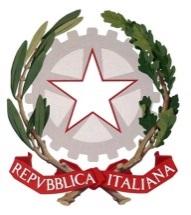 Corte dei contiГосударственная счетная палата ИталииОТЧЕТ ВНЕШНЕГО АУДИТОРАМЕЖДУНАРОДНЫЙ СОЮЗ ЭЛЕКТРОСВЯЗИ
(МСЭ)Аудиторская проверка финансовой отчетности за 2019 год3 ноября 2020 годаСОДЕРЖАНИЕСтр.ВВЕДЕНИЕ		6АУДИТОРСКОЕ ЗАКЛЮЧЕНИЕ		8СТРУКТУРА БУХГАЛТЕРСКОЙ ОТЧЕТНОСТИ		12ОТЧЕТ О ФИНАНСОВОМ ПОЛОЖЕНИИ ЗА 2019 ГОД		12АКТИВЫ		12Текущие активы		12Денежные средства и эквиваленты денежных средств		13Обновление списков разрешенных подписей в банках		13Инвестиции		13Долговые обязательства		14Прочие текущие долговые обязательства		14Задолженности		14Списание процентов		15Запасы		15Нетекущие активы		15Материальные активы		15Здания штаб-квартиры Союза		16Личное оборудование		17Нематериальные активы		18ПАССИВЫ		18Текущие пассивы		18Поставщики и прочие кредиторы		19Доходы будущих периодов		19Резервные фонды		19Займы и финансовая задолженность		19Прочие текущие пассивы		19Нетекущие пассивы		20Обобщенные сведения о вознаграждении сотрудников		20Вознаграждение сотрудников, работающих на основе долгосрочных контрактов		21Вознаграждение сотрудников: подъемные пособия и субсидии на репатриацию		21Стр.Вознаграждение сотрудников: АСХИ		21На основании исходных предпосылок МСЭ сумма подъемных пособий и субсидий на репатриацию и сумма обязательств АСХИ в основном являются верными		21Увеличение обязательств по линии АСХИ		22Влияние актуарных обязательств на отрицательную величину чистых активов		22Влияние затрат по линии АСХИ на дефицит, отраженный в результатах финансовой деятельности		22Переход от ПКМС/Cigna в ЮНСМИС		22Обязательства по линии Фонда медицинского страхования сотрудников до и после выхода в отставку и влияние перехода от ПКМС/Cigna в ЮНСМИС		23Вознаграждение сотрудников: Страховая касса персонала МСЭ (закрытые пенсионные фонды МСЭ)		24ЧИСТЫЕ АКТИВЫ		24ОТЧЕТ О РЕЗУЛЬТАТАХ ФИНАНСОВОЙ ДЕЯТЕЛЬНОСТИ ЗА 2019 ГОД		25Доходы и расходы		25Продажи публикаций		25РАСХОДЫ, СВЯЗАННЫЕ С МЕЖДУНАРОДНЫМ СОТРУДНИЧЕСТВОМ И ТЕХНИЧЕСКОЙ ПОМОЩЬЮ: ОСНОВАНИЕ ДЛЯ ВЫНЕСЕНИЯ АУДИТОРСКОГО ЗАКЛЮЧЕНИЯ С ОГОВОРКАМИ		26Подтверждаются усилия, предпринятые руководством в целях устранения существенных недостатков в некоторых конкретных областях, однако еще требуются конкретные меры по реализации		26ЗАКУПКИ		26База данных поставщиков не обновлялась		27Публикация всей информации, относящейся к присуждению контракта, на веб-сайте www.ungm.org		27Публикация информации о присуждении контракта на веб-сайте www.ungm.org		27Присуждение стратегических контрактов в МСЭ с использованием старого служебного приказа 14/06		28Проверка IAU деятельности региональных/зональных отделений		28ПЕРСОНАЛ		28Необходимо уделить более пристальное внимание своевременной обработке административных данных и стабилизации системы ERP HRMD		28Отсутствие заметного прогресса в выполнении Стратегического плана в области людских ресурсов		31Стр.ОТЧЕТ ОБ ИЗМЕНЕНИЯХ В ЧИСТЫХ АКТИВАХ ЗА ФИНАНСОВЫЙ ПЕРИОД, ЗАВЕРШИВШИЙСЯ 31 ДЕКАБРЯ 2019 ГОДА		32ТАБЛИЦА ДВИЖЕНИЯ ДЕНЕЖНЫХ СРЕДСТВ ЗА ФИНАНСОВЫЙ ПЕРИОД, ЗАВЕРШИВШИЙСЯ 31 ДЕКАБРЯ 2019 ГОДА		32СРАВНЕНИЕ ПРЕДУСМОТРЕННЫХ В БЮДЖЕТЕ СУММ И ФАКТИЧЕСКИХ СУММ ЗА 2019 ФИНАНСОВЫЙ ГОД		33СТРАХОВАЯ КАССА ПЕРСОНАЛА		33ПРОГРАММА РАЗВИТИЯ ОРГАНИЗАЦИИ ОБЪЕДИНЕННЫХ НАЦИЙ (ПРООН), ФОНД РАЗВИТИЯ ИНФОРМАЦИОННО-КОММУНИКАЦИОННЫХ ТЕХНОЛОГИЙ (ФРИКТ) И ЦЕЛЕВЫЕ ФОНДЫ		33АУДИТ В ОБЛАСТИ ИТ		34СИСТЕМА В ОБЛАСТИ ЭТИКИ		34Защита сотрудников, сообщающих о нарушениях: достаточен ли и эффективен ли новый служебный приказ 20/06?		34Согласуются ли полностью с заявлением об абсолютной нетерпимости к злоупотреблениям меры, принятые в связи с конкретным случаем мошенничества?		37ПОДРАЗДЕЛЕНИЕ ВНУТРЕННЕГО АУДИТА (IAU)		38ПОСЛЕДУЮЩИЕ МЕРЫ В СВЯЗИ С ПРЕДЫДУЩИМИ РЕКОМЕНДАЦИЯМИ И ПРЕДЛОЖЕНИЯМИ		39ПРИЛОЖЕНИЕ I − Последующие меры в связи с рекомендациями, представленными в наших предыдущих отчетах		40ПРИЛОЖЕНИЕ II − Последующие меры в связи с предложениями, представленными в наших предыдущих отчетах		90ВВЕДЕНИЕПравовая основа аудиторской проверки, проводимой Внешним аудитором, установлена в Статье 28 Финансового регламента (издание 2010 г.) и Дополнительных полномочиях.В настоящем отчете Совету представляется информация о результатах проведенной нами аудиторской проверки. В ходе аудиторской проверки рассматривался Отчет о финансовой деятельности МСЭ по состоянию на 31 декабря 2019 года, а также бюджетные счета и их согласованность.Финансовые периоды регулируются Уставом и Конвенцией Международного союза электросвязи, а также Финансовым регламентом и Финансовыми правилами МСЭ в соответствии с Международными стандартами финансовой отчетности для общественного сектора (IPSAS).Мы провели аудиторскую проверку счетов за 2019 финансовый год на основе стандартов Международной организации высших ревизионных учреждений (МОВРУ), метода IPSAS и в соответствии с дополнительными полномочиями, которые являются неотъемлемой частью Финансового регламента Союза. Мы планировали нашу рабочую деятельность согласно нашей стратегии аудита, для того чтобы получить разумные гарантии отсутствия в финансовой отчетности данных, которые существенным образом искажали бы положение дел. Мы провели оценку принципов бухгалтерского учета и соответствующих прогнозов, сделанных руководством, и оценили полноту представления информации в финансовой отчетности. Ввиду пандемии Covid-19 мы были вынуждены работать в основном дистанционно и отложить проверку на месте определенных категорий, таких как реестр материальных активов, запасы, личные дела сотрудников и т. п., поскольку сам МСЭ закрыт и переведен на дистанционный режим работы. Ввиду этого мы применяли альтернативные процедуры там, где международные стандарты аудита предусматривают непосредственную проверку соответствующих операций. Несмотря на ограниченный масштаб проверки на месте, наша проведенная в дистанционном режиме аудиторская проверка, в совокупности с нашим знанием мер внутреннего контроля, применяемых в МСЭ, позволила нам получить достаточно надлежащих данных для обоснования нашего заключения.Все вопросы разъяснялись и обсуждались в форме видеоконференций, обмена сообщениями электронной почты и телефонных бесед с ответственными сотрудниками. Наша группа регулярно проводила обсуждения с г-ном Алассаном Ба, руководителем Департамента управления финансовыми ресурсами МСЭ, и сотрудниками его департамента, а также с сотрудниками других департаментов, в зависимости от рассматриваемого вопроса. Результаты аудита были представлены руководству 23 октября 2020 года, а окончательный вариант настоящего отчета был направлен Генеральному секретарю 26 октября. Согласно пункту 9 Дополнительных полномочий по внешней аудиторской проверке, Генеральный секретарь уведомил нас через своих сотрудников о том, что он направит нам свои комментарии для включения в настоящий отчет. Эти комментарии были получены 29 октября 2020 года и должным образом включены в отчет. Мы проверили Отчет о финансовой деятельности МСЭ в отношении счетов Организации, который касается финансовых результатов по состоянию на 31 декабря 2019 года, представленных в соответствии со Статьей 28 Финансового регламента (издание 2010 г.). Отчет руководства, касающийся счетов за 2019 финансовый год и подписанный Генеральным секретарем и руководителем Департамента управления финансовыми ресурсами 30 марта 2020 года, включен в финансовую отчетность и является неотъемлемой частью документации по аудиту. Мы получили также Отчет о внутреннем контроле за 2019 год, подписанный Генеральным секретарем 30 марта 2020 года. Что касается аудита финансовой отчетности за 2019 год, наши проверки показали, что расходы средств, связанные с международным сотрудничеством и технической помощью, осуществлялись в рамках системы внутреннего контроля, на которую мы не могли полагаться для целей нашего аудита. Отсутствовали какие-либо иные удовлетворительные процедуры аудита, которые мы могли бы принять, для того чтобы убедиться в отсутствии существенных искажений в зарегистрированных расходах. Таким образом, в соответствии с международными стандартами (ISA 705), мы включили в наше Аудиторское заключение по данному виду расходов заключение с оговорками. Мы представили детальную информацию в поддержку нашего модифицированного аудиторского заключения в подробном отчете, подчеркнув важнейшие шаги, которые, на наш взгляд, руководству следует осуществить в целях укрепления систем контроля за издержками, связанными с международным сотрудничеством и технической помощью. Мы продолжим оценивать эффективность мер, принятых руководством, и оставляем за собой право представить более подробный отчет о результатах наших аудиторских проверок.Мы выделили результаты нашей аудиторской деятельности как "рекомендации" и "предложения". Рекомендации относятся к процессу дальнейшего отслеживания, осуществляемого Рабочей группой Совета по финансовым и людским ресурсам, а предложения отслеживаются только Внешним аудитором. Однако, в принципе, Совет МСЭ, следуя рекомендациям Независимого консультативного комитета по управлению (IMAC), может просить Генерального секретаря реализовать "предложение", если сочтет это необходимым. Кроме того, согласно пункту 6 раздела решает Резолюции 11 (Пересм. Пусан, 2014 г.) мы проверили счета Всемирного мероприятия ITU Telecom за 2019 год и представили отчет виртуальной сессии Совета в июне 2020 года. В заключение мы хотим выразить благодарность за доброжелательность и готовность к сотрудничеству, проявленные всеми сотрудниками МСЭ, к которым мы обращались за информацией и документами, даже в сложившихся сложных обстоятельствах. Corte dei contiГосударственная счетная палата ИталииАУДИТОРСКОЕ ЗАКЛЮЧЕНИЕЗаключение с оговорками по результатам аудиторской проверкиМы провели аудиторскую проверку финансовой отчетности Международного союза электросвязи (МСЭ), которая включает отчет о финансовом положении по состоянию на 31 декабря 2019 года, отчет о результатах финансовой деятельности, отчет об изменениях в чистых активах, таблицу движения денежных средств и сравнение предусмотренных в бюджете сумм и фактических сумм за финансовый период 2019 года, а также примечания к финансовой отчетности, в том числе краткое описание основных методов бухгалтерского учета и другую пояснительную информацию. По нашему мнению, за исключением возможных последствий вопроса, описанного в разделе "Основание для вынесения аудиторского заключения с оговорками", прилагаемая финансовая отчетность во всех существенных отношениях четко отражает финансовое положение Международного союза электросвязи (МСЭ) по состоянию на 31 декабря 2019 года, а также результаты его финансовой деятельности, изменения в чистых активах, движение денежных средств и сравнение предусмотренных в бюджете сумм и фактических сумм за год, завершившийся на указанную дату, в соответствии со стандартами IPSAS, а также Финансовым регламентом и Финансовыми правилами МСЭ.Основание для вынесения аудиторского заключения с оговоркамиСектор развития электросвязи МСЭ (МСЭ-D) способствует международному сотрудничеству и солидарности при предоставлении технической помощи, а также при создании, развитии и совершенствовании оборудования и сетей электросвязи/ИКТ в развивающихся странах. На МСЭ-D лежит ответственность за исполнение двойной обязанности Союза как специализированного учреждения Организации Объединенных Наций и как учреждения-исполнителя по реализации проектов в рамках системы развития Организации Объединенных Наций или других соглашений по финансированию в целях содействия развитию электросвязи/ИКТ и ускорения его темпов путем предложения, организации и координации деятельности по техническому сотрудничеству и предоставлению помощи. Работу МСЭ-D поддерживает его секретариат − Бюро развития электросвязи (БРЭ). В состав Бюро развития электросвязи входят четыре департамента, а также региональные и зональные отделения. Что касается затрат, понесенных в течение 2019 года, в таблице, содержащей информацию по сегментам, финансовой отчетности на 31 декабря 2019 года показаны расходы, связанные с международным сотрудничеством и технической помощью в вышеуказанных областях, и для этих расходов система внутреннего контроля, в которой хотя и осуществлялась реформа, не могла считаться надежной для целей нашего аудита. Отсутствовали какие-либо иные удовлетворительные процедуры аудита, которые мы могли бы принять, для того чтобы убедиться в отсутствии существенных искажений в зарегистрированных расходах.Мы провели нашу аудиторскую проверку в соответствии с Международными стандартами для высших ревизионных учреждений (МСВРУ), а также Финансовым регламентом и Финансовыми правилами МСЭ. В сфере аудиторской проверки финансовой отчетности МСВРУ являются прямой транспозицией Международных стандартов аудита (ISA). Государственная счетная палата Италии применяет положения ISA в той мере, в которой они соответствуют конкретным условиям проводимых аудиторских проверок. Наши обязанности в соответствии с этими стандартами подробно описаны в разделе нашего отчета об ответственности аудитора за проверку финансовой отчетности. Мы независимы от МСЭ в соответствии с этическими требованиями, касающимися проводимой нами аудиторской проверки финансовой отчетности в системе Объединенных Наций, а также мы выполнили наши иные этические обязанности в соответствии с этими требованиями. Считаем, что собранные нами доказательные данные аудита обеспечивают достаточную и надлежащую основу для нашего заключения.Прочая информацияЗа прочую информацию несет ответственность Генеральный секретарь МСЭ. К прочей информации относится представление "ключевых финансовых показателей", о которых упоминает Генеральный секретарь в своем предисловии к Отчету о финансовой деятельности.Наше заключение о финансовой отчетности не касается этой прочей информации, и мы не выражаем каким бы то ни было образом заключение о достоверности по данному вопросу.В связи с нашей аудиторской проверкой финансовой отчетности наша ответственность заключается в том, чтобы ознакомиться с прочей информацией и, таким образом, решить, насколько эта прочая информация в существенной мере не соответствует финансовой отчетности либо представлению, полученному нами в ходе аудита, либо иным образом представляется существенно искаженной. Если в результате проделанной нами работы мы придем к заключению, что имеется существенное искажение в этой прочей информации, то мы обязаны сообщить об этом факте. Мы не располагаем какой-либо информацией, о которой можно было бы сообщить в этом отношении.Ответственность Генерального секретаря МСЭ и тех лиц, которым поручено осуществлять управление финансовой отчетностью Генеральный секретарь несет ответственность за подготовку и объективное представление финансовой отчетности в соответствии с Международными стандартами финансовой отчетности для общественного сектора (стандартами IPSAS), а также за такой внутренний контроль, который Генеральный секретарь считает необходимым для обеспечения подготовки финансовой отчетности, в которой отсутствуют существенные искажения, будь то вследствие мошенничества или в результате ошибок.При подготовке финансовой отчетности Генеральный секретарь отвечает за оценку способности МСЭ продолжать непрерывную деятельность, раскрывая в зависимости от обстоятельств вопросы, касающиеся непрерывности деятельности, и используя принцип непрерывности деятельности в отчетности, если только Генеральный секретарь не намерен ликвидировать организацию либо прекратить деятельность, либо не будет иметь реальной альтернативы этому.Лица, которым поручено осуществлять управление, отвечают за надзор за процессом финансовой отчетности МСЭ.Ответственность аудитора за проверку финансовой отчетностиНашими задачами является получение достаточных гарантий того, что финансовая отчетность в целом не содержит существенных искажений, будь то в результате мошенничества либо ошибки, а также представление аудиторского отчета, содержащего наше заключение. Достаточные гарантии − это гарантии высокого уровня, однако они не гарантируют, что проводимая в соответствии с ISA проверка всегда сможет обнаружить существенное искажение, в случае если таковое имеет место. Искажения могут быть вызваны мошенничеством либо ошибкой, и они считаются существенными, если вполне разумно ожидать, что, отдельно либо в совокупности, они могут оказать влияние на экономические решения пользователей, принимаемые на основе такой финансовой отчетности.В рамках аудиторской проверки в соответствии с ISA мы на протяжении всей проверки опираемся на профессиональные суждения и сохраняем профессиональный скептицизм. Мы также: •	Определяем и оцениваем риски существенных искажений финансовой отчетности, будь то в результате мошенничества либо ошибки, вырабатываем и проводим аудиторские процедуры с учетом этих рисков, а также получаем достаточные и надлежащие доказательные данные аудиторской проверки для обоснования нашего заключения. Риск необнаружения существенного искажения, появившегося в результате мошенничества, выше, чем в случае искажения, связанного с ошибкой, поскольку мошенничество может включать сговор, подделку документов, преднамеренные пропуски, представление неверных данных, либо попытки обойти внутренний контроль.•	Получаем представление о внутреннем контроле, касающемся аудиторской проверки, чтобы выработать соответствующие условиям процедуры аудита, однако не для целей выражения заключения об эффективности внутреннего контроля МСЭ.•	Оцениваем уместность используемой учетной политики и обоснованности учетных оценок, а также соответствующего раскрытия сведений руководством. •	Делаем заключение о надлежащем использовании руководством при учете принципа непрерывной деятельности и, на основе полученных доказательных данных аудита, принимаем решение относительно существования значительной неуверенности, связанной с событиями либо условиями, которые могут в значительной степени породить сомнение в способности МСЭ продолжать свою деятельность в качестве организации. Если мы придем к заключению, что существует значительная неуверенность, мы обязаны привлечь внимание в нашем аудиторском заключении к соответствующим раскрытым сведениям в финансовой отчетности либо, если такое раскрытие сведений не является надлежащим, то изменить наше заключение. Наши выводы основаны на доказательных данных аудиторской проверки, полученных вплоть до даты нашего аудиторского отчета. Тем не менее, будущие события либо условия могут заставить МСЭ перестать продолжать быть непрерывно действующей организацией.•	Оцениваем общее представление, структуру и содержание финансовой отчетности, в том числе раскрываемые сведения, а также определяем, в достаточной ли мере финансовая отчетность представляет основные сделки и события и соответствует их объективному представлению.Мы находимся в контакте с теми лицами, которым поручено осуществлять управление в отношении, среди прочего, планирования охвата аудиторской проверки и времени ее проведения, значительных выводов аудита, в том числе наличия каких-либо значительных недостатков в системе внутреннего контроля, которые мы выявили во время нашего аудита.Отчет об иных законодательных и регуляторных требованияхКроме того, по нашему заключению, сделки МСЭ, о которых нам стало известно, либо те, которые мы проверили в рамках нашей аудиторской проверки, во всех существенных аспектах соответствовали Финансовому регламенту, Финансовым правилам МСЭ и его юридическим основаниям.В соответствии с Финансовым регламентом и Финансовыми правилами МСЭ (Статья 28) и Дополнительными полномочиями по внешней аудиторской проверке счетов (Приложение I к Финансовому регламенту и Финансовым правилам МСЭ), мы также выпустили подробный отчет о нашей аудиторской проверке финансовой отчетности МСЭ за 2019 год. Пояснительный раздел – воздействие актуарных обязательствМы обращаем внимание на тот факт, что в отчете о финансовом положении показано отрицательное значение чистых активов (−452,6 млн. швейцарских франков), что объясняется в основном воздействием актуарных обязательств в размере 634,8 млн. швейцарских франков, учтенных в отчете о финансовом положении, которые связаны с вознаграждением сотрудников, работающих на основе долгосрочных контрактов. Подробные сведения о проведенном нами анализе включены в наш отчет. Руководство принимает соответствующие меры и заверило нас в том, что будет контролировать эффективность этих мер. Наше заключение в отношении этого вопроса не претерпело изменений.Рим, 3 ноября 2020 года	Гидо Карлино
	Председатель Государственной счетной 
	палаты Италии (Corte dei conti) СТРУКТУРА БУХГАЛТЕРСКОЙ ОТЧЕТНОСТИ1	Финансовая отчетность МСЭ подготовлена и представлена в соответствии со стандартом IPSAS 1, и в нее входят следующие элементы: •	Отчет о финансовом положении – Балансовая ведомость по состоянию на 31 декабря 2019 года и сравнительные данные на 31 декабря 2018 года, в которой показаны активы (подразделенные на текущие и нетекущие активы), пассивы (подразделенные на текущие и нетекущие пассивы) и чистые активы; •	Отчет о результатах финансовой деятельности за финансовый период, завершившийся 31 декабря 2019 года, и сравнительные данные на 31 декабря 2018 года, в котором показаны активное сальдо/дефицит за финансовый год;•	Отчет об изменениях в чистых активах за финансовый период, завершившийся 31 декабря 2019 года, в котором показана стоимость чистых активов, включая активное сальдо или дефицит за финансовый год, а также убытки, непосредственно учтенные в чистых активах и не затрагивающие отчет о результатах финансовой деятельности;•	таблица движения денежных средств за финансовый период, завершившийся 31 декабря 2019 года, в которой показаны приток и отток денежных средств и эквивалентов денежных средств для оперативных, инвестиционных и финансовых операций и общих денежных сумм на конец финансового года; •	сравнительная таблица предусмотренных в бюджете сумм и фактических сумм за 2019 финансовый год;•	примечания к финансовой отчетности, где представлена информация о политике бухгалтерского учета и дополнительная информация, необходимая для беспристрастного представления. ОТЧЕТ О ФИНАНСОВОМ ПОЛОЖЕНИИ ЗА 2019 ГОДАКТИВЫ2	В 2019 году объем активов составил 457,5 млн. швейцарских франков, что соответствует увеличению на 46,9 млн. швейцарских франков (+11,4%) по сравнению с объемом, учтенным в 2018 году (410,6 млн. швейцарских франков). 3	Активы включают текущие активы в объеме 336,9 млн. швейцарских франков, что составляет 73,6% от общего объема активов (в 2018 г. они составляли 75,6%), и нетекущие активы в объеме 120,6 млн. швейцарских франков, что составляет 26,4% от общего объема активов (в 2018 г. – 24,4%). Основа оценки активов изложена в разделе "Основные принципы бухгалтерского учета" (Примечание 2).Текущие активы4	Общий размер текущих активов в 2019 году составил 336,9 млн. швейцарских франков, что представляет собой увеличение на 26,2 млн. швейцарских франков (+8,4%) по сравнению с 2018 годом (310,7 млн. швейцарских франков). При рассмотрении движения средств в рамках подразделов мы видели, что общий рост был связан с увеличением средств в подразделе "Денежные средства и эквиваленты денежных средств" (+17 млн. швейцарских франков), а также в подразделе "Долговые обязательства по необменным операциям" (3 млн. швейцарских франков); резкое уменьшение наблюдалось по разделу "Инвестиции" (–15,7 млн. швейцарских франков, то есть –32%). 5	В то же время имеется подраздел, отсутствовавший в 2018 году, который относится к расходам будущих периодов в сумме 21,2 млн. швейцарских франков, связанным с присоединением МСЭ к программе медицинского страхования Организации Объединенных Наций с 2020 года. См. подробное описание этого элемента учета ниже в настоящем отчете, где мы рассматриваем вознаграждение сотрудников.Денежные средства и эквиваленты денежных средств6	Подраздел "Денежные средства и эквиваленты денежных средств", общий размер которого составляет 178,9 млн. швейцарских франков, увеличился на 10,5% по сравнению с 161,8 млн. швейцарских франков в 2018 году; он включает наличные денежные средства и все остатки средств на почтовых и банковских текущих счетах МСЭ на 31 декабря 2019 года. Данное увеличение связано в основном со "Счетами до востребования в швейцарских франках" (+17,3 млн. швейцарских франков), на которые приходится около 71% от общего объема средств в подразделе. Подробная разбивка подраздела "Денежные средства и эквиваленты денежных средств" приведена в Примечании 6 к Отчету о финансовой деятельности.7	Мы обратились с просьбой ко всем банкам, у которых имеются деловые отношения с МСЭ, подтвердить остатки средств на текущих счетах по состоянию на 31 декабря 2019 года. Мы удостоверились, что остатки средств на счетах должным образом отражены в счетах. Все выявленные в подтверждениях банков расхождения были объяснены и обоснованы. Даже учитывая возможные задержки в связи с пандемией, следует сообщить, что мы не получили прямого подтверждения от девяти банков. Мы подтверждаем усилия, предпринятые руководством, для того чтобы мы получили все подтверждения, хотя это обстоятельство ограничило нашу работу в данной области. 8	В том что касается отсутствующих подтверждений от банков, руководство представило нам копию отчетности по состоянию на 31 декабря 2019 года, которая относится ко всем вышеупомянутым банкам, и мы использовали эту отчетность для выверки данных. Обновление списков разрешенных подписей в банках9	В результате нашей аудиторской проверки полученных от банков подтверждений, как и в прошлые годы, мы обнаружили расхождения между списками разрешенных подписей, который ведет руководство в штаб-квартире, и списками, которые мы получили от банков, вследствие чего мы решили считать, что наша рекомендация 1/2018 имеет статус "в процессе выполнения". В связи с тем, что не все подтверждения были получены, мы не смогли сделать заключение в отношении лиц с правом подписи. Мы подтверждаем, что руководство принимало незамедлительные меры, обращаясь к банкам в целях урегулирования этих расхождений.Инвестиции10	В 2019 году средства в подразделе "Инвестиции", размер которых составил 33,3 млн. швейцарских франков, уменьшились на 15,7 млн. швейцарских франков (–32%) по сравнению с 2018 годом (49 млн. швейцарских франков) и включают с 31 декабря 2019 года срочные вклады со сроком возврата не более 9 месяцев. Подробная разбивка инвестиций по срокам возврата приведена в Примечании 7 к Отчету о финансовой деятельности. 11	Происходящие после закрытия счетов события, которые могут сказаться на стоимости приведенных выше оценок и отрицательно повлиять на их результаты, в настоящее время считаются "нерегулируемыми событиями" и будут проанализированы в Отчете за 2020 финансовый год.12	В Примечании 2 к Отчету о финансовой деятельности "Основные принципы бухгалтерского учета" в отдельном пункте по финансовым инструментам представлена информация по раскрытию инвестиций. В соответствии с IPSAS, в Примечании 4 представлена информация об управлении финансовыми рисками; в частности, все инвестиции подвержены кредитному риску, а также риску, связанному с процентной ставкой, риску ликвидности, рыночному риску и валютному риску. Долговые обязательства13	Чистый объем текущих долговых обязательств, как по обменным, так и по необменным операциям, составил в 2019 году 94,8 млн. швейцарских франков по сравнению с 90,8 млн. швейцарских франков в 2018 году. Это составляет около 30% от общего объема текущих активов по сравнению с 27,6% в 2018 году. 14	Как отмечается в Примечании 8 к Отчету о финансовой деятельности, текущие долговые обязательства представляют собой еще не полученные доходы, которые Государства-Члены, Члены Секторов и Ассоциированные члены обязались внести в МСЭ в рамках ежегодных взносов, приобретения публикаций, обработки заявок на регистрацию спутниковых сетей и по другим счетам-фактурам, которые выставил МСЭ. 15	Нетекущие долговые обязательства, которые также поясняются в Примечании 8, представлены только по необменным операциям и составили 4,3 млн. швейцарских франков (16,6 млн. швейцарских франков в 2018 г.). На 31 декабря 2019 года эти обязательства были полностью покрыты в соответствии с принципами, изложенными в Примечании 2 к финансовой отчетности.Прочие текущие долговые обязательства 16	В разделе "Прочие долговые обязательства" заключительного баланса показана сумма в размере 8,2 млн. швейцарских франков. (в 2018 г. было показано 8,5 млн. швейцарских франков). Подробная разбивка раздела "Прочие долговые обязательства" приводится в Примечании 10 к Отчету о финансовой деятельности. Сумма в 1,5 млн. швейцарских франков, которая представляет собой подлежащие покрытию суммы, ставшие следствием случая мошенничества, была отнесена в 2018 году к этим текущим долговым обязательствам, но в счетах 2019 года она более не отражена, потому что каких-либо изменений в связи с этим случаем в 2019 году не происходило.Задолженности17	Общая сумма задолженности, специальных счетов задолженностей и аннулированных специальных счетов задолженностей составила по состоянию на 31 декабря 2019 года 39,8 млн. швейцарских франков, практически столько же, сколько в 2018 году. Специальные счета задолженностей отражали сумму, подлежащую уплате должниками, согласовавшими с МСЭ график погашения задолженностей в соответствии с Резолюцией 41. 18	В Резолюции 41 (Пересм. Дубай, 2018 г.) упоминается Резолюция 152 (Пересм. Пусан, 2014 г.), в которой признается "необходимость повышения уровня собираемости взносов и значительного сокращения задолженности Членов Секторов и Ассоциированных членов". Сумма задолженности Членов Секторов и Ассоциированных членов на 31 декабря 2019 года была такой же, как на 31 декабря 2018 года (11,2 млн. швейцарских франков).19	В 2019 году не было заключено новых соглашений с Государствами-Членами по выплате их задолженностей. Из числа вновь открытых специальных счетов задолженностей еще пять Государств-Членов не соблюли графики погашения, поэтому их специальные счета задолженностей были аннулированы. В связи с этим сумма по соглашениям о погашении задолженностей в 2019 году резко снизилась – с 17,2 млн. швейцарских франков до 4,6 млн. швейцарских франков.20	Мы отмечаем, что в Отчете Генерального секретаря "Задолженности и специальные счета задолженностей" (Документ C20/11 – 14 мая 2020 г.) говорится, что Генеральный секретарь "принял все возможные меры для уменьшения размера невыплаченных сумм".Списание процентов21	Генеральный секретарь предложил Совету утвердить списание безнадежных долгов на общую сумму 2 690 233,08 швейцарского франка и снятие той же суммы из Резервного фонда для счетов должников. Должниками являются 21 компания, в отношении которых процедура направления уведомлений полностью исчерпана или которые ликвидируются "в судебном порядке".Запасы22	В 2019 году статьи, относящиеся к публикациям, сувенирам и предметам снабжения, были учтены по чистой стоимости в размере 0,54 млн. швейцарских франков, как и в 2018 году. Запасы подробно описаны в Примечании 9 к Отчету о финансовой деятельности, где показано незначительное снижение чистой стоимости публикаций (более высокая валовая стоимость, но еще бóльшая амортизация) и увеличение стоимости предметов снабжения.Нетекущие активы23	Объем нетекущих активов по состоянию на 31 декабря 2019 года составил в целом около 120,6 млн. швейцарских франков, что соответствует увеличению на 20,6 млн. швейцарских франков (26,4%) по сравнению с 2018 годом, когда их объем составлял 100 млн. швейцарских франков.24	Увеличение вызвано добавлением нового подраздела, аналогичного относящемуся к текущим активам, под названием "расходы будущих периодов – ЮНСМИС", на сумму 20,9 млн. швейцарских франков (17,3% общего объема нетекущих активов). См. ниже в настоящем отчете, где обсуждается вознаграждение сотрудников, подробное описание этих элементов учета.25	Помимо этого, в данный раздел входят обычные подразделы: "Материальные активы" на сумму 92,7 млн. швейцарских франков, или 76,8,6% от общего объема нетекущих активов (в 2018 г. его объем составлял 95,6 млн. швейцарских франков, или 95,6% общего объема нетекущих активов), "Нематериальные активы" на сумму 1,9 млн. швейцарских франков, или 1,6% от общего объема (в 2018 г. – 2,1 млн. швейцарских франков, или 2,1%) и "Активы на этапе строительства" на сумму 5,2 млн. швейцарских франков (в 2017 г. эта сумма составляла 2,3 млн. швейцарских франков), или 4,3% от общей суммы нетекущих активов). Первые два подраздела показаны, соответственно, в Примечаниях 11 и 12 к Отчету о финансовой деятельности. В Примечании 13 показан подраздел "Активы на этапе строительства".Материальные активы26	В этом разделе показана сумма в 92,7 млн. швейцарских франков, которая представляет собой чистую стоимость по состоянию на 31 декабря 2019 года капитализированных затрат за вычетом соответствующей амортизации. К основным категориям относятся здания (в 2019 г. были учтены по чистой стоимости в размере 91,7 млн. швейцарских франков; в 2018 г. − 94,7 млн. швейцарских франков) и ИТ-оборудование (в 2019 г. учтено по чистой стоимости в размере 0,9 млн. швейцарских франков, близко к показателю 2018 г.). Это иллюстрируется в Примечании 11 к Отчету о финансовой деятельности.27	Согласно стандарту IPSAS 1, требуется, чтобы здания учитывались в качестве активов в Отчете о финансовом положении. В стандарте IPSAS 17 отмечается, что при первоначальном учете должна указываться стоимость этих позиций или надежные данные по текущей стоимости. Амортизация систематически начисляется в течение срока полезного использования актива, а метод амортизации должен отражать модель, на основе которой, как ожидается, организация будет использовать будущие экономические выгоды от актива или потенциал услуг. Остаточную стоимость необходимо оценивать по крайней мере ежегодно, и она должна быть равна той сумме, которую организация могла бы сейчас получить, если бы данный актив уже достиг возраста и состояния, которые ожидаются в конце срока его полезного использования. Земля и здания являются делимыми активами и учитываются отдельно, даже если они приобретены вместе. 28	Согласно Приложению II к Финансовому регламенту МСЭ Внешний аудитор должен высказать мнение по поводу того, что "при учете всех активов, пассивов, излишков и дефицитов средств применялись процедуры, которые Внешний аудитор считает удовлетворительными". 29	В Примечании 2 к Отчету о финансовой деятельности "Основные принципы бухгалтерского учета" в подпункте "Материальные активы" отмечается, что первоначальный учет зданий был произведен по "фактической стоимости" "на основе оценки, проведенной внешней организацией" для определения величины начального баланса согласно IPSAS. Эта величина считалась "стоимостью приобретения", а амортизация рассчитывалась на основе "прогнозируемой продолжительности полезного использования", которая составляет для сооружений 100 лет. При определении первоначальной стоимости зданий не учитывались земельные площади, на которые МСЭ имеет бесплатное "право суперфиция". 30	Швейцарская Конфедерация обеспечивает финансирование строительства зданий для международных организаций через Фонд недвижимого имущества для международных организаций (ФИПОИ) в форме займа, предоставляемого на благоприятных условиях, а именно на период 50 лет с процентной ставкой в размере 0%. Как уже отмечалось, земельные площади предоставляются на бесплатной основе кантоном Женева с использованием "права суперфиция". Объем займов из ФИПОИ показан в Примечании 16 к Отчету о финансовой деятельности, в котором также указано, что погашение ссуды, предоставленной для новых помещений, начнется только после успешной приемки нового здания в эксплуатацию, самый ранний срок которой – начало 2026 года.31	В первый год действия нашего мандата мы выпустили рекомендацию 3/2012, касающуюся пересмотра Соглашения с принимающей страной. Мы контролируем выполнение этой рекомендации: в 2017 году была создана Рабочая группа МСЭ/принимающей страны в составе представителей МСЭ, кантона Женева (землевладелец), Швейцарской Конфедерации и ФИПОИ, для того чтобы обсудить конкретно вопрос "права суперфиция". По состоянию на сентябрь 2020 года нам было сообщено, что проект все еще находится на стадии обсуждения, и вопрос о сокращении предоставляемого срока, поставленный компетентными органами Швейцарии, требует дальнейших переговоров. По завершении подготовки данного соглашения следует соответствующим образом скорректировать остаточные балансовые стоимости.32	Как указано в Примечании 13, в 2019 году руководство приняло решение об отдельном представлении информации о стоимости активов (1 242 000 швейцарских франков) от активов, относящихся к зданиям на этапе строительства (3 948 000 швейцарских франков), "в преддверии проекта строительства нового здания, тем самым обеспечивая возможность принятия прозрачных последующих мер по проекту на этапе строительства".Здания штаб-квартиры Союза33	Приняв Резолюцию 194, Полномочная конференция МСЭ, проходившая в Пусане в 2014 году, уполномочила Совет создать Рабочую группу Совета по вариантам помещений штаб-квартиры Союза в долгосрочной перспективе (РГС-ПШК). Результаты работы этой РГС были представлены Совету в 2016 году.34	В Решении 588, принятом 10 июня 2016 года, Совет МСЭ 2016 года утвердил замену здания "Варембе" новым зданием, в котором также разместятся служебные и иные функциональные помещения здания "Башня", и сохранение и переоборудование здания "Монбрийан"; эта мера была сочтена наиболее экономически эффективной, при условии успешной продажи здания "Башня". Была создана Консультативная группа Государств-Членов (КГГЧ).35	В Резолюции 212, принятой ПК в Дубае в 2018 году, была признана необходимость привлечения Государств − Членов МСЭ к принятию решений, касающихся строительства будущей штаб-квартиры МСЭ, и подтверждено, что проект будет финансироваться в первую очередь за счет беспроцентной ссуды в 150 млн. швейцарских франков, которую предоставляет принимающая страна (при том что размер этой ссуды не превысит указанного значения), а также, что проект может дополнительно финансироваться за счет спонсорской поддержки и пожертвований и из средств временного фонда, учрежденного Советом. Также была подтверждена КГГЧ, круг ведения которой предусматривает рассмотрение хода осуществления проекта и предоставление руководящих указаний относительно масштаба, стоимости и сроков реализации проекта.36	На счетах ("Представление по сегментам" и Приложение B2) показаны два разных фонда, относящиеся к новому зданию: средства на новое здание (финансируется из средств ссуды) и резервный фонд для нового здания, для которого Генеральный секретарь выделяет 3,04 млн. швейцарских франков из активного бюджетного сальдо. 37	Совет на своей дополнительной сессии, состоявшейся 27 сентября 2019 года в Женеве, принял Решение 619; в нем были утверждены окончательные прямые затраты по проекту строительства нового здания штаб-квартиры Союза в размере 170 139 000 швейцарских франков, , финансируемые в полном объеме за счет имеющихся средств: 150 000 000 швейцарских франков – ссуда страны пребывания, 15 140 000 швейцарских франков – спонсорская поддержка и пожертвования, а 5 000 000 – фонд строительства нового здания.38	На своей сессии в сентябре 2019 года Совет принял решение создать дополнительный фонд реестра рисков (пункт 3 раздела решает Решения 619), с тем чтобы обеспечить дополнительный финансовый резерв для несниженных рисков, который будет финансироваться на основании решений последующих сессий Совета начиная с 2020 года. На настоящий момент фонду реестра рисков выделена сумма 1 425 000 швейцарских франков.39	В настоящее время продолжается осуществление всей этой процедуры, и происходит рассмотрение просьбы о ссуде. Принимающая страна подтвердила, что кантон Женева разработал законопроект для представления на утверждение Большому совету к концу 2020 года. Федеральные органы власти объявили, что Финансовый комитет единогласно утвердил просьбу, которая на осенней сессии 2020 года будет представлена первой палате парламента.Личное оборудование 40	Руководство указало в Примечании 11, что все бóльшая часть оборудования относится к переносному или по меньшей мере подвижному типу, а вследствие событий после закрытия счетов доля персонала, работающего дистанционно, значительно возросла. Мы признаем, что для отслеживания этого оборудования требуются людские ресурсы и время и что это было непросто осуществить в ограниченный имевшийся период. В служебном приказе 17/10 установлена ответственность отдельных сотрудников за проверку и обновление своих инвентарных записей. Тем не менее, было признано, что имеются предметы оборудования, которые еще не были должным образом зарегистрированы. 41	Во время нашей последней рабочей поездки летом 2020 года мы получили данные, согласно которым определенное число компьютеров, внешних экранов и других переносных предметов ИТ-оборудования вывезено сотрудниками для дистанционной работы дома. Нам подтвердили, что эти перемещения полностью не учтены.Нематериальные активы44	В 2019 году размер нематериальных активов составил 1,9 млн. швейцарских франков, что свидетельствует об уменьшении по сравнению с суммой, зафиксированной в 2018 году (2,1 млн. швейцарских франков). Это уменьшение объясняется в основном амортизацией программного обеспечения.45	Как указано руководством в Примечании 12 к Отчету о финансовой деятельности, капитализация, согласно стандарту IPSAS 31, касалась i) внутренних разработок, связанных с совершенствованием некоторых конкретных услуг, предлагаемых членам, в частности в отношении доступа к документам МСЭ, управления документами и их архивирования; ii) стандартных пакетов программного обеспечения и обновления, используемых в оперативной деятельности МСЭ. ПАССИВЫ46	В 2019 году общий размер пассивов составил 910,1 млн. швейцарских франков, что соответствует увеличению на 104,3 млн. швейцарских франков (12,9%) по сравнению с величиной, учтенной в 2018 году (805,8 млн. швейцарских франков). Пассивы включают:a)	текущие пассивы в размере 172,6 млн. швейцарских франков, что составляет 19% от общего размера пассивов (в 2018 г. − 19,5% на общую сумму 156,9 млн. швейцарских франков); иb)	нетекущие пассивы в размере 737,5 млн. швейцарских франков, что составляет 81% от общего размера пассивов (в 2018 г. нетекущие пассивы составляли 80,5% на общую сумму 648,9 млн. швейцарских франков).Текущие пассивы47	Общий размер текущих пассивов в 2019 году, как показано выше, составил 172,6 млн. швейцарских франков, что соответствует увеличению на 15,7 млн. швейцарских франков по сравнению с 2018 годом (156,9 млн. швейцарских франков).48	Увеличение вызвано добавлением нового подраздела "Фонд компенсации ЮНСМИС", на сумму 21,2 млн. швейцарских франков (эквивалентно сумме, учитываемой как "расходы будущих периодов" в текущих активах), связанного с присоединением МСЭ к новой программе медицинского страхования с 2020 года; см. подробное описание этих элементов учета ниже в настоящем отчете, где мы рассматриваем вознаграждение сотрудников.49	В числе других подразделов по сравнению с 2018 годом уменьшились объемы подразделов "Резервные фонды" (–6,1 млн. швейцарских франков) и "Доходы будущих периодов" (–0,6 млн. швейцарских франков) , тогда как возрос объем подраздела "Прочая задолженность" (1,7 млн. швейцарских франков). Основа оценки текущих пассивов изложена в разделе "Принципы бухгалтерского учета" (Примечание 2). Поставщики и прочие кредиторы 50	В разделе "Поставщики и прочие кредиторы" заключительного баланса показана сумма в размере 8,5 млн. швейцарских франков (в 2018 г. − 8,9 млн. швейцарских франков). Подробная разбивка показана в Примечании 14 к Отчету о финансовой деятельности, где перечислены три подраздела: "Поставщики", "Полученные депозиты" и "Полученные авансовые платежи".Доходы будущих периодов51	Объем подраздела "Доходы будущих периодов" составил 135,6 млн. швейцарских франков (в 2018 г. − 136,3 млн. швейцарских франков). Бóльшая часть этой суммы приходится на взносы членов МСЭ (Государства-Члены, Члены Секторов, Ассоциированные члены) и на доходы от обработки заявок на регистрацию спутниковых сетей, которые подготовлены в конце 2019 года для публикации в 2020 году. Доходы от соглашений о спонсорской поддержке строительства нового здания, на которые уже были выставлены счета в 2019 году, также показаны в этом подразделе как "Другие". Подробная разбивка доходов будущих периодов показана в Примечании 15 к Отчету о финансовой деятельности.Резервные фонды52	В 2019 году объем подраздела "Резервные фонды" составил 0,7 млн. швейцарских франков (в 2018 г. − 6,83 млн. швейцарских франков). Этот раздел включает резервный фонд для судебных разбирательств и резервный фонд для бесплатной обработки заявок на регистрацию спутниковых сетей. Подробная разбивка данных о резервных фондах показана в Примечании 18 к Отчету о финансовой деятельности.53	Объем резервного фонда для судебных разбирательств значительно сократился, поскольку в 2019 году были завершены несколько значительных процессов, и поэтому были выплачены соответствующие зарезервированные суммы.Займы и финансовая задолженность54	Сумма, относящаяся к полученному МСЭ займу в ФИПОИ на строительство и капитальный ремонт некоторых его зданий, была учтена как краткосрочные выплаты (1,5 млн. швейцарских франков, или 0,95% от общей суммы текущих пассивов), что соответствует очередному платежу, подлежащему выплате МСЭ в ФИПОИ в 2020 году, и как долгосрочные выплаты (43,5 млн. швейцарских франков, или 6,1% от общей суммы нетекущих пассивов, в 2018 г. − 6,4%). По этим суммам представлена подробная информация в Примечании 16 к Отчету о финансовой деятельности.Прочие текущие пассивы55	В 2019 году объемы подразделов "Вознаграждение сотрудников" и "Прочая задолженность" составили, соответственно, 0,2 млн. швейцарских франков (как и в 2018 г.) и 4,9 млн. швейцарских франков (в 2018 г. − 3,2 млн. швейцарских франков). Подробное описание и разбивка показаны, соответственно, в Примечаниях 17.1 и 19 к Отчету о финансовой деятельности.56	В частности, вознаграждение сотрудников, работающих на основе краткосрочных контрактов, учтенное в разделе "Текущие пассивы", относится к резервному фонду для оплаты сверхурочных часов (46 000 швейцарских франков; в 2018 г. − 39 000 швейцарских франков) и к резервному фонду для оплаты накопленных дней отпуска (132 000 швейцарских франков; в 2018 г. – 148 000 швейцарских франков). Проведенные нами проверки не выявили каких бы то ни было существенных проблем, и данные по резервным фондам являются по существу точными. Нетекущие пассивы57	Общая сумма нетекущих пассивов в 2019 году составила 737,5 млн. швейцарских франков, что на 88,6 млн. швейцарских франков (13,6%) больше, чем в 2018 году (648,93 млн. швейцарских франков). 58	Это увеличение в целом объясняется увеличением суммы вознаграждения сотрудников (+61,44 млн. швейцарских франков, или +10,7% по сравнению с 2018 г.) и вновь созданным подразделом "Фонд компенсации ЮНСМИС" (20,9 млн. швейцарских франков, эквивалентно сумме, учитываемой как "расходы будущих периодов" в нетекущих активах), связанным с присоединением МСЭ к новой программе медицинского страхования с 2020 года. См. подробное описание этих элементов учета ниже в настоящем отчете, где мы рассматриваем вознаграждение сотрудников. Основа для оценки нетекущих пассивов изложена в разделе "Принципы бухгалтерского учета" (Примечание 2).59	Данный раздел составляют долгосрочные задолженности (см. пункт "Займы"), средства третьих сторон, распределенные или находящиеся в процессе распределения, обязательства по линии системы медицинского страхования МСЭ и резервные фонды, покрывающие обязательства с неопределенными суммами и сроками, в основном относящиеся к пособиям, причитающимся работникам после прекращения службы.Обобщенные сведения о вознаграждении сотрудников 60	Информация о вознаграждении сотрудников приведена в финансовой отчетности в разделах "Текущие пассивы" и "Нетекущие пассивы". В 2019 году общий размер вознаграждения, выплачиваемого сотрудникам, составил 635,03 млн. швейцарских франков, как показано в приведенной ниже таблице. ТАБЛИЦА 1Вознаграждение сотрудников, работающих на основе долгосрочных контрактов61	Как показано в приведенной выше таблице, в 2019 году сумма по подразделу "Нетекущие пассивы" (относящаяся к вознаграждению сотрудников, работающих на основе долгосрочных контрактов) составила около 634,86 млн. швейцарских франков, что соответствует увеличению на 61,44 млн. швейцарских франков (+10,7%) по сравнению с 573,42 млн. швейцарских франков в 2018 году. Это составило 86,1% от общих нетекущих пассивов и 71,2% от общих пассивов. Данный раздел включает актуарные обязательства по пособиям, причитающимся после прекращения службы, которые связаны с планом медицинского страхования после прекращения службы (АСХИ) (611,89 млн. швейцарских франков; в 2018 г. − 552,24 млн. швейцарских франков), резервный фонд для оценочных обязательств по субсидиям на репатриацию (13,50 млн. швейцарских франков; в 2018 г. − 12,34 млн. швейцарских франков) и резервный фонд для оплаты накопленных дней отпуска (9,40 млн. швейцарских франков; в 2018 г. − 8,87 млн. швейцарских франков). Подробное описание и разбивка вознаграждения сотрудников, работающих на основе долгосрочных контрактов, показаны в Примечании 17.2 к Отчету о финансовой деятельности. Вознаграждение сотрудников: подъемные пособия и субсидии на репатриацию62	Как показано в предыдущем пункте, резервные фонды, учтенные по состоянию на 31 декабря 2019 года, для введения в должность и возвращения на родину сотрудников составили 13,50 млн. швейцарских франков (в 2018 г. − 12,34 млн. швейцарских франков) и рассчитывались в соответствии с актуарным исследованием, проведенным по заказу руководства, результаты которого актуарий представил в своем отчете в феврале 2020 года. Вознаграждение сотрудников: АСХИ63	В 2019 году резервный фонд для актуарных обязательств в отношении плана АСХИ составил 611,89 млн. швейцарских франков, что соответствует увеличению на 59,65 млн. швейцарских франков (10,8%) по сравнению с 552,24 млн. швейцарских франков в 2018 году. Данный расчет на основе актуарных допущений был выполнен актуарием с использованием показателей доходности корпоративных облигаций, имеющих рейтинг AA, применяемых компанией AON, на 31 декабря 2019 года. Ставка дисконтирования существенно снизилась – с 1,2% в 2018 году до 0,6% в 2019 году.64	В нашем предыдущем отчете, в соответствии с пунктом 88 стандарта IPSAS 39, мы рекомендовали руководству раскрывать в примечаниях к отчету о финансовой деятельности сумму актуарных обязательств по линии АСХИ, рассчитанную с использованием ставки дисконтирования соответствующей доходности долгосрочных швейцарских государственных облигаций (рекомендация 2/2018). В соответствии с полученной просьбой компания AON в рамках анализа чувствительности по планам, связанным с охраной здоровья, также рассчитала размер резервного фонда с использованием применяемой AON кривой доходности швейцарских государственных облигаций, что показало увеличение примерно на 120 млн. швейцарских франков, для теоретической окончательной суммы 731,89 млн. швейцарских франков, ввиду более низкой ставки дисконтирования (0,2 вместо 0,6).На основании исходных предпосылок МСЭ сумма подъемных пособий и субсидий на репатриацию и сумма обязательств АСХИ в основном являются верными65	Выбор актуарных допущений является исключительной ответственностью руководства. Внешний аудитор проверяет их правдоподобие и их соответствие стандартам IPSAS и допущениям, использовавшимся в предыдущем году, а также подтверждает их правильность. 66	Как и в предыдущие годы, наша команда привлекла группу актуариев, занимающихся общественным сектором, которые являются экспертами по социальным выплатам. 	Для выполнения своей работы наши актуарии пересчитали оценки, подготовленные выбранным МСЭ актуарием (AON Hewitt Consulting). Работа, проведенная нашими актуариями, подтвердила, что суммы, зафиксированные на счетах, были по существу верными.Увеличение обязательств по линии АСХИ67	Часть увеличения актуарных обязательств по линии АСХИ объясняется снижением ставки дисконтирования, используемой для актуальных расчетов. Вместе с тем, наряду с предположениями относительно будущих процентных ставок имеются другие причины, объясняющие эту тенденцию, такие как повышение затрат на медицинское обслуживание, окладов и пенсий (см. Примечание 17.2.2.; численность пенсионеров и динамика смертности не оказали влияния на это увеличение, поскольку данные о членском составе, используемые компанией AON, относятся к переписи 1 октября 2018 г.). Руководство подтвердило, что допущения, использованные для расчета резервного фонда, не учитывали воздействия чрезвычайной ситуации в сфере здравоохранения, вызванной пандемией Covid-19, которое будет учтено в актуарном исследовании по 2020 году.68	Еще одним фактором, который сказался на объеме обязательств по линии АСХИ, является переоценка стоимости обслуживания, связанная с переходом от ПКМС в Общество взаимного страхования сотрудников Организации Объединенных Наций (ЮНСМИС) с 1 января 2020 года. Предыдущая стоимость услуг – которая отражает воздействие новой системы на обязательства МСЭ, в связи с более весомым вознаграждением и более низкими членскими взносами, – была оценена AON в 50 029 000 швейцарских франков.Влияние актуарных обязательств на отрицательную величину чистых активов69	Существенный объем актуарных потерь по линии АСХИ (278,31 млн. швейцарских франков; в 2018 г. –282,42 млн. швейцарских франков) оказал значительное воздействие на чистые активы МСЭ, которые были отрицательными в 2019 году, как и в предыдущий год.Влияние затрат по линии АСХИ на дефицит, отраженный в результатах финансовой деятельности70	С другой стороны, мы должны подчеркнуть, что связанные с АСХИ затраты также сказались на результатах финансовой деятельности в сумме 78,3 млн. швейцарских франков, при увеличении на 49,8 млн. швейцарских франков по сравнению с предыдущим годом (корректировка АСХИ, в Примечании 23 "Расходы по персоналу" составила 71 694 000 швейцарских франков, поскольку чистые выплаты в сумме 6 663 000 швейцарских франков были отозваны).ТАБЛИЦА 271	В конечном итоге затраты на АСХИ повлияли на отрицательный результат финансовой деятельности в этот период.Переход от ПКМС/Cigna в ЮНСМИС72	На протяжении 2019 года МСЭ все еще входил в ПКМС, систему медицинского страхования персонала, введенную в действие в 2014 году, причем Cigna являлась страховщиком, а Cigna/Vanbreda – претензионистом. В соответствии с ПКМС МСЭ осуществлял сбор взносов и выплачивал компании Cigna/Vanbreda ежегодные страховые премии. 73	Как указывалось в предыдущем отчете, принимая во внимание растущий дефицит плана, Комитет ПКМС изучил альтернативные варианты повышения устойчивости плана в долгосрочной перспективе. Летом 2019 года Комитет ПКМС рекомендовал Координационному комитету (КК) перейти от ПКМС/Cigna в ЮНСМИС. Эта рекомендация была одобрена Объединенным консультативным комитетом (ОКК). 19 августа 2019 года Генеральный секретарь подписал Соглашение о переходе в ЮНСИМИС с 1 января 2020 года ("Соглашение").74	В этом Соглашении предусмотрены некоторые меры для компенсации последствий вступления сотрудников МСЭ в план ЮНСИМИС (статьи 5, 7 и 8): (i) в начале 2020 года МСЭ выплатил 19,53 млн. долларов США в резервный фонд ЮНСМИС (статья 7); (ii) кроме того, МСЭ принял на себя обязательство внести в резервный фонд чрезвычайный взнос в размере 22,53 млн. долларов США тринадцатью ежегодными платежами, начиная с 2020 года (статья 8); (iii) и, наконец, МСЭ взял на себя обязательство выплачивать взнос в размере 2 долларов США в месяц на человека, начиная с тринадцатого года (ст. 5).75	Как сообщило руководство, последний взнос был предусмотрен в допущениях для расчета вышеупомянутых обязательств по АСХИ, а другие суммы, причитающиеся ЮНСМИС в связи со вступлением в этот новый план, были отражены в ежегодном отчете Совету о ситуации, касающейся обязательств по АСХИ (C20/46).76	После проведенного нами анализа и изучения соответствующих предложений мы подтверждаем, что руководство должным образом отчиталось за суммы, подлежащие выплате в соответствии с обязательствами, вытекающими из Соглашения между ЮНСМИС и МСЭ. Общая сумма, подлежащая выплате (42,1 млн. швейцарских франков), была отражена в качестве пассивов, а как расходы будущих периодов, − в качестве активов, и поделена на "текущие" (21,2 млн. швейцарских франков) и "нетекущие" (20,9 млн. швейцарских франков).77	В таблице, представленной ниже, в кратком виде показаны суммы, отраженные на счетах.ТАБЛИЦА 3(млн. шв. фр.)Обязательства по линии Фонда медицинского страхования сотрудников до и после выхода в отставку и влияние перехода от ПКМС/Cigna в ЮНСМИС78	Обязательства по линии Фонда медицинского страхования сотрудников до и после выхода в отставку финансируются за счет средств гарантийного фонда ПКМС (Фонд медицинского страхования в финансовом отчете III) и фонда АСХИ: в частности, гарантийный фонд ПКМС предназначен для финансирования системы на распределительной основе; фонд АСХИ был создан для долгосрочного финансирования обязательств по АСХИ.79	В 2019 году гарантийный фонд ПКМС использовался для покрытия дефицита системы ПКМС в размере 2 млн. швейцарских франков; в январе 2020 года этот же фонд использовался для оплаты доли МСЭ в резервном фонде ЮНСМИС в размере 19,53 млн. долларов США. После внесения этого последнего платежа средства фонда оказались почти полностью исчерпанными, в то время как на конец 2019 года его размер составлял 20,3 млн. швейцарских франков; поэтому он никак не мог бы покрыть расходы по выплате чрезвычайного взноса в размере 22,53 млн. долларов США, причитающихся ЮНСМИС.80	На ту же дату после предлагаемого ассигнования в размере 0,5 млн. швейцарских франков в фонде АСХИ оставалось 12 млн. швейцарских франков, т. е. менее 2% от обязательств по линии АСХИ.81	В связи с этим, мы отмечаем, что, начиная с 2015 года, Рабочая группа по АСХИ финансово-бюджетной сети ООН рекомендовала обеспечить надлежащее финансирование обязательств по АСХИ (рекомендация 7, подробнее см., Генеральный секретарь ООН, доклад ГА, A/70/590). Эта Рабочая группа установила, что необходимо создавать резервы как минимум для того, чтобы финансировать затраты, начисленные во время текущих периодов и представленные стоимостью услуг, плюс соответствующие затраты по выплате процентов, отражая фактическую стоимость текущих операций. Если мы касаемся только затрат, указанных в таблице 2, выше, то это потому, что становится ясно, что гарантийный фонд ПКМС и фонд АСХИ не обеспечивают в 2019 году надлежащие резервы для покрытия затрат, связанных с медицинским страхованием сотрудников до и после выхода в отставку. В 2020 году этот разрыв должен возрасти вследствие платежей, причитающихся ЮНСМИС, в качестве одного из условий участия в новом плане.82	Кроме того, такой уровень актуарных обязательств является для Совета ключевым показателем того, что в будущем бюджет МСЭ может оказаться под влиянием значительного увеличения расходов, связанных с вознаграждением сотрудников.Вознаграждение сотрудников: Страховая касса персонала МСЭ (закрытые пенсионные фонды МСЭ)84	Как и в предыдущие годы, на счетах на момент их закрытия значилась сумма в 54 000 швейцарских франков; она связана с обязательствами по выплатам пенсий бывшим сотрудникам из Страховой кассы персонала (см. также пункт 140).ЧИСТЫЕ АКТИВЫ85	Чистые активы состояли из собственных целевых и нецелевых средств, внебюджетных фондов, результата внебюджетной деятельности, активного сальдо/дефицита за финансовый год и эффектов перехода к IPSAS. В 2019 году чистые активы показали отрицательное значение в −452,6 млн. швейцарских франков, что хуже, чем в 2018 году, когда это значение составило −395,2 млн. швейцарских франков.86	Все движения в чистых активах поясняются в различных таблицах и примечаниях к Отчету о финансовой деятельности, в частности:a)	в Таблице II "Отчет о результатах финансовой деятельности", в которой показан дефицит за финансовый период (–57,5 млн. швейцарских франков);b)	в Таблице III "Отчет об изменениях в чистых активах", в которой показаны движение по каждому виду собственных средств в отдельности и эффекты перехода к IPSAS;c)	в Таблице V "Сравнительная таблица сумм, предусмотренных в бюджете, и фактических сумм", в которой также приводится информация по выверке счетов указанных в бюджете результатов (фактических сумм) и сумм, учтенных в финансовой отчетности (в связи с этим см. также Примечание 26);d)	в Примечании 2 "Основные принципы бухгалтерского учета", в пункте, касающемся "учета средств", в частности в подпункте "Целевые средства третьих сторон", и пункте, касающемся "Резервного счета";e)	в Примечании 3 "Управление чистыми активами", в котором отражено движение средств Резервного счета.ОТЧЕТ О РЕЗУЛЬТАТАХ ФИНАНСОВОЙ ДЕЯТЕЛЬНОСТИ ЗА 2019 ГОД87	В этом Отчете показаны операционные и финансовые доходы и расходы Организации, классифицированные, раскрытые и представленные на согласованной основе, чтобы пояснить чистый дефицит или чистое активное сальдо за год. Финансовый период завершен с дефицитом −57,5 млн. швейцарских франков.Доходы и расходы88	Общие доходы составили 187,2 млн. швейцарских франков, то есть на 10,8 млн. швейцарских франков (+6,1%) больше, чем в 2018 году (176,4 млн. швейцарских франков), что объясняется главным образом увеличением финансовых доходов (+8,8 млн. швейцарских франков). Начисленные взносы, сумма которых составила 126,5 млн. швейцарских франков, также увеличились по сравнению с 2018 годом (+1,3 млн. швейцарских франков, или +1%). Доля начисленных взносов в общих доходах в 2019 году составила 67,6% (в 2018 г. она оставляла 71%). Подробная разбивка доходов представлена в Примечании 22 к Отчету о финансовой деятельности.89	Расходы составили 244,6 млн. швейцарских франков, что на 66,4 млн. швейцарских франков больше (+60,3%), чем в 2018 году (184,4 млн. швейцарских франков). Такое увеличение почти полностью объясняется расходами по персоналу, которые возросли до 203,9 млн. швейцарских франков, составив 83,4% от общих расходов, то есть их доля увеличилась по сравнению с 2018 годом, когда они составляли 80,7% от общей суммы расходов, как отмечается в Примечании 23 к Отчету о финансовой деятельности.Продажи публикаций90	Доходы от продажи публикаций составили в 2019 году 15,61 тыс. швейцарских франков, то есть на 13% больше, по сравнению с 2018 годом. Выход в 2019 году двух новых изданий морских служебных публикаций МСЭ позволил увеличить объем продаж, которые включают продажу на протяжении всего года публикации под одним названием (Список V: Судовые станции, 2019 г.) и продажу на протяжении одного месяца публикации под вторым названием (Список IV: Береговые станции, 2019 г.), вышедшей только в декабре. Доходы от продажи этих двух изданий составили 87% от общего годового дохода.91	В 2019 году МСЭ подписал дистрибьюторские соглашения с шестью новыми торговыми посредниками с целью расширения каналов распространения морских служебных публикаций и мер борьбы с контрафактными продуктами, включая продолжение информационно-разъяснительных кампаний среди портовых инспекторов.92	Хотя большая часть контента и изданий МСЭ имеются в настоящее время в бесплатном онлайновом доступе, традиционные крупные клиенты, такие как подразделение Intelligence Unit журнала Economist, Financial Times, Ernst & Young, продлили свои лицензионные соглашения на получение подготовленных специально для них данных из базы данных МСЭ-D по всемирным показателям в области электросвязи/ИКТ и таким образом продолжают вносить МСЭ ежегодные лицензионные платежи.РАСХОДЫ, СВЯЗАННЫЕ С МЕЖДУНАРОДНЫМ СОТРУДНИЧЕСТВОМ И ТЕХНИЧЕСКОЙ ПОМОЩЬЮ: ОСНОВАНИЕ ДЛЯ ВЫНЕСЕНИЯ АУДИТОРСКОГО ЗАКЛЮЧЕНИЯ С ОГОВОРКАМИПодтверждаются усилия, предпринятые руководством в целях устранения существенных недостатков в некоторых конкретных областях, однако еще требуются конкретные меры по реализации93	В своем отчете за прошлый год мы выявили ряд недостатков, касающихся системы внутреннего контроля в областях международного сотрудничества и технической помощи, которые значительно снизили уровень нашей уверенности в том, что финансовая отчетность не содержит существенных искажений в этой конкретной области. Мы сформулировали несколько рекомендаций по улучшению системы внутреннего контроля, как на центральном, так и на местном уровнях. 94	Мы подтверждаем тот факт, что МСЭ начал всесторонний процесс, направленный на обеспечение надлежащего выполнения наших рекомендаций, а также рекомендаций, сформулированных IAU и ОИГ. По инициативе Директора БРЭ была создана Рабочая группа по внутреннему контролю для устранения, в частности, рисков, связанных с системой подотчетности, и рассмотрения процедур управленческого надзора. Это касалось, в частности, таких областей, как управление, этика, закупки, процедуры внутреннего контроля. Совет регулярно информируется о состоянии этого процесса, который частично все еще находится в стадии реализации. 95	Кроме того, в соответствии с решением Совета, руководство наняло несколько внешних консультантов, специализирующихся в различных областях, с целью определения наиболее подходящих решений для снижения риска мошеннической деятельности в региональных и зональных отделениях МСЭ и укрепления регионального присутствия МСЭ. 96	Признавая прогресс, достигнутый в повышении подотчетности и обеспечении лучшего внутреннего контроля, считаем целесообразным оставить заключение с оговорками, поскольку, как было признано руководством, разработанные инструменты еще не смогли доказать свою эффективность в снижении рисков, касающихся финансовой отчетности.97	Важно отметить, что один из внешних консультантов также пришел к выводу о том, что риск мошенничества и ошибки на уровне МСЭ сохраняется, и поэтому необходимо усилить ключевые функции контроля, чтобы повысить надежность финансовых данных. Такие же выводы содержатся в последнем отчете об аудиторской проверке IAU по проектам, региональным инициативам и действиям, выполненным БРЭ. Это подтверждает наше заключение с оговорками.ЗАКУПКИ98	Мы провели нашу аудиторскую проверку дистанционно на ограниченной выборке. Наша проверка показала, что один продавец получил в 2019 году совокупных заказов на сумму в 24 693,40 швейцарского франка, что превышает предельный уровень закупок в 20 тыс. швейцарских франков, установленный на одного поставщика в одном календарном году инструкцией по закупкам. Согласно тому, что было заявлено руководством, это стало ошибкой, вызванной человеческим фактором, ввиду того, что в 2019 году автоматическая проверка превышения порогового значения еще не была введена в действие. Начиная с 2020 года, новая установленная автоматическая проверка позволит избежать подобных ошибок. Мы принимаем это объяснение и проконтролируем ситуацию во время наших будущих аудиторских проверок.База данных поставщиков не обновлялась99	В ходе нашей аудиторской проверки мы отметили, что в 2019 году двум различным поставщиками были выданы два заказа на сумму 23 128,28 швейцарского франка и 16 850,02 швейцарского франка, соответственно. Вместе с тем нам удалось обнаружить, что в октябре 2019 года эти поставщики объединились, однако в базе данных поставщиков это не нашло немедленного отражения. Поскольку МСЭ продолжал рассматривать их как отдельных поставщиков, возникал риск дробления контрактов/заказов на закупку и несоблюдения порогового значения, установленного в инструкции по закупкам.Публикация всей информации, относящейся к присуждению контракта, на веб-сайте www.ungm.org101	В ходе нашей аудиторской проверки мы отметили, что вся информация о присуждении контракта обычно публикуется на веб-сайте https://www.ungm.org/Public/ContractAward, однако поле, относящееся к стоимости контракта, иногда остается незаполненным.Публикация информации о присуждении контракта на веб-сайте www.ungm.org103	Согласно инструкции по закупкам, существующей с прошлого лета, информация о всех тендерах на сумму свыше 50 000 швейцарских франков должна быть опубликована на веб-сайте Глобального рынка ООН (ГРООН). Публиковать информацию о контрактах на сумму ниже указанной не требуется. Мы отметили, что иногда публиковались сведения о присуждении контрактов на меньшие суммы. С другой стороны, мы обнаружили, что иногда информация о присуждении контрактов не публикуется на веб-сайте www.ungm.org даже тогда, когда сумма контактов превышает 50 000 швейцарских франков.Присуждение стратегических контрактов в МСЭ с использованием старого служебного приказа 14/06105	В ходе нашей аудиторской проверки мы отметили, что некоторые еще действующие стратегические контракты в МСЭ были присуждены на основании служебного приказа 14/06, что создало серьезные проблемы в области закупок. Проверка IAU деятельности региональных/зональных отделений107	В мае 2020 года IAU выпустило документ "Проверка деятельности региональных/зональных отделений: проекты, региональные инициативы и меры" (SG-SGO/IA/20-01), охватывающий период с января 2008 года по март 2019 года. Эта проверка включала управление проектами БРЭ, исполнение этих проектов и надзор за ними, однако не включала административную, финансовую и операционную деятельность по управлению персоналом на региональном уровне МСЭ. 108	Результаты, которые следует упомянуть, касаются главным образом устаревших руководящих указаний по управлению проектами и недостаточно развитой системы найма консультантов в рамках SSA и управления ими.ПЕРСОНАЛНеобходимо уделить более пристальное внимание своевременной обработке административных данных и стабилизации системы ERP HRMD 109	В рамках наших проверок, касающихся персонала, мы проанализировали ряд произвольно отобранных ведомостей заработной платы сотрудников, чтобы проверить правильность выплаченных им сумм в сравнении с соответствующими пакетами вознаграждения, и запросили данные из личных дел сотрудников, подтверждающие обоснованность предоставленных пособий. И хотя наши проверки не выявили каких-либо серьезных проблем, связанных с установлением прав, мы знаем, исходя из опыта предыдущих аудиторских проверок, о существовании периодических задержек с обработкой данных, дающих право на получение определенных сумм. В результате этого выплачиваемые суммы могут (или могут больше) не соответствовать фактическим условиям, определяющим права отдельных сотрудников.110	В связи с этим руководство сообщило, что оно ликвидировало объем невыполненных работ, накопившийся за предыдущий период 2017–2019 годов, с привлечением для этого работников на краткосрочных контрактах. Вместе с тем регулярная обработка вновь полученных документов не была обеспечена, и поэтому образовался новый объем невыполненных работ, который по крайней мере частично заменил старый. Кроме того, как уже отмечалось в прошлом, отсутствует автоматическая система предупреждений, которая напоминала бы персоналу о предоставлении необходимой информации. 111	Если требуется взыскать суммы, относящиеся к прошлому периоду, соответствующая выплата может произведена ретроактивно только за последний год (если затронутый сотрудник больше не соглашается вернуть средства); поэтому долги необходимо возвращать вовремя, то есть чем больше задержка, тем больше риск последствий для финансовой отчетности. В ходе недавнего перераспределения функций между SAS и секцией заработной платы не было назначено лицо, постоянно ответственное за реализацию процесса.112	Другим источником потенциальной ошибки (а также дополнительным бременем для соответствующих служб) является необходимость ручного ввода и корректировки данных на платформе SAP HRMD. 113	В 2018 году был установлен перечень обязательных усовершенствований в системе SAP HRMD. В настоящее время он насчитывает 73 позиции (8 позиций были добавлены совсем недавно). 38 требований в этом перечне имеют приоритет 1, что соответствует ситуации, при которой ошибки в расчетах могут иметь финансовые последствия (т. e. последствия для отдельных лиц/заработных плат), а риск ошибок влечет за собой соответствующий риск для счетов МСЭ. 114	В прошлом году сообщалось о начале реализации специального проекта, рассчитанного на двухгодичный период 2019−2020 годов, с целью устранения неполадок в системе и стабилизации соответствующих модулей, включая интерфейсы с системами медицинского страхования. В этом проекте участвовали 2,5 сотрудника из Департамента информационных служб, которым помогал внешний консультант. Однако, в 2019 году в реализации этого проекта произошла заминка и было достигнуто лишь очень небольшое количество усовершенствований. Сообщалось, что по состоянию на октябрь 2020 года были реализованы только 20 из 38 видов деятельности, имеющих приоритет 1 (еще 4 были закрыты ввиду изменений в правилах медицинского страхования).115	Это частично объясняется влиянием COVID-19 и частично – возникновением других приоритетов, в частности, вопросов, связанных с переходом к системе медицинского страхования ЮНСМИС и необходимостью выполнения решения Административного трибунала МОТ, касающегося коррективы по месту службы в Женеве. Однако, не все эти вопросы были решены. Что касается изменения в АСХИ, мы были проинформированы о том, что корректировки были внесены без планов предварительного и текущего тестирования и надлежащей отчетности, что повысило риски возникновения ошибок и вызвало необходимость осуществления проверок. Кроме того, достигнутая интеграция не всегда полностью удовлетворяет бизнес-требованиям, и система по-прежнему нуждается в стабилизации.116	Ситуация с ручным вводом данных, касающихся семейных пособий (которые заносятся отдельно в таблицу в формате EXCEL), может запустить цепную реакцию последствий для других выплат. Никаких дополнительных проверок служба заработной платы не проводит и не был увеличен ее численный состав, как это было объявлено.117	Теперь сроки завершения этой деятельности перенесены на 2021 год.118	С учетом ситуации, описанной выше, мы не можем сделать заключение относительно точности цифр, включенных в отчет о финансовой деятельности.119	Covid-19 ускорил процесс цифровизации. Однако проект по электронному представлению заявок все еще далек от реализации и требует переоценки. Анализ рабочего процесса, проведенный несколько лет тому назад в качестве предварительного шага к созданию системы управления информацией, не обновлялся. Между тем, еще давно выявленная фрагментация потоков информации, обуславливающая необходимость сбора и выверки данных из многочисленных источников, так и не была устранена. 120	Решение о создании системы управления информацией носит стратегический характер и требует усилий всей организации. Эта система может способствовать повышению эффективности, необходимой для получения ожидаемых от МСЭ результатов в рамках имеющихся ресурсов. Отсутствие заметного прогресса в выполнении Стратегического плана в области людских ресурсов125	Как отмечалось в прошлом году, оперативного плана по практической реализации Стратегического плана в среднесрочной и долгосрочной перспективе не существует, как не существует и временных рамок с промежуточными этапами его выполнения. Поэтому прогресс, если и наблюдается, то только в отдельных случаях.126	Вместе с тем крупным достижением (согласующимся с нашими прошлыми рекомендациями) является завершение составления каталога компетенций, который включает теперь компетенции технического характера. Это является первым шагом к анализу пробелов в квалификации, который планируется провести в ближайшие несколько месяцев. В этом отношении следует упомянуть два пилотных проекта: один – "Разрыв в навыках и диагностика культуры МСЭ" и второй – "Оценка культуры руководства" (последний проводится в связи с анализом управления изменениями в организациях системы Организации Объединенных Наций, JIU/REP/2019/4).127	К другим достижениям относятся деятельность Рабочей группы по внутреннему контролю, начатая по инициативе Директора БРЭ, однако с потенциалом более широкого влияния. Эта деятельность включает политику мобильности, систему подотчетности и политику использования услуг внешних консультантов. 128	Вместе с тем, как признало само руководство, все эти меры находятся в стадии разработки и дожидаются всестороннего анализа и реализации, чтобы учесть меняющиеся обстоятельства. 129	Так обстоит дело с политикой мобильности, которая на данный момент не предусматривает обязательную ротацию персонала, а только добровольные откомандирования в другие отделения на непродолжительные периоды времени или для реализации конкретных проектов. Эту политику следовало бы расширить, и перевод сотрудников из одного места службы в другое должен стать обязательным также в контексте общей реформы регионального присутствия МСЭ.130	Планируется также усовершенствовать систему подотчетности, чтобы отразить в ней новые требования, обеспечить полное достижение контрольных показателей ОИГ и точнее согласовать ее с другими осуществляемыми в настоящее время инициативами, такими как УОР. 131	В настоящее время применяются более строгие принципы к использованию услуг консультантов, и введены процедуры их конкурентного отбора. Запланировано также новое приложение для найма консультантов БРЭ и управления ими. Оно станет частью общей системы ИТ для БРЭ, которая будет интегрирована в SAP. Ее полномасштабная реализация намечена на декабрь 2021 года.ОТЧЕТ ОБ ИЗМЕНЕНИЯХ В ЧИСТЫХ АКТИВАХ ЗА ФИНАНСОВЫЙ ПЕРИОД, ЗАВЕРШИВШИЙСЯ 31 ДЕКАБРЯ 2019 ГОДА133	В Таблице III "Отчет об изменениях в чистых активах" представлено не только движение накопленных собственных целевых и нецелевых средств и воздействие перехода к IPSAS, но и движение каждого вида собственных средств, как это отмечается в Примечании 4. ТАБЛИЦА ДВИЖЕНИЯ ДЕНЕЖНЫХ СРЕДСТВ ЗА ФИНАНСОВЫЙ ПЕРИОД, ЗАВЕРШИВШИЙСЯ 31 ДЕКАБРЯ 2019 ГОДА134	В таблице движения денежных средств определены источники притока средств; статьи, на которые потрачены денежные средства за отчетный период; и остаток денежных средств на дату составления отчета.135	В 2019 году МСЭ сообщил об отрицательном значении движения денежных средств в результате оперативной деятельности в размере 7,5 млн. швейцарских франков, тогда как на конец 2018 года оно было положительным и составляло 33,7 млн. швейцарских франков. Положительное значение движения денежных средств зарегистрировано в результате финансовой деятельности (1,8 млн. швейцарских франков), что обусловлено выплатой ссуды ФИПОИ. По чистому движению денежных средств в результате инвестиционной деятельности (12,3 млн. швейцарских франков) наблюдается отрицательное изменение, по сравнению с 2018 годом (31,8 млн. швейцарских франков).136	Чистый результат по денежным средствам и эквивалентам денежных средств показал увеличение на 26,5 млн. швейцарских франков в 2019 году (с 161,8 млн. швейцарских франков на начало года до 178,9 млн. швейцарских франков на конец года). Мы проверили послужившие основой записи путем выборки по некоторым счетам. Как показал результат, все выбранные транзакции были надлежащим образом обоснованы подтверждающими документами. Таким образом, отчет о движении денежных средств проверен и подтвержден.СРАВНЕНИЕ ПРЕДУСМОТРЕННЫХ В БЮДЖЕТЕ СУММ И ФАКТИЧЕСКИХ СУММ ЗА 2019 ФИНАНСОВЫЙ ГОД137	Таблица V "Сравнительная таблица предусмотренных в бюджете сумм и фактических сумм за 2019 финансовый год" составлена в соответствии со стандартом IPSAS 24, который требует включения в финансовую отчетность сравнения сумм, полученных в результате исполнения этого бюджета. Данным стандартом предусматривается также раскрытие причин существенных расхождений, возникающих между бюджетом и фактическими суммами.138	В Таблицу V включена также бухгалтерская выверка расхождений между бюджетными результатами (фактическими суммами) и суммами, учтенными в бухгалтерской отчетности. Более подробная информация представлена в Примечании 26 к Отчету о финансовой деятельности, и мы также ссылаемся на комментарии Генерального секретаря, отраженные в Отчете о финансовой деятельности.СТРАХОВАЯ КАССА ПЕРСОНАЛА139	В Приложение В3 к Отчету о финансовой деятельности включены два фонда: Фонд резервных и дополнительных средств (общие активы которого составляют 6,2 млн. швейцарских франков (немного меньше, чем в 2018 г.) и Фонд помощи (общие активы которого в 2019 г. составляют около 0,3 млн. швейцарских франков, как и в 2018 г.).140	В отношении обязательств по Фонду резервных и дополнительных средств показан актуарный резервный фонд объемом 54 000 швейцарских франков по статье "Вознаграждение сотрудников" в соответствии с актуарной оценкой, проведенной в 2010 году. 141	Как указано в Примечании 2 к Отчету о финансовой деятельности, эти фонды представляют собой "совокупность фондов, гарантирующих выплату пенсий сотрудникам, работавшим до 1 января 1960 года, т. е. до даты присоединения МСЭ к Объединенному пенсионному фонду персонала Организации Объединенных Наций. В 2019 году из Фонда резервных и дополнительных средств произведена выплата 21 пенсии по старости (22 − в 2018 г.) и 17 пенсий по случаю потери кормильца (в 2018 году их было 22); Фонд помощи служил для оказания помощи персоналу и пенсионерам, которые находились в сложном финансовом положении". 142	Ввиду изменения числа бенефициаров в 2019 году по Фонду резервных и дополнительных средств зарегистрированы расходы в сумме 16,9 тыс. швейцарских франков, что меньше, чем в 2018 году (когда они составили 19,4 тыс. швейцарских франков). По Фонду помощи расходов в 2019 году не производилось.ПРОГРАММА РАЗВИТИЯ ОРГАНИЗАЦИИ ОБЪЕДИНЕННЫХ НАЦИЙ (ПРООН), ФОНД РАЗВИТИЯ ИНФОРМАЦИОННО-КОММУНИКАЦИОННЫХ ТЕХНОЛОГИЙ (ФРИКТ) И ЦЕЛЕВЫЕ ФОНДЫ143	В Примечании 20 к Отчету о финансовой деятельности эти долгосрочные обязательства представлены в разбивке на следующие две категории: "Целевые средства третьих сторон" и "Средства третьих сторон в процессе распределения на конкретные цели". В таблице показаны также собственные средства МСЭ, распределенные на внебюджетные проекты.144	В Правиле 5 Приложения 2 к Финансовому регламенту предусмотрено, что "для каждого добровольного взноса или целевого фонда в рамках специального счета Союза открывается отдельный счет".145	В Приложении В4 к Отчету о финансовой деятельности упомянуты проекты, финансируемые по линии целевых фондов, из средств Специального фонда технического сотрудничества (СФТС) – предназначенного для удовлетворения потребностей развивающихся стран, запрашивающих экстренную помощь, и основывающегося на добровольных взносах – и частично финансируемые путем снятия средств из ФРИКТ, разрешенного в соответствии с решением Руководящего комитета ФРИКТ. Другие проекты финансируются за счет конкретных добровольных взносов (показанных в Приложении В5) и регулируются соглашениями с донорами. В Приложении В6 представлены проекты, относящиеся к ФРИКТ. 146	Как показано в вышеупомянутой таблице в Примечании 20, объем собственных средств МСЭ, выделенных на проекты, сократился в 2019 году до 5,3 млн. швейцарских франков, по сравнению с 5,6 млн. швейцарских франков в 2018 году. С другой стороны, общий объем средств третьих сторон в 2019 году увеличился (38 325 000 швейцарских франков), по сравнению с 2018 годом (33 824 000 швейцарских франков).147	Ожидающие распределения средства третьих сторон в 2019 году увеличились до 3,2 млн. швейцарских франков (в 2018 г. они составляли 2,8 млн. швейцарских франков), ввиду закрытия в 2019 году различных проектов и перевода остатков средств на транзитные счета.АУДИТ В ОБЛАСТИ ИТ148	После проверок, проведенных в прошлые года, необходимо будет провести углубленную проверку в отношении: •	проекта SAP Controlling (SAP/CO) для повторного внедрения модуля аналитической отчетности в целях осуществления планирования и распределения/оценки RBM;•	нового программного обеспечения для банковских коммуникаций, модулей Автобанк, Управление денежными средствами и Платежи;•	интеграции процесса с системами SRM и CRM, со стандартным модулем управления контрактами;•	модуля под названием "AgileSI" для мониторинга событий и угроз в области безопасности.Мы проверим состояние этих видов деятельности позднее, после того как они будут протестированы, проверены и затем запущены в производство.149	Мы подчеркиваем, что увеличение объема дистанционной работы и использование ресурсов ИТ повлечет за собой внесение некоторых коррективов в использование инструментов ИТ. Мы будем наблюдать за эффективностью и действенностью мер, принятых руководством в ответ на этот вызов.СИСТЕМА В ОБЛАСТИ ЭТИКИ150	Должность сотрудника по вопросам этики была создана в соответствии с Резолюцией 1308, утвержденной Советом (C09/121, п. 3.21) в декабре 2009 года. Сотрудник по вопросам этики был назначен в ноябре 2016 года, а в конце апреля 2018 года эта должность стала вакантной. Новый сотрудник по вопросам этики был нанят в июне 2019 года.Защита сотрудников, сообщающих о нарушениях: достаточен ли и эффективен ли новый служебный приказ 20/06?151	Служебный приказ 20/06 − ПОЛИТИКА И ЗАЩИТА В ОТНОШЕНИИ УВЕДОМЛЕНИЙ О СЛУЧАЯХ НЕПРАВОМЕРНЫХ ДЕЙСТВИЙ (Информирование о нарушениях) − был принят 10 сентября 2020 года. Этот новый служебный приказ отменяет и заменяет служебный приказ No 11/04 от 22 февраля 2011 года.152	Этот служебный приказ вводит в действие в МСЭ политику и защиту в отношении уведомлений о случаях неправомерных действий (Информирование о нарушениях) и уточняет права и обязанности сотрудников МСЭ в отношении уведомлений о случаях предполагаемых неправомерных действий, чтобы побудить их поднимать вызывающие беспокойство вопросы, и чтобы Союз мог рассматривать такие случаи.153	Этот служебный приказ касается всех действующих и бывших сотрудников МСЭ, включая избираемых должностных лиц, назначаемых сотрудников МСЭ, стажеров, младших сотрудников категории специалистов и отдельных лиц, работающих в МСЭ на контрактах по линии специальных соглашений об услугах (SSA). Защита, введенная служебным приказом 20/06, применяется независимо от того, затрагивают ли соответствующие сообщения сотрудников МСЭ, лиц или организации, как внутри, так и вне МСЭ.154	Мы подтверждаем, что этот служебный приказ является важным шагом с точки зрения предоставления правовой основы для защиты сотрудников, сообщающих о нарушениях.155	Наличие сотрудника по вопросам этики является еще одним важным признаком приверженности МСЭ политике нетерпимости к злоупотреблениям, а также приверженности культуре открытого выражения мнения в вопросах сдерживания и предотвращения нарушений. 156	Мы подтверждаем также, что новый служебный приказ содержит усовершенствованные положения о конфиденциальности применительно к персоналу МСЭ. Пункт 14 служебного приказа 20/06 гласит: "Личная информация о сотруднике МСЭ, сообщившем в управление по вопросам этики о нарушении в соответствии с данной политикой, будет носить конфиденциальный характер. Конфиденциальность означает, что соответствующий(яя) сотрудник(а) МСЭ сообщает свое имя, однако управление по вопросам этики и орган, проводящий расследование, раскроют источник соответствующих заявлений вне рамок своих функций только на основе принципа "необходимого знания" при условии, что: a) соответствующий сотрудник МСЭ соглашается c таким раскрытием; или b) управление по вопросам этики или и орган, проводящий расследование, установит, что: i) этот сотрудник МСЭ сделал заявления, которые являются заведомо ложными, или не позаботился о том, чтобы узнать, являются они правдивыми или ложными; ii) существует вероятность неминуемой угрозы или причинения серьезного вреда отдельным лицам или МСЭ; или iii) компетентный судебный орган Государства-Члена просит МСЭ раскрыть такую информацию, и МСЭ решает выполнить эту просьбу, должным образом учитывая политику и принципы ООН в области прав человека".157	Вместе с тем мы не можем на текущий момент сказать, будет ли данная правовая основа эффективной для обеспечения достаточной степени анонимности сотрудников, сообщающих о нарушениях, в частности внешних сотрудников. Следует отметить, что в случае мошенничества, имевшего место в региональном отделении, только "внешний" осведомитель позволил МСЭ обнаружить это мошенничество. Что касается персонала МСЭ, мы отмечаем, что еще существует вероятность того, что потенциальный осведомитель может посчитать себя не полностью защищенным, учитывая тот факт, что МСЭ имеет право довести его/ее личную информацию до сведения национальных органов власти, хотя и с "должным учетом политики и принципов ООН в области прав человека".158	В своем ответе на рекомендацию 22/2018, содержащуюся в нашем аудиторском отчете за прошлый год, руководство приняло на себя обязательство рассмотреть "возможность обеспечения большей визуальной доступности этих вопросов для внешних пользователей веб-сайта", чтобы облегчить взаимодействие и повысить эффективность информирования о нарушениях.159	В контексте нашей текущей аудиторской проверки мы отметили, что в настоящее время на веб-сайте МСЭ содержится ссылка для внешних осведомителей, используя которую они могут сообщать о случаях предполагаемого мошенничества, и уточняется, что сообщения о неправомерных действиях могут передаваться на частную, шифрованную горячую линию, размещенную на независимом (не относящемся к МСЭ) сервере, где поступающие сообщения будут обрабатываться с соблюдением максимального режима конфиденциальности. Вместе с тем мы считаем, что целесообразно было бы повысить визуальную доступность этой ссылки, поместив ее в верхнюю часть каждой веб-страницы МСЭ.160	Кроме того, мы обращаем внимание на необходимость обеспечения, при рассмотрении вопроса о создании функции расследования, полной независимости этой функции от любой другой службы в рамках организации и с четким порядком подчиненности. К тому же должна быть предусмотрена и регламентирована возможность обращения в особых случаях к услугам внешних специалистов по расследованиям.Согласуются ли полностью с заявлением об абсолютной нетерпимости к злоупотреблениям меры, принятые в связи с конкретным случаем мошенничества?164	Мы имеем в виду реакцию МСЭ на конфиденциальный отчет, выпущенный внешним специалистом по проведению расследований в начале 2020 года (так называемый "Дополнительный отчет").165	В связи со случаем мошенничества, выявленным в региональном отделении в Бангкоке, внешнему специалисту по проведению расследований было поручено выяснить, имели ли место: i)	систематические или единичные недоработки; и/или ii)	халатное исполнение управленческих обязанностей при осуществлении контроля и надзора. 166	В отчете были выявлены единичные и систематические нарушения, а также упущения и небрежное отношение к управленческим обязанностям, что привело к созданию условий, позволивших мошеннику реализовывать свою мошенническую схему на протяжении длительного периода времени. И хотя никто их соответствующих лиц не знал об этой мошеннической схеме, это мошенничество, возможно, вскрылось бы ранее, если бы все стороны полностью выполняли свои обязанности.167	На конец октября 2020 года МСЭ не было принято никаких мер дисциплинарного характера в отношении соответствующих сотрудников. Между тем, почти все они подали в отставку (причем, одни сделали это до начала "дальнейшего расследования", а другие – после получения его результатов).168	Следует напомнить, что в рамках Организации Объединенных Наций разработаны специальные положения, предусматривающие возмещение финансового ущерба, возникшего в результате серьезного несоблюдения своих обязанностей международными гражданскими служащими в период их нахождения на службе. В этом отношении "Краткое руководство ООН по мерам дисциплинарного характера" ссылается на правило 10.1 Главы X Положений и правил о персонале Организации Объединенных Наций, которое гласит следующее: "В тех случаях, когда Генеральный секретарь считает, что невыполнение сотрудником его обязанностей или несоблюдение норм поведения, которых должен придерживаться международный гражданский служащий, представляют собой проступок, такому сотруднику может быть предложено возместить Организации Объединенных Наций частично или полностью любой финансовый ущерб, который понесла Организация Объединенных Наций в результате его действий, если такие действия будут сочтены преднамеренными, безрассудными или грубо неосторожными".169	Отсутствие своевременных и эффективных мер реагирования не в полной мере согласуется с политикой нетерпимости, провозглашенной в официальных документах, подрывая тем самым доверие к культуре открытого выражения мнения, и может разочаровать потенциальных осведомителей.170	Кроме того, ввиду ограниченного характера порученного расследования, в "Дополнительном отчете" не вскрыты некоторые важные аспекты, в частности: реальная сумма денежных средств, которую мошенник задолжал в связи со своими ненадлежащими действиями, виды деятельности, предпринятой компаниями мошенника в других странах, а также некоторые другие обстоятельства, заслуживающие дополнительного расследования (как отмечалось в нашем специальном отчете "Рассмотрение случая мошенничества в МСЭ"). Эти вопросы не ставят под сомнение качество и актуальность этого отчета. ПОДРАЗДЕЛЕНИЕ ВНУТРЕННЕГО АУДИТА (IAU)172	В этой части нашего отчета в кратком виде рассматриваются отношения между Внешним аудитором и подразделением внутреннего аудита, которому поручено оказывать также материально-техническую поддержку деятельности Внешнего аудитора.173	Мы признательны за содействие, оказанное нам руководителем и всеми сотрудниками IAU. В соответствии с общей практикой, IAU предоставляет Внешнему аудитору свои аудиторские отчеты, а также планы проведения аудиторских проверок.174	В соответствии с требованиями передового опыта мы продолжаем следить за деятельностью подразделения внутреннего аудита.ПОСЛЕДУЮЩИЕ МЕРЫ В СВЯЗИ С ПРЕДЫДУЩИМИ РЕКОМЕНДАЦИЯМИ И ПРЕДЛОЖЕНИЯМИ175	В Приложении I представлены все наши предыдущие рекомендации, а также комментарии, полученные от руководства МСЭ к моменту предоставления Отчета. В Приложении II представлены последующие меры, предпринятые в отношении всех наших предложений.176	Рекомендации, получившие оценку "Выполнено", не будут включаться повторно в отчет об аудиторской проверке следующего года, если только они не требуют принятия последующих мер на ежегодной основе.ПРИЛОЖЕНИЕ IПоследующие меры в связи с рекомендациями, представленными в наших предыдущих отчетахПриложение IIПоследующие меры в связи с предложениями, представленными в наших предыдущих отчетах______________СОВЕТ 2020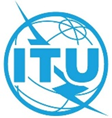 Пункт повестки дня: ADM 16Документ C20/40-RПункт повестки дня: ADM 164 ноября 2020 годаПункт повестки дня: ADM 16Оригинал: английскийОтчет Генерального секретаряОтчет Генерального секретаряВНЕШНЯЯ АУДИТОРСКАЯ проверкаВНЕШНЯЯ АУДИТОРСКАЯ проверкаРезюмеОтчет Внешнего аудитора касается аудита финансовой отчетности за 2019 год.Необходимые действияСовету предлагается рассмотреть отчет Внешнего аудитора по счетам за 2019 год и утвердить счета в том виде, в каком они были проверены.____________Справочные материалыФинансовый регламент (издание 2018 г.): Статья 28 и Дополнительные полномочияРекомендация 142	A) Мы рекомендуем руководству собрать информацию о местоположении ИТ-оборудования и обязать отдельных сотрудников обновить свои инвентарные записи, внеся в них эту информацию.43	B) В связи с этим мы рекомендуем укрепить эту обязанность, приняв более строгие правила.Комментарии Генерального секретаряЕжегодная "инвентаризация наличных запасов" планируется на конец 2020 года – начало 2021 года. Это позволит МСЭ собрать информацию по оборудованию. В служебном приказе 17/10 установлена ответственность отдельных сотрудников МСЭ за проверку и обновление своих инвентарных записей, что может осуществляться в электронном формате с интернет-портала. МСЭ ищет более совершенный способ напоминания сотрудникам об остающихся невыполненными запросах о подтверждении инвентарных записей. Мы будем стремиться эффективнее выполнять служебный приказ 17/10.Пассивы(В тыс. швейцарских франков)(В тыс. швейцарских франков)Расхождение 2018−2019 гг.Расхождение 2018−2019 гг.Пассивы2019 г.2018 г.тыс. шв. фр.%Текущие178187−9−4,8%Нетекущие634 857573 41561 44210,7%Всего635 035573 60261 43310,7%Состав нетекущих пассивовПлан пособий после выхода на пенсию (АСХИ)611 896552 24059 65610,8%Пенсии545400,0%Подъемные пособия и субсидии на репатриацию13 50012 3411 1599,4%Накопленные дни отпуска9 4078 7776307,2%Всего634 857573 412Суммы, учтенные в отчете о результатах финансовой деятельности 
(в тыс. швейцарских франков)Суммы, учтенные в отчете о результатах финансовой деятельности 
(в тыс. швейцарских франков)Суммы, учтенные в отчете о результатах финансовой деятельности 
(в тыс. швейцарских франков)2019 г.2018 г.Затраты на обслуживание21 75923 025Предыдущая стоимость услуг50 029Финансовая плата6 5695 523Ожидаемая прибыль от активов−−Всего 78 35728 548АктивыАктивыПассивыПассивыРасходы будущих периодов − ЮНСМИСРасходы будущих периодов − ЮНСМИСФонд компенсации ЮНСМИСФонд компенсации ЮНСМИСТекущие21,2Текущие21,2Нетекущие20,9Нетекущие20,9Итого42,1Итого42,1Вниманию Совета (1)83	Принимая во внимание тот факт, что новый план создаст бóльшие обязательства, чем предыдущий, вследствие более высокого уровня преимуществ, предоставляемых застрахованным лицам, мы обращаем внимание Совета на необходимость проведения полного актуарного исследования для оценки того, когда финансовая стабильность МСЭ окажется под влиянием недостаточности финансирования, обусловленного обязательствами по АСХИ. В соответствии с результатами этого исследования мы рекомендуем также изучить возможность разработки стратегии долгосрочного финансирования, чтобы не допустить подрыва эксплуатационного и программного потенциала в среднесрочной и долгосрочной перспективе. Рекомендация 2100	В случае объединения поставщиков мы рекомендуем обновлять базу данных поставщиков сказу же после того, как стало известно о таком объединении.Комментарии Генерального секретаряМСЭ согласен, что база данных поставщиков должна своевременно обновляться в случае их объединения. Кроме того, МСЭ изучит влияние правовых и технических последствий, а также то, как выполнить эту рекомендацию.Рекомендация 3102	Мы рекомендуем публиковать на веб-сайте https://www.ungm.org/ уведомление о каждом контракте сразу же после того, как он был присужден, причем все поля, относящиеся к тендеру, и, в частности, к стоимости контракта, должны быть заполнены в целях обеспечения прозрачности. Комментарии Генерального секретаряМСЭ считает, что он обеспечивает прозрачность, направляя всем участникам тендера, не победившим в нем, письма с сожалениями, в которых содержится информация о сумме контракта, присужденного соответствующему поставщику.Предложение 1104	В целях обеспечения прозрачности мы предлагаем публиковать на веб-сайте www.ungm.org всю информацию о присуждении контрактов на сумму свыше 20 000 швейцарских франков.Комментарии Генерального секретаряМСЭ согласен, что при организации тендеров на сумму свыше 20 000 швейцарских франков, сведения о которых опубликованы на веб-сайте ГРООН, информация о присуждении контракта тому или иному участнику также должна быть опубликована на веб-сайте ГРООН.Предложение 2106	Учитывая тот факт, что в настоящее время существуют более строгие правила (руководство по закупкам), а многие все еще действующие контракты были утверждены на основании предыдущих правил, мы предлагаем начать пересмотр таких контрактов, превышающих определенное пороговое значение, а также проверить влияние применения к ним новых руководящих указаний и правил.Комментарии Генерального секретаряМСЭ согласен определить некоторые крупные стратегические контракты и провести предлагаемый пересмотр.Рекомендация 4121	Следует отметить, что предыдущий объем невыполненных работ был полностью ликвидирован. Вместе с тем в настоящее время требуются целенаправленные усилия с целью систематического обновления административных данных без создания нового объема невыполненных работ. Поэтому мы рекомендуем обеспечить своевременную обработку документов, подтверждающих обоснованность выплат сотрудникам, и ввести автоматизированные процедуры оповещения, чтобы добиться их соответствия. В связи с этим, возможно, было бы целесообразно возложить на какого-либо ответственного специалиста конкретные задачи в этой области, если они еще не охвачены его текущими обязанностями.122	Мы также повторяем нашу рекомендацию о том, чтобы в срочном порядке систематизировать в плане действий меры, необходимые для удовлетворительного решения вопросов, связанных с интеграцией новых функциональных возможностей в систему ERP. Эти меры должны включать привлечение дополнительных внешних ресурсов в тех случаях, когда это необходимо для разработки необходимых усовершенствований.123	В то же время мы рекомендуем давать количественную оценку и надлежащим образом раскрывать потенциальное влияние ретроактивных выплат на счета МСЭ. Комментарии Генерального секретаряМСЭ поддерживает рекомендации об ускорении интеграции существующих бизнес-процессов в систему ERP для сокращения ручной обработки информации и более широкого внедрения автоматизации с целью упрощения, сокращения времени обработки информации и уменьшения рисков. HRMD работает с Департаментом IS над проектом по усовершенствованию системы SAP HR с уделением первоочередного внимания перечню из 73 позиций, от устранения неполадок до разработки новых функций.Рекомендация 5124	Мы рекомендуем также рассмотреть вопрос об ускорении реализации проекта по электронному представлению заявок, а также о разработке и внедрении реальной системы управления информацией, в том числе путем инвестирования средств во внешние службы. Комментарии Генерального секретаряМСЭ, в целом, поддерживает эту рекомендацию, в частности, в контексте рабочей среды, сложившейся в ситуации, обусловленной Covid-19, при значительном увеличении числа документов, подготавливаемых и обрабатываемых в электронном формате, однако без управления ими в рамках какой-либо системы, в том числе системы ERP HR.Рекомендация 6132	Мы рекомендуем придать импульс претворению в жизнь новой стратегической системы через оперативные планы и установление сроков для ее реализации.Комментарии Генерального секретаряОтчет о выполнении Стратегического плана в области людских ресурсов содержится в Документе C20/54 "Отчет о ходе выполнения Стратегического плана в области людских ресурсов и Резолюции 48 (Пересм. Дубай, 2018 г.)". Был достигнут определенный прогресс по нескольким аспектам совершенствования процессов; также были введены в действие новые и обновленные политические меры.В рамках целей и задач в области людских ресурсов по повышению потенциала деятельности МСЭ была завершена реализация инициатив по четырем базовым компонентам: 1) соответствующие целевому назначению кадры, сочетающие в себе многообразие и оперативность (обеспечение соответствия кадров МСЭ целям Союза); 2) заинтересованный персонал; 3) услуги в области людских ресурсов, ориентированные на высокие достижения; 4) благоприятная рабочая среда. Осуществление этих видов деятельности привело к достижению результатов, изложенных в столбце F таблицы, прилагаемой к этому документу. БРЭ провело оценку культуры руководства и в настоящее время выдвигает план действий, чтобы охватить области, требующие дальнейшего укрепления.Политика мобильности персонала также рассматривается в обзоре, проведенном компанией PwC.Рекомендация 7161	Мы повторяем нашу рекомендацию 21/2018 "сотруднику по вопросам этики обеспечить надлежащую степень конфиденциальности посредством укрепления защиты личности сотрудника, сообщающего о нарушении", добавив при этом, что МСЭ следует также обеспечить гарантию защиты в отношении национальных судебных органов.162	Мы рекомендуем также установить внутренний канал для проведения оперативной и конфиденциальной оценки заявлений независимыми специалистами по проведению расследований (в дополнение к предварительной оценке сотрудником по вопросам этики). Важно, чтобы в МСЭ функция расследования была поручена специальному подразделению, независимому от любой другой службы в рамках организации и с четким порядком подчиненности. Заявления, которые не могут быть рассмотрены внутри организации, например, ввиду того, что они направлены против высшего руководства или требуют специальных знаний (в области ИТ, экспертно-криминалистических знаний и др.), которыми МСЭ не обладает, должны рассматриваться внешними специалистами по проведению расследований (например, специалистами УСВН).Комментарии Генерального секретаряНовый служебный приказ 20/06, "Политика и защита в отношении уведомлений о случаях неправомерных действий (Информирование о нарушениях)", был обнародован в сентябре 2020 года. В служебном приказе 20/06 содержатся более жесткие регламентарные положения с описанием конфиденциальности, обеспечиваемой сотрудникам, сообщающим о нарушениях, в целях обеспечения им надлежащей степени конфиденциальности, необходимой для усиления защиты личности сотрудника, сообщающего о нарушении, и обеспечения надлежащей степени конфиденциальности на случай возможного поступления запросов со стороны судебных органов.Служебный приказ 19/10, "Руководящие указания МСЭ по проведению расследований" предусматривает в настоящее время возможность передачи материалов расследования внешним следственным органам в случае, если расследование не может быть проведено внутренними силами.Предложение 3163	Признавая, что на веб-сайте МСЭ введена ссылка "сообщения о неправомерном поведении", мы предлагаем повысить ее визуальную доступность, например, поместив ее в верхнюю часть каждой веб-страницы.Комментарии Генерального секретаряМСЭ предложит повысить визуальную доступность ссылки "сообщения о неправомерном поведении" в рамках предстоящего изменения дизайна веб-сайта МСЭ. Рекомендация 8171	Подчеркивая тот факт, что в "Дополнительном отчете" вновь подтверждаются наши критические замечания, касающиеся систем внутреннего контроля в регионах, мы рекомендуем МСЭ:a)	распространить расследование на весь периметр деятельности, предпринятой мошенником, чтобы установить : i) не замешаны ли в этом другие сотрудники или другие лица, не относящиеся к МСЭ; ii) точную сумму, подлежащую возврату в результате ненадлежащих действий мошенника (в том числе запросив сотрудничество со стороны национальных следственных органов соответствующих стран);b)	завершить в срочном порядке проводимые в настоящее время дисциплинарные разбирательства, чтобы обеспечить достижение конкретного результата;с)	подумать о включении в Положения о персонале положения, аналогичного "Краткому руководству ООН по мерам дисциплинарного характера", чтобы предусмотреть возмещение финансового ущерба теми сотрудниками, ненадлежащие действия которых, как выяснилось, стали причиной возникновения ущерба в контексте дисциплинарные разбирательства.Комментарии Генерального секретаряГенеральный секретарь хотел бы довести до сведения Внешнего аудитора один конкретный аспект усилий МСЭ, направленных на привлечение к ответственности лиц, совершивших акты мошенничества (особенно лиц, на которых ложится основная ответственность), о котором Внешний аудитор, возможно, не знал. В связи с этим сообщаем, что Генеральный секретарь намерен начинать процессуальные действия в отношении виновного лица и его сообщников до того, как это сделают национальные суды Таиланда. С этой целью подразделение МСЭ по правовым вопросам на протяжении вот уже нескольких месяцев находится в контакте национальными органами власти Таиланда и продолжит свои усилия, чтобы попытаться получить от них руководство и помощь. В отношении рекомендации 8 Генеральный секретарь хотел бы высказать конкретные комментарии:относительно части а) рекомендации: в настоящее время МСЭ не имеет возможности и не компетентен расследовать выявленные важные элементы. Однако, эти элементы могут быть рассмотрены в контексте жалобы в национальных судах Таиланда;относительно части b) рекомендации: ведущееся дисциплинарное разбирательство будет завершено в ближайшие несколько недель, чтобы обеспечить достижение конкретного результата;относительно части с) рекомендации: в нормативно-правовой базе МСЭ такого положения не существует, и положения ООН, как таковые, не применимы к МСЭ. Генеральный секретарь был бы готов рассмотреть возможность включения такого положения в Положения о персонале и Правила о персонале.№Рекомендация, представленная Государственной счетной палатой ИталииКомментарии, полученные от Генерального секретаря, на дату опубликования 
аудиторского отчетаСтатус выполнения по сообщению руководства МСЭСтатус, по оценке Государственной счетной палаты ИталииРек. 1/2018Мы повторяем нашу рекомендацию 1/2012, и вследствие этого мы рекомендуем требовать для работы с банковскими счетами, в качестве общего правила, по крайней мере двойную подпись, и в любом случае принять меры к обеспечению соблюдения условий совместной подписи и индивидуальной подписи в случае операций с суммами, превышающими 5000 долл. США.Мы принимаем к сведению настоящую рекомендацию. Двойная подпись уже существует во всех банках, и все перемещения персонала также отражаются. Мы проведем проверку по всем нашим банкам, с тем чтобы удостовериться, что наши распоряжения надлежащим образом зарегистрированы.Обновление, по состоянию на декабрь 2019 г.:Мы полностью осуществили проверку всех уполномоченных лиц с правом подписи для обеспечения надлежащего выполнения наших распоряжений.Мы примем последующие меры по этому досье в начале 2020 года, анализируя подтверждения от банков на 31 декабря 2019 года.Обновление, по состоянию на сентябрь 2020 г.: Некоторые банки еще не зарегистрировали наших распоряжений, поэтому мы регулярно принимаем последующие меры по данному вопросу.В процессе выполнения.Рек. 2/2018С учетом указаний, содержащихся в стандарте IPSAS 39, мы рекомендуем руководству, даже в случае решения принять ставку дисконтирования, полученную на основе 30-летней кривой доходности высококачественных корпоративных облигаций в швейцарских франках, начиная с 2019 года раскрывать также − в примечаниях к отчету о финансовой деятельности − сумму актуарных обязательств по линии АСХИ, рассчитанную с использованием ставки дисконтирования, соответствующей доходности долгосрочных государственных облигаций в швейцарских франках.Мы принимаем к сведению данную рекомендацию. Мы закажем нашему актуарию проведение анализа чувствительности за 2019 год. Сумма обязательств, рассчитанная с использованием ставки дисконтирования на основании долгосрочных государственных облигаций в швейцарских франках, будет раскрыта в примечаниях к Отчету о финансовой деятельности за 2019 год.Обновление, по состоянию на декабрь 2019 г.:Мы встретились с нашими актуариями и предложили им провести оценку за 2019 год на основании двух ставок дисконтирования, как это рекомендуется.Отчет за 2019 год будет доступен в феврале, а результат будет отражен в отчете о финансовой деятельности.Обновление, по состоянию на сентябрь 2020 г.:Анализ чувствительности был проведен и отражен в отчете о финансовой деятельности за 2019 год.Выполнено.Рек.
3/2018Мы рекомендуем: i) применять новые процедуры закупок, вступившие в силу в апреле 2019 года для закупок низкой стоимости и закупок на сумму менее 20 000 швейцарских франков/долл. США, также и к выполнению проектов технической помощи в рамках Программы развития Организации Объединенных Наций (ПРООН) и договоренностей по целевым фондам; ii) чтобы руководство эффективно контролировало все заказы на закупки, сумма которых не превышает порогового уровня в 20 000 швейцарских франков/долл. США.Эта рекомендация уже выполнена. При том что это не было в явной форме указано в новых процедурах, вступивших в силу 1 апреля 2019 года, это было понятно по смыслу, и процедуры были представлены всем внутренним заинтересованным сторонам в МСЭ как применимые ко всем случаям закупок, подпадающим под действие этих процедур, независимо от источника финансирования, и именно понимаемые таким образом эти процедуры применяются с 1 апреля 2019 года. В целях исключения любых возможных сомнений в этом отношении, текст новых процедур был обновлен, с тем чтобы указать, что процедуры применяются независимо от источника финансирования.Обновление, по состоянию на декабрь 2019 г.:Осуществлено. Базовые правила были аннулированы Советом в июне 2019 года. Руководство МСЭ по закупкам, вступившее в силу в июне 2019 года, теперь является руководством по всем закупкам в МСЭ независимо от источника финансирования.Обновление, по состоянию на сентябрь 2020 г.:Осуществлено.Выполнено.Рек. 4/2018Мы рекомендуем руководству обновить программное обеспечение SRM МСЭ, для того чтобы обеспечить возможность автоматического контроля заказов на закупки или контрактов, сумма которых превышает 20 000 швейцарских франков на одного поставщика за календарный год.Мы принимаем к сведению данную рекомендацию. В настоящее время в системе ERP возможно получение онлайновых отчетов, которые включают "Заказы на закупки, включая общую сумму на одного поставщика".Обновление, по состоянию на декабрь 2019 г.:Обновление ERP было осуществлено в ноябре 2019 года.Обновление, по состоянию на сентябрь 2020 г.:Осуществлено.Выполнено.Рек.
5/2018Мы рекомендуем внедрить руководящие указания, охватывающие все аспекты процесса отбора поставщиков. Директор регионального отделения должен осуществлять проверку процесса закупок и утверждать предпочтительного поставщика.Ввиду введения с 1 апреля 2019 года новых процедур закупок, возможно, потребуется пересмотреть данную рекомендацию.Обновление, по состоянию на декабрь 2019 г.:Новые процедуры, введенные в апреле 2019 года, также включены в Руководство МСЭ по закупкам, которое вступило в силу в июне 2019 года.Обновление, по состоянию на сентябрь 2020 г.:Осуществлено.Выполнено.Рек.
5/2018Мы рекомендуем внедрить руководящие указания, охватывающие все аспекты процесса отбора поставщиков. Директор регионального отделения должен осуществлять проверку процесса закупок и утверждать предпочтительного поставщика.Наш ответРуководство сообщило, что в соответствии с новыми процедурами закупок, вступившими в силу 1 апреля 2019 года, руководитель проекта будет участвовать только в закупках низкой стоимости, сумма которых менее 5000 швейцарских франков за операцию и годовой максимальный объем которых не превышает 20 000 швейцарских франков. Корзина покупок стоимостью более 5000 швейцарских франков будет направляться в отдел закупок, который будет проводить конкурс, при условии, что не применяется отказ от проведения конкурса. Таким образом, руководитель проекта более не будет участвовать в проведении конкурса (привлечении поставщиков), как это было ранее. Мы будем следить за выполнением новых процедур при проведении наших будущих аудиторских проверок. Мы принимаем к сведению, что директор регионального отделения не является участником новой процедуры; мы полагаем, что следует учитывать его/ее положение ключевой фигуры в системе внутреннего контроля.Обновление, по состоянию на декабрь 2019 г.:Новые процедуры, введенные в апреле 2019 года, также включены в Руководство МСЭ по закупкам, которое вступило в силу в июне 2019 года.Обновление, по состоянию на сентябрь 2020 г.:Осуществлено.Выполнено.Рек. 6/2018Мы полагаем, что разрешение руководителю проекта иметь доступ к поступающим предложениям могло существенным образом повлиять на предыдущие процедуры закупок, и мы подчеркиваем также, что существует высокий риск мошенничества при проведении конкурсных торгов. В связи с этим, в целях совершенствования механизмов контроля мы рекомендуем, чтобы сотрудник/руководитель проекта имели доступ к полученным предложениям только по истечении предельного срока их представления (например, установив, что заявки направляются в отдел закупок и передаются руководителю проекта после истечения предельного срока).Ввиду введения с 1 апреля 2019 года новых процедур закупок, возможно, потребуется пересмотреть данную рекомендацию.Обновление, по состоянию на декабрь 2019 г.:Упомянутые новые процедуры закупок были подтверждены в Справочнике МСЭ по закупкам от июня 2019 года.Обновление, по состоянию на сентябрь 2020 г.:Осуществлено.Выполнено.Рек. 6/2018Мы полагаем, что разрешение руководителю проекта иметь доступ к поступающим предложениям могло существенным образом повлиять на предыдущие процедуры закупок, и мы подчеркиваем также, что существует высокий риск мошенничества при проведении конкурсных торгов. В связи с этим, в целях совершенствования механизмов контроля мы рекомендуем, чтобы сотрудник/руководитель проекта имели доступ к полученным предложениям только по истечении предельного срока их представления (например, установив, что заявки направляются в отдел закупок и передаются руководителю проекта после истечения предельного срока).Наш ответРуководство подчеркнуло, что в рамках новых процедур закупок руководители проектов в региональных отделениях, как правило, будут запрашивать предложения по ценам только для закупок низкой стоимости. Для закупок на сумму более 5000 швейцарских франков предложения по ценам запрашивает отдел закупок в рамках конкурсных торгов, при условии, что не применяется отказ от проведения конкурса. Мы будем следить за выполнением новых процедур при проведении наших будущих аудиторских проверок. Мы подчеркиваем, что наше наблюдение относилось ко всем процедурам закупок, независимо от какого бы то ни было порогового значения.Обновление, по состоянию на декабрь 2019 г.:Упомянутые новые процедуры закупок были подтверждены в Справочнике МСЭ по закупкам от июня 2019 года.Обновление, по состоянию на сентябрь 2020 г.:Осуществлено.Выполнено.Рек. 7/2018Мы рекомендуем, чтобы отдел закупок внедрил систему, в которой фамилия заказчика заявки на закупку определяется немедленно и автоматически.Принимается, персоналу, составляющему Корзину покупок, будет дано указание составлять Корзину покупок с использованием стандартной функции "от имени заказчика". Будет реализовано автоматическое уведомление заказчика по электронной почте.Обновление, по состоянию на декабрь 2019 г.:В процессе осуществления.Обновление, по состоянию на сентябрь 2020 г.:В процессе осуществления.В процессе выполнения.Рек.
8/2018Мы повторяем свою рекомендацию 9/2017 и мы рекомендуем, чтобы сотрудники, участвующие в процессе закупок, подписывали Декларацию об отсутствии конфликта интересов (DACI) в случае любых закупок, независимо от порогового уровня их стоимости.МСЭ сохраняет свою позицию, согласно которой только ключевые сотрудники, участвующие в процессе закупок, должны подписывать DACI. Данная рекомендация частично выполнена по состоянию на 1 апреля 2019 года. После этой даты в любом случае, если запрашивающее подразделение предлагает поставщика для осуществления у него закупок на сумму более 5000 швейцарских франков, он/она подписывает DACI.Обновление, по состоянию на декабрь 2019 г.:Осуществлено согласно Руководству МСЭ по закупкам от июня 2019 года. Были определены ключевые сотрудники, которые должны подписывать DACI, и каждый раз, когда предлагается поставщик для осуществления у него закупок на сумму более 5000 швейцарских франков, запрашивающие лица подписывают эту форму.Обновление, по состоянию на сентябрь 2020 г.:Осуществлено.Выполнено.Рек. 9/2018Ввиду вышеизложенного мы рекомендуем установить процедуру ежегодной выборочной проверки заявлений о раскрытии финансовой информации и заявлений об отсутствии конфликта интересов, для проверки правдивости информации, заявляемой отдельными сотрудниками.В Служебном приказе 11/03 от 22 февраля 2011 года сотруднику по вопросам этики поручается предоставлять конфиденциальные руководство и консультации всем сотрудникам в отношении раскрытия их финансовой информации, а также обращать их внимание на конфликты или потенциальные конфликты интересов, очевидные в заявлениях о раскрытии финансовой информации. Это предполагает, что сотрудник по вопросам этики не только является получателем и хранителем заявлений о раскрытии финансовой информации, но и проверяет заявления на их полноту и также рассматривает представления, чтобы оценить, требуются ли последующие действия по поводу потенциальных конфликтов. Если сотрудник по вопросам этики приходит к выводу, что в заявлении могут содержаться простые вопросы, которые нельзя решить путем запроса разъяснений у соответствующего сотрудника, но которые могут квалифицироваться как намеренно неточная или ложная информация, или же он подозревает потенциальный случай конфликта интересов либо ситуацию или действия, показывающие потенциальное ненадлежащее поведение, неправомерные действия или запрещенный вид практики или поведения, этот случай может расследоваться в соответствии с руководящими указаниями, опубликованными в недавно выпущенном Служебном приказе 19/10 от 2 мая 2019 года.Обновление, по состоянию на декабрь 2019 г.:На сессии Совета 2019 года МСЭ обязался улучшить свою ежегодную форму раскрытия финансовой информации в двух областях: обеспечить, чтобы сотрудники, заполняющие форму, подтверждали свою подотчетность перед МСЭ, и расширить охват раскрытия финансовой информации. В соответствии с этим обязательством Управление по вопросам этики разработало пересмотренную форму раскрытия информации, в которой сотрудники подтверждают, что они соблюдают соответствующие направления политики и процедуры МСЭ, подтверждают свою подотчетность МСЭ и соблюдение этих правил, а также раскрывают информацию об обстоятельствах, которые следует довести до сведения МСЭ, чтобы смягчить их последствия. Документ о концепции предлагаемого пересмотра будет обсуждаться Координационным комитетом в декабре 2019 года.Ответственность за формы по раскрытию информации будет по-прежнему нести Управление по вопросам этики, которое будет и далее рассматривать каждое заявление с целью определения того, требуются ли последующие меры. Обновление, по состоянию на сентябрь 2020 г.:В сентябре 2020 года была опубликована пересмотренная политика раскрытия финансовой информации – Политика МСЭ по заявлению о заинтересованности (Служебный приказ 20/07). Новая практика раскрытия финансовой информации будет распространена на всех сотрудников с января 2021 года, и для нее создана новая форма раскрытия информации.В настоящее время Управление по вопросам этики завершает подготовку по раскрытию финансовой информации для форм раскрытия информации 2019 года и продолжает рассматривать каждое заявление с целью определения того, требуются ли последующие меры.В процессе выполнения.Рек. 10/2018Мы рекомендуем разработать руководящие указания, где указывалось бы, как и в какой степени следует вовлекать директора регионального отделения в процесс закупок и какие проверки следует проводить на уровне штаб-квартиры перед разрешением закупок.МСЭ согласен рассмотреть роль директора регионального отделения в процессе закупок и платежа. Директором БРЭ была создана внутренняя рабочая группа для укрепления внутреннего контроля. В группу входят сотрудники БРЭ, FRMD (финансы, закупки), подразделения по правовым вопросам, HRMD, Управления по вопросам этики и Департамента информационных услуг. В круг ведения группы входит, в частности, рассмотрение слабых мест в различных процессах и выводов, содержащихся в отчетах по внутреннему и внешнему аудиту, а также подготовка плана действий для смягчения последствий каких-либо дефектов и связанных с ними рисков.Обновление, по состоянию на декабрь 2019 г.:Совет 2019 года утвердил обновленное Руководство по закупкам. МСЭ принял решение о дальнейшем рассмотрении роли директора регионального отделения в процессе закупок и платежа в соответствии с новым Руководством по закупкам.Была проведена профессиональная подготовка по Руководству по закупкам для всех директоров региональных отделений и других региональных сотрудников.Обновление, по состоянию на сентябрь 2020 г.:Осуществлено.Выполнено.Рек. 11/2018Мы рекомендуем создать стандартную систему мониторинга, с помощью контрольных перечней или инструментов на базе ИТ, где указывалось бы, как следует эффективно привлекать директора регионального отделения и БРЭ к оценке ex-post эффективности расходов.МСЭ принял к сведению рекомендацию 11 и будет далее изучать эффективность участия директоров региональных отделений в оценке эффективности расходов МСЭ в соответствующих регионах.Обновление, по состоянию на декабрь 2019 г.:Чрезвычайное значение имеет привлечение директоров региональных отделений к оценке эффективности расходов МСЭ по соответствующим регионам. БРЭ укрепило свою деятельность по планированию на базе УОР на 2020 год, включая региональную деятельность. Наряду с этим БРЭ рассматривает свои ИТ-инструменты поддержки планирования и мониторинга издержек. Улучшенное планирование и усовершенствованные инструменты МСЭ должны стать хорошей основой для оценки эффективности издержек МСЭ по соответствующим регионам.Обновление, по состоянию на сентябрь 2020 г.:БРЭ и IS рассматривают целесообразность включения отчетности на страновом уровне в SAP.В процессе выполнения.Рек. 12/2018Ввиду этого, также для совершенствования системы внутреннего контроля на региональном уровне, мы рекомендуем МСЭ разработать специальные руководящие указания или, в соответствии с передовым опытом, опубликовать подробный региональный оперативный справочник, в котором все процессы, такие как управление денежными средствами, реестр основных средств и т. п., были бы стандартизованы посредством специальных процедур и контрольных перечней, чтобы гарантировать наличие эффективной системы внутреннего контроля на региональном уровне.Мы принимаем к сведению данную рекомендацию. Руководящие указания, касающиеся региональных/зональных отделений, уже имеются. FRMD и БРЭ/ADM проведут полный анализ этих руководящих указаний для совершенствования процессов и внутреннего контроля. Директором БРЭ была создана внутренняя рабочая группа для укрепления внутреннего контроля. В группу входят сотрудники БРЭ, FRMD (финансы, закупки), подразделения по правовым вопросам, HRMD, управления по вопросам этики и Департамента информационных услуг.Обновление, по состоянию на декабрь 2019 г.:В настоящее время рассматривается ряд руководящих указаний. При рассмотрении будет приниматься во внимание работа внутренней рабочей группы по укреплению внутреннего контроля.Обновление, по состоянию на сентябрь 2020 г.:Пересмотренные руководящие указания по управлению денежными средствами доведены до региональных и зональных отделений, и были проведены информационные собрания. Подготовлены руководящие указания по закупкам активов для проектов и по инвентарному перечню для активов для проектов, находящихся в ведении МСЭ. Произведена конфигурация системы SAP, и она готова к включению активов для проектов, находящихся в ведении МСЭ, в систему инвентарного учета.В процессе выполнения.Рек. 13/2018Для совершенствования системы внутреннего контроля на региональном уровне мы рекомендуем руководству разработать особый и подробный список расходов, которые могут разрешать или исключать директора региональных отделений.Эта рекомендация будет принята во внимание при анализе руководящих указаний.Обновление, по состоянию на декабрь 2019 г.:Настоящая рекомендация будет принята во внимание при планировании и осуществлении оперативных планов БРЭ на 2020 год.Обновление, по состоянию на сентябрь 2020 г.:В июле 2020 года в рамках процесса УОР БРЭ ввело в действие документ о делегировании полномочий, в котором содержатся пороговые значения для утверждения, применимые к директорам региональных отделений, установив пороговое значение 15 000 долл. США для утверждения издержек на уровне директора регионального отделения с четкими положениями, касающимися подотчетности.В процессе выполнения.Мы будем контролировать осуществление в контексте наших следующих аудиторских проверок.Рек. 14/2018Для совершенствования системы внутреннего контроля на региональном уровне мы рекомендуем директорам региональных отделений проводить необъявляемые проверки учетных записей мелких сумм расходов в зональных отделениях и вести по стандартной форме аудиторское досье таких проверок, которое следует незамедлительно передавать в штаб-квартиру и FRMD.Мы принимаем к сведению данную рекомендацию, но хотели бы отметить, что отчетность по мелким суммам уже ежемесячно контролируется и подписывается руководителем регионального/зонального отделения перед представлением в штаб-квартиру. В соответствии с рекомендацией 12 из Специального отчета за 2018 год об укреплении регионального присутствия будет далее изучаться целесообразность проведения необъявляемых проверок.Обновление, по состоянию на декабрь 2019 г.:Директор БРЭ 23 августа 2019 года направила всем сотрудникам БРЭ категории специалистов и выше внутренний меморандум "Укрепление внутреннего контроля". Этот меморандум, в том числе, охватывает такие темы, как банковские счета, мелкие суммы расходов и представитель-ские расходы. Кроме того, FRMD пересмотрел Руководство по управлению денежными средствами и финансовым вопросам для региональных/зональных отделений.Обновление, по состоянию на сентябрь 2020 г.:Согласно пересмотренному Руководству по управлению денежными средствами и финансовым вопросам для региональных/
зональных отделений директорами региональных отделений или FRMD могут проводиться необъявленные проверки.В процессе выполнения.Мы будем контролировать осуществление в контексте наших следующих аудиторских проверок.Рек. 15/2018Для повышения эффективности контроля за служебными командировками, связанными с региональным присутствием, мы рекомендуем создать систему эффективного программного и технического мониторинга с использованием точных, надежных и последовательных показателей для оценки того, необходима ли для МСЭ данная служебная командировка, и при возможности иметь независимое подразделение/орган, который будет оценивать, выполнены ли в служебной командировке планировавшиеся задачи.МСЭ принял к сведению рекомендацию 15 и будет изучать дальнейшее совершенствование мониторинга служебных командировок. Следует учесть, что каждый запрос на командировку от персонала БРЭ представляется на утверждение руководителю, в том числе директору регионального отделения. Наличие формы утвержденного запроса на командировку обязательно для получения электронного командировочного предписания.Обновление, по состоянию на декабрь 2019 г.:Были представлены ежегодные планы командировок, и эта деятельность продолжится в 2020 году.Обновление, по состоянию на сентябрь 2020 г.:Осуществление планировалось в 2020 году, но ввиду пандемии Covid все служебные командировки были временно прекращены. Осуществление возобновится, когда в период восстановления после пандемии COVID возобновятся поездки.В процессе выполнения.Рек. 16/2018Учитывая, что тот факт, что сотрудники МСЭ часто выезжают в свои родные страны и осуществляют там проекты, может отрицательно сказываться на независимости МСЭ в отношении Государств-Членов, мы рекомендуем, во избежание возможных конфликтов интересов, чтобы директора региональных отделений и штаб-квартира проводили тщательный анализ направления сотрудников в служебные командировки в их родные страны и в то же время осуществляли надлежащий мониторинг всех служебных командировок. МСЭ принял к сведению рекомендацию 16 и будет ее рассматривать.Обновление, по состоянию на декабрь 2019 г.:В процессе рассмотрения.Обновление, по состоянию на сентябрь 2020 г.:Продолжается рассмотрение этой рекомендации, поскольку служебные командировки временно прекращены. Осуществление возобновится, когда в период восстановления после пандемии COVID возобновятся поездки.В процессе выполнения.Рек. 17/2018Мы считаем, что меры следует принять в каждой из рассматриваемых областей. Не делая заранее выводов в отношении более подробных наблюдений и рекомендаций, которые будут даны позднее, мы рекомендуем, чтобы руководство безотлагательно повысило уровень внутреннего контроля над ЛР, в частности в отношении привлечения консультантов, через систему, предусматривающую мониторинг их деятельности с помощью ключевых показателей деятельности и принятия конкретных оперативных справочников, руководящих указаний и контрольных перечней, которые могут помочь оценить необходимость привлечения консультантов и, ex-post, их деятельность.Персонал на местах руководствуется политикой и процедурами, связанными с управлением показателями деятельности и развитием и установленными в Служебном приказе 18/06 от 19 апреля 2018 года. Эта политика включает в качестве одного из основных принципов согласование отдельных задач с задачами организационного характера, установленными в оперативных планах Секторов.Что касается эффективного мониторинга задач, поручаемых персоналу на местах, в ходе проектирования и внедрения новой системы служебной аттестации (E-PMDS) Департамент управления ЛР работал над укреплением постановки рабочих задач путем разработки более точных описаний, связанных с этими задачами (описание задач, соответствующих видов деятельности, KPI, временных рамок, партнеров, ресурсов и ограничений).Что касается укрепления политики и процедур привлечения консультантов и экспертов и управления ими, Департамент HRM и БРЭ занимаются разработкой более четких процедур, учитывая также рекомендации, данные ОИГ в обзоре руководства МСЭ, а также рекомендации подразделения внутреннего аудита. HRMD занимается проведением операции по "очистке" существующего списка, который будет включать данные о научной деятельности и другие сведения о всех кандидатах. HRMD контактирует с ООН относительно использования недавно созданного Центра проверки справочных данных ООН в Бонне.Обновление, по состоянию на декабрь 2019 г.:Сделанные комментарии остаются в силе.Обновление, по состоянию на сентябрь 2020 г.:Работа по укреплению и упорядочению направлений политики и процедур в этих областях продолжается в контексте работы, проводимой Группой по внутреннему контролю, управляемой БРЭ. Эта работа охватывает области, упоминаемые в столбце "Комментарии".В процессе выполнения.№Рекомендация, представленная Государственной счетной палатой ИталииКомментарии, полученные от Генерального секретаря, на дату аудиторского отчетаПисьмо Внутреннего аудитора руководству 
SG-SGO/IA/19-09Статус выполнения по сообщению руководства МСЭ (по письму Внутреннего аудитора руководству)Предыдущие рекомендации Внешнего аудитора в подробном отчете и специальных отчетахСтатус выполнения по сообщению руководства МСЭ 
(по рекомендациям 
Внешнего аудитора) Статус, по оценке Государственной счетной палаты ИталииРек. 
18/2018 (ссылка на Таблицу 2 отчета C19/40)Мы рекомендуем руководству принять незамедлительные меры для выполнения открытых рекомендаций Внутреннего аудитора и Внешнего аудитора, касающихся региональной деятельности, уделяя особое внимание закупкам. МСЭ принимает к сведению данную рекомендацию.Отн.: Рекомендации по устаревшим процедурам закупок по проектам/целевым фондамОтн.: Рекомендации по устаревшим процедурам закупок по проектам/целевым фондамОтн.: Рекомендации по устаревшим процедурам закупок по проектам/целевым фондамОтн.: Рекомендации по устаревшим процедурам закупок по проектам/целевым фондамОтн.: Рекомендации по устаревшим процедурам закупок по проектам/целевым фондамРек. 
18/2018 (ссылка на Таблицу 2 отчета C19/40)Мы рекомендуем руководству принять незамедлительные меры для выполнения открытых рекомендаций Внутреннего аудитора и Внешнего аудитора, касающихся региональной деятельности, уделяя особое внимание закупкам. МСЭ принимает к сведению данную рекомендацию.01/19-09/ML: Рекомендуется Отделу закупок FRMD, при консультациях с Директором БРЭ, рассмотреть актуальность и действенность, а также ограничение риска в Базовых правилах закупки оборудования для проектов МСЭ в области технического сотрудничества и технической помощи.Осн. Документ CWG-FHR 10/15 (сент. 2019 г.), пункт 7Осуществлено.Эти Базовые правила были аннулированы Советом 2019 года и заменены новым Руководством по закупкам. Отчет C17/40, Аудит финансовой отчетности за 2016 год, рекомендация 4Мы разделяем позицию Внутреннего аудитора и рекомендуем принять: a) инструкцию по закупкам, которая охватывала бы все этапы процесса закупок в соответствии с передовым опытом ООН в этой области, а также b) меры по реализации с направлениями политики и процедурами, которые должны служить руководством для всех сотрудников, задействованных на различных этапах процесса закупок.Обновление, по состоянию на апрель 2018 г.:В процессе выполнения.Руководство по закупкам разрабатывается.Обновление, по состоянию на декабрь 2018 г.:Это включено в Руководство по закупкам, которое разработано и распространение которого предусматривается в начале 2019 года.Обновление, по состоянию на апрель 2019 г.: Отсутствует.Обновление, по состоянию на декабрь 2019 г.: Осуществлено. Руководство МСЭ по закупкам распростра-нено в июне 2019 года.Обновление, по состоянию на сентябрь 2020 г.:Осуществлено.В процессе выполнения.Мы будем контролировать осуществление в контексте наших следующих аудиторских проверок.Рек. 
18/2018 (ссылка на Таблицу 2 отчета C19/40)Мы рекомендуем руководству принять незамедлительные меры для выполнения открытых рекомендаций Внутреннего аудитора и Внешнего аудитора, касающихся региональной деятельности, уделяя особое внимание закупкам. МСЭ принимает к сведению данную рекомендацию.02/19-09/ML: Для обеспечения повышения прозрачности и подотчетности закупок Внутренний аудитор рекомендует использовать единый метод закупок во всем Союзе, для чего руководитель FRMD должен незамедлительно выпустить ожидаемую инструкцию по закупкам МСЭ. Осн. Документ CWG-FHR 10/15 (сент. 2019 г.), пункт 7Осуществлено.См. выше.Отчет C17/40, Аудит финансовой отчетности за 2016 год, рекомендация 5 Ввиду этого мы рекомендуем МСЭ ввести письменную процедуру, которой бы следовали сотрудники МСЭ в случаях закупок на сумму менее 20 000 швейцарских франков. Предложение 2Наряду с этим мы предлагаем, чтобы МСЭ пересмотрел порог получения минимум трех предложений для гарантии разумного финансового управления процессомОбновление, по состоянию на декабрь 2019 г.:Осуществлено в соответствии с Руководством МСЭ по закупкам от июня 2019 года.Обновление, по состоянию на сентябрь 2020 г.:Осуществлено.В процессе выполнения.Мы будем контролировать осуществление в контексте наших следующих аудиторских проверок.Рек. 
18/2018 (ссылка на Таблицу 2 отчета C19/40)Мы рекомендуем руководству принять незамедлительные меры для выполнения открытых рекомендаций Внутреннего аудитора и Внешнего аудитора, касающихся региональной деятельности, уделяя особое внимание закупкам. МСЭ принимает к сведению данную рекомендацию.03/19-09/ML: Руководителю Отдела закупок FRMD рекомендуется внедрить мониторинг совокупных платежей поставщикам на последовательной временной основе в рамках проверки для обеспечения того, чтобы мелкие суммы не миновали каких-либо установленных пороговых значений для рассмотрения.Осн. Документ CWG-FHR 10/15 (сент. 2019 г.), пункт 8Осуществлено.Отдел закупок внедрил новые процедуры по реализации этого на ежемесячной основе. Отчет C18/40, Аудит финансовой отчетности за 2017 год,
рекомендация 7Мы рекомендуем Отделу закупок подготовить руководящие указания, которые охватывали бы все аспекты закупок на сумму менее 20 тыс. швейцарских франков, и ознакомить с ними соответствующих сотрудников. Так, в руководящих указаниях следует рассмотреть следующее: 1) каковы минимальные элементы заявок; 2) как должны определяться потенциальные поставщики; 3) что требуется проведение конкурса и необходимо минимальное число предложений, если иное должным образом не обосновано клиентом/
заказчиком и не утверждено предварительно Отделом закупок; 4) как выполняется оценка предложений; 5) как заключается заказ на закупки/контракт. Обновление, по состоянию на декабрь 2019 г.:Осуществлено в соответствии с Руководством МСЭ по закупкам от июня 2019 года.Обновление, по состоянию на сентябрь 2020 г.:Осуществлено.В процессе выполнения.Мы будем контролировать осуществление в контексте наших следующих аудиторских проверок.Рек. 
18/2018 (ссылка на Таблицу 2 отчета C19/40)Мы рекомендуем руководству принять незамедлительные меры для выполнения открытых рекомендаций Внутреннего аудитора и Внешнего аудитора, касающихся региональной деятельности, уделяя особое внимание закупкам. МСЭ принимает к сведению данную рекомендацию.Отчет C18/40, Аудит финансовой отчетности за 2017 год,
рекомендация 8Мы рекомендуем должным образом отражать в документации весь процесс закупок (от досье тендера до заключенного контракта) для обеспечения подотчетности, прозрачности и возможности проведения аудиторской проверки. Январь 2020 г.Осуществлено.Обновление, по состоянию на сентябрь 2020 г.:Осуществлено.В процессе выполнения.Мы будем контролировать осуществление в контексте наших следующих аудиторских проверок.Рек. 
18/2018 (ссылка на Таблицу 2 отчета C19/40)Мы рекомендуем руководству принять незамедлительные меры для выполнения открытых рекомендаций Внутреннего аудитора и Внешнего аудитора, касающихся региональной деятельности, уделяя особое внимание закупкам. МСЭ принимает к сведению данную рекомендацию.Отчет C18/40, Аудит финансовой отчетности за 2017 год,
рекомендация 9Мы рекомендуем, чтобы сотрудники, участвующие в процессе закупок, подписывали Декларацию об отсутствии конфликта интересов (DACI), заявляя, что у них нет конфликта интересов, который мог бы сказаться на процессе закупок. Обновление, по состоянию на декабрь 2019 г.:Осуществлено в соответствии с Руководством МСЭ по закупкам от июня 2019 года. Были определены ключевые сотрудники, которые должны подписывать DACI, и каждый раз, когда предлагается поставщик для осуществления у него закупок на сумму более 5000 швейцарских франков, запрашивающие лица подписывают эту форму.Обновление, по состоянию на сентябрь 2020 г.:Осуществлено.В процессе выполнения.Мы будем контролировать осуществление в контексте наших следующих аудиторских проверок.Рек. 
18/2018 (ссылка на Таблицу 2 отчета C19/40)Мы рекомендуем руководству принять незамедлительные меры для выполнения открытых рекомендаций Внутреннего аудитора и Внешнего аудитора, касающихся региональной деятельности, уделяя особое внимание закупкам. МСЭ принимает к сведению данную рекомендацию.Отчет C18/125, Специальный отчет по региональному присутствию, рекомендация 15Поскольку Базовые правила устарели, мы рекомендуем МСЭ принять новую инструкцию по закупкам, охватывающую как средства регулярного бюджета, так и внебюджетные средства. Обновление, по состоянию на декабрь 2019 г.:Осуществлено в соответствии с Руководством МСЭ по закупкам от июня 2019 года.Обновление, по состоянию на сентябрь 2020 г.:Осуществлено.В процессе выполнения.Мы будем контролировать осуществление в контексте наших следующих аудиторских проверок.Рек. 
18/2018 (ссылка на Таблицу 2 отчета C19/40)Мы рекомендуем руководству принять незамедлительные меры для выполнения открытых рекомендаций Внутреннего аудитора и Внешнего аудитора, касающихся региональной деятельности, уделяя особое внимание закупкам. МСЭ принимает к сведению данную рекомендацию.Отчет C18/125, Специальный отчет по региональному присутствию, рекомендация 17Мы рекомендуем, чтобы группа по оценке создавалась Отделом закупок в соответствии с Руководящими указаниями по управлению проектами, пункт c) главы 4.2.2 которых гласит, что процесс закупок товаров и услуг полностью относится к сфере ответственности Отдела закупок.Обновление, по состоянию на декабрь 2019 г.:Этот пункт принят во внимание в новом Руководстве по закупкам. В БРЭ создана новая должность для оценки и отчетности.Обновление, по состоянию на сентябрь 2020 г.:Осуществлено.В процессе выполнения.Мы будем контролировать осуществление в контексте наших следующих аудиторских проверок.Рек. 
18/2018 (ссылка на Таблицу 2 отчета C19/40)Мы рекомендуем руководству принять незамедлительные меры для выполнения открытых рекомендаций Внутреннего аудитора и Внешнего аудитора, касающихся региональной деятельности, уделяя особое внимание закупкам. МСЭ принимает к сведению данную рекомендацию.Отчет C18/125, Специальный отчет по региональному присутствию, рекомендация 18Чтобы свести к минимуму риски для МСЭ, мы рекомендуем также, чтобы руководитель проекта не назначался в качестве члена группы по оценке и чтобы координатором группы по оценке был Отдел закупок, а не руководитель проекта. Обновление, по состоянию на декабрь 2019 г.:Этот пункт принят во внимание в новом Руководстве по закупкам.Обновление, по состоянию на сентябрь 2020 г.:Осуществлено.В процессе выполнения.Мы будем контролировать осуществление в контексте наших следующих аудиторских проверок.Рек. 
18/2018 (ссылка на Таблицу 2 отчета C19/40)Мы рекомендуем руководству принять незамедлительные меры для выполнения открытых рекомендаций Внутреннего аудитора и Внешнего аудитора, касающихся региональной деятельности, уделяя особое внимание закупкам. МСЭ принимает к сведению данную рекомендацию.Отчет C18/125, Специальный отчет по региональному присутствию, рекомендация 19В соответствии с рекомендацией 11, содержащейся в нашем подробном отчете об аудиторской проверке финансовой отчетности МСЭ за 2016 год, мы рекомендуем, чтобы все лица, участвующие в процессе закупок, предоставляли специальную и конкретную надлежащим образом подписанную Декларацию об отсутствии конфликта интересов (DACI).Обновление, по состоянию на декабрь 2019 г.:Этот пункт принят во внимание в новом Руководстве по закупкам.Рассматривается документ о концепции для совершенствования формы раскрытия финансовой информации, для отдельного упоминания о подотчетности и для распространения обязательства ежегодно подавать сведения на всех сотрудников категории специалистов и избираемых должностных лиц, а потенциально – на всех сотрудников.Обновление, по состоянию на сентябрь 2020 г.:Была принята новая политика раскрытия финансовой информации.В процессе выполнения.Мы будем контролировать осуществление в контексте наших следующих аудиторских проверок.Рек. 
18/2018 (ссылка на Таблицу 2 отчета C19/40)Мы рекомендуем руководству принять незамедлительные меры для выполнения открытых рекомендаций Внутреннего аудитора и Внешнего аудитора, касающихся региональной деятельности, уделяя особое внимание закупкам. МСЭ принимает к сведению данную рекомендацию.Отчет C18/125, Специальный отчет по региональному присутствию, рекомендация 20Поскольку мы не считаем, что Руководящие указания по управлению проектами, которые должны быть прямо и четко увязаны с правилами закупок, являются достаточно подробными, мы рекомендуем внести в них поправки, чтобы более четко разъяснить роль Отдела закупок, и сослаться на правила и процедуры, применимые к закупкам. Обновление, по состоянию на декабрь 2019 г.:Рассмотрение и обновление существующих Руководящих указаний по управлению проектами будет начато в январе 2020 года силами группы сотрудников МСЭ, которые недавно приняли участие в профессиональной подготовке и сертификации по управлению проектами. Будет принимать участие представитель Отдела по закупкам.Обновление, по состоянию на сентябрь 2020 г.:Новое Руководство МСЭ по управлению проектами было утверждено и введено в действие в июле 2020 года. В настоящее время отдел по поддержке проектов выполняет план принятия для поддержки процесса для представления новых принципов, установленных в Руководстве.В процессе выполнения.Рек. 
18/2018 (ссылка на Таблицу 2 отчета C19/40)Мы рекомендуем руководству принять незамедлительные меры для выполнения открытых рекомендаций Внутреннего аудитора и Внешнего аудитора, касающихся региональной деятельности, уделяя особое внимание закупкам. МСЭ принимает к сведению данную рекомендацию.Рекомендации в отношении недостаточной осведомленности о проблеме мошенничества среди сотрудников Отдела закупокРекомендации в отношении недостаточной осведомленности о проблеме мошенничества среди сотрудников Отдела закупокРекомендации в отношении недостаточной осведомленности о проблеме мошенничества среди сотрудников Отдела закупокРекомендации в отношении недостаточной осведомленности о проблеме мошенничества среди сотрудников Отдела закупокРекомендации в отношении недостаточной осведомленности о проблеме мошенничества среди сотрудников Отдела закупокРек. 
18/2018 (ссылка на Таблицу 2 отчета C19/40)Мы рекомендуем руководству принять незамедлительные меры для выполнения открытых рекомендаций Внутреннего аудитора и Внешнего аудитора, касающихся региональной деятельности, уделяя особое внимание закупкам. МСЭ принимает к сведению данную рекомендацию.04/19-09/ML: Рекомендуется, чтобы руководитель FRMD организовал для персонала Отдела закупок подготовку по повышению осведомленности об уязвимых местах и рисках, связанных со схемами мошенничества, которые могут применяться против МСЭ. Январь 2020 г.В 2020 году для сотрудников Отдела закупок будет организована профессиональная подготовка по уязвимостям и рискам, связанным со схемами мошенничества, которым может подвергнуться МСЭ.Отчет C18/40, Аудит финансовой отчетности за 2017 год, рекомендация 5Мы рекомендуем руководству усилить контроль за многократным заключением заказов на закупки/контрактов с одним и тем же поставщиком для сокращения риска того, что правила и процедуры МСЭ в области закупок избегаются или не применяются должным образом.Обновление, по состоянию на декабрь 2018 г.:Осуществление планируется на январь 2019 года.Обновление, по состоянию на апрель 2019 г.:Осуществлено. Новые процедуры, относящиеся к закупкам на сумму меньше 20 000 швейцарских франков, внедрены с 1 апреля 2019 года. Теперь для применения требования о представления трех предложений по ценам устанавливается пороговый уровень в размере 5000 швейцарских франков. Предоставление заказа без конкурсного предложения по ценам ограничивается суммой в 5000 швейцарских франков за одну сделку и 20 000 швейцарских франков на одного поставщика в календарный год.Обновление, по состоянию на декабрь 2019 г.: Осуществлено по состоянию на апрель 2019 года.Обновление, по состоянию на сентябрь 2020 г.:Осуществлено.В процессе выполнения.Мы будем контролировать осуществление в контексте наших следующих аудиторских проверок.Рек. 
18/2018 (ссылка на Таблицу 2 отчета C19/40)Мы рекомендуем руководству принять незамедлительные меры для выполнения открытых рекомендаций Внутреннего аудитора и Внешнего аудитора, касающихся региональной деятельности, уделяя особое внимание закупкам. МСЭ принимает к сведению данную рекомендацию.05/19-09/ML: Руководителю HRMD рекомендуется включить в стандартную программу обязательной подготовки персонала МСЭ модуль по осведомленности о мошенничестве и его схемах. Отчет C18/40, Аудит финансовой отчетности за 2017 год, рекомендация 6 Мы рекомендуем руководству обновить программное обеспечение SRM МСЭ, чтобы обеспечить возможность осуществления контроля заказов на закупки/контрактов, заключаемых в случае отказа от проведения конкурса. Обновление, по состоянию на декабрь 2018 г.:Это часть проекта управления контрактами, которую предусматривается завершить в 2019 году.Обновление, по состоянию на апрель 2019 г.:Отсутствует.Обновление, по состоянию на декабрь 2019 г.:Осуществлено по состоянию на июнь 2019 года.Обновление, по состоянию на сентябрь 2020 г.:Осуществлено. Были введены обязательные занятия по профессиональной подготовке.В процессе выполнения.Мы будем контролировать осуществление в контексте наших следующих аудиторских проверок.Рек. 
18/2018 (ссылка на Таблицу 2 отчета C19/40)Мы рекомендуем руководству принять незамедлительные меры для выполнения открытых рекомендаций Внутреннего аудитора и Внешнего аудитора, касающихся региональной деятельности, уделяя особое внимание закупкам. МСЭ принимает к сведению данную рекомендацию.Отчет C18/125, Специальный отчет по региональному присутствиюМы рекомендуем организовать регулярное обучение всего персонала, участвующего в процессе закупок в региональных и зональных отделениях. Обновление, по состоянию на декабрь 2019 г.:МСЭ провел первое занятие по профессиональной подготовке и сертификации по управлению проектами в ноябре 2019 года для персонала МСЭ (БРЭ – штаб-квартира и региональные/зональные отделения, Секретариат, БР, БСЭ), участвующего в разработке, планировании, осуществлении и поддержке проектов МСЭ. В связи с успехом этого первого занятия второе групповое занятие по профессиональной подготовке планируется на 2020 год.Обновление, по состоянию на сентябрь 2020 г.:Профессиональная подготовка для персонала региональных отделений началась и будет проведена для всех региональных отделений до конца года.В процессе выполнения.Мы будем контролировать осуществление в контексте наших следующих аудиторских проверок.Рек. 
18/2018 (ссылка на Таблицу 2 отчета C19/40)Мы рекомендуем руководству принять незамедлительные меры для выполнения открытых рекомендаций Внутреннего аудитора и Внешнего аудитора, касающихся региональной деятельности, уделяя особое внимание закупкам. МСЭ принимает к сведению данную рекомендацию.Рекомендация по отсутствию эффективности надзора на уровне региональных отделенийРекомендация по отсутствию эффективности надзора на уровне региональных отделенийРекомендация по отсутствию эффективности надзора на уровне региональных отделенийРекомендация по отсутствию эффективности надзора на уровне региональных отделенийРекомендация по отсутствию эффективности надзора на уровне региональных отделенийРек. 
18/2018 (ссылка на Таблицу 2 отчета C19/40)Мы рекомендуем руководству принять незамедлительные меры для выполнения открытых рекомендаций Внутреннего аудитора и Внешнего аудитора, касающихся региональной деятельности, уделяя особое внимание закупкам. МСЭ принимает к сведению данную рекомендацию.06/19-09/ML: Рекомендуется Директору БРЭ усилить надзор на уровне региональных отделений, обеспечив более подробные сведения о функциях, обязанностях и подотчетности директоров региональных отделений, и возлагать на них ответственность за выполнение обязанностей по надзору (соблюдая должное равновесие между доверием и подотчетностью). Осн. Документ CWG-FHR 10/15 (сент. 2019 г.), пункт 6 Осуществлено.Директор БРЭ 23 августа 2019 года направила всем сотрудникам БРЭ категории специалистов и выше внутренний меморандум "Укрепление внутреннего контроля". Этот меморандум, в том числе, охватывает такие темы, как банковские счета, мелкие суммы расходов и представительские расходы. Кроме того, FRMD пересмотрел Руководство по управлению денежными средствами и финансовым вопросам для региональных/зональных отделений.
Почтовое сообщение от Р. Барра, 18/10/2019: копия записки, упоминаемой ниже.Отчет C18/125, Специальный отчет по региональному присутствию, рекомендация 13 В отношении банковских операций мы рекомендуем ввести строгую процедуру для всех региональных отделений, в соответствии с которой директор регионального отделения должен обеспечить наличие третьей подписи при совершении банковских операций даже в тех случаях, когда соответствующая операция осуществляется на уровне зонального отделения. Таким образом, на директора регионального отделения может быть возложена ответственность за совершение всех банковских операций. По нашему мнению, необходим также пересмотр процедуры работы с ПРООН, чтобы избежать использования личных счетов сотрудников при совершении каких-либо операций МСЭ. МСЭ принял рекомендацию 13 к сведению. В то же время МСЭ хотел бы указать на сложности, связанные с выполнением этой рекомендации ввиду ограниченности численности персонала и доступности директоров региональных отделений. Требование наличия третьей подписи для всех банковских операций, несомненно, замедлит процесс и окажет отрицательное воздействие на эффективность отделений на местах.Обновление, по состоянию на сентябрь 2020 г.:Были сообщены коллегам в региональных и зональных отделениях пересмотренные руководящие указания по мелким суммам наличных денег. Были проведены информационные собрания с участим Департамента финансов и всех отделений на местах для объяснения процессов.В процессе выполнения.Мы будем контролировать осуществление в контексте наших следующих аудиторских проверок.Рек. 
18/2018 (ссылка на Таблицу 2 отчета C19/40)Мы рекомендуем руководству принять незамедлительные меры для выполнения открытых рекомендаций Внутреннего аудитора и Внешнего аудитора, касающихся региональной деятельности, уделяя особое внимание закупкам. МСЭ принимает к сведению данную рекомендацию.07/19-09/ML: Директору БРЭ рекомендуется укрепить надзор на уровнях проектов, точнее определяя роли, обязанности и подотчетность персонала в цикле управления проектом до его реализации, в ходе реализации и по ее завершении. Осн. Документ CWG-FHR 10/15 (сент. 2019 г.), пункт 9 В процессе выполнения.Завершены доработка процесса поставок для выбора компании, которая занималась бы профессиональной подготовкой и сертификацией по управлению проектами, а также анализ и обновление нового руководства по управлению проектами.Обновление, по состоянию на сентябрь:Новое Руководство МСЭ по управлению проектами было утверждено и введено в действие в июле 2020 года. В настоящее время Отдел поддержки проектов выполняет план принятия для поддержки процесса внедрения новых принципов, установленных в Руководства. В Руководстве рассматриваются функции, обязанности и подотчетность всех участников проектов.Отчет C18/125, Специальный отчет по региональному присутствию, рекомендация 11 Для целей подотчетности мы рекомендуем подготовить документ с кратким описанием всех делегирований полномочий, как внутренних (кто и какие документы должен подписывать), так и внешних (право подписи, например, для осуществления движения средств по счетам в банке и совершения банковских операций по интернету с соответствующими сферами ответственности).МСЭ принял рекомендацию 11 к сведению. Что касается осуществления движения средств по счетам в банке, то такой документ уже существует и обновляется всякий раз, когда происходит перемещение персонала. Также осуществляется координация с банками для обеспечения выполнения ими указаний штаб-квартиры. Будет осуществлена внутренняя координация для разработки краткого документа по делегированию полномочий.Обновление, по состоянию на сентябрь 2020 г.:В июле 2020 года в рамках процесса УОР БРЭ выпустило документ о делегировании полномочий, в котором содержатся пороговые значения для утверждения, применимые к директорам региональных отделений, чем устанавливается предел в 15 000 долл. США на уровне директоров региональных отделений с четкими положениями, касающимися подотчетности.В процессе выполнения.Мы будем контролировать осуществление в контексте наших следующих аудиторских проверок.Рек. 
18/2018 (ссылка на Таблицу 2 отчета C19/40)Мы рекомендуем руководству принять незамедлительные меры для выполнения открытых рекомендаций Внутреннего аудитора и Внешнего аудитора, касающихся региональной деятельности, уделяя особое внимание закупкам. МСЭ принимает к сведению данную рекомендацию.08/19-09/ML: Также рекомендуется руководителю HRMD, в сотрудничестве с Директором БРЭ, оперативно выполнить рекомендации, данные в инспекционном отчете Внутреннего аудитора за 2016 год, в том числе вводя конкурсные процедуры отбора консультантов.Осн. Документ CWG-FHR 10/15 (сент. 2019 г.), пункт 16В процессе выполнения.Члены Координационного комитета МСЭ согласовали принцип.Обновление, по состоянию на сентябрь 2020 г.:В процессе осуществления Производится приобретение новой системы электронного найма на работу.В процессе выполнения.Рек. 
18/2018 (ссылка на Таблицу 2 отчета C19/40)Мы рекомендуем руководству принять незамедлительные меры для выполнения открытых рекомендаций Внутреннего аудитора и Внешнего аудитора, касающихся региональной деятельности, уделяя особое внимание закупкам. МСЭ принимает к сведению данную рекомендацию.09/19-09/ML: Рекомендуется руководителю HRMD, в сотрудничестве с Директором БРЭ, вновь ввести систему/процесс оценки, применимый по окончании каждого мандата консультанта SSA. Здесь следует предусмотреть по меньшей мере двухуровневое утверждение (непосред-ственным руководителем/
получателем услуг SSA и вышестоящим руководителем этого руководителя), а также документально оформленный "черный список" тех работавших на SSA лиц, чьи показатели были неудовлетворительны.Осн. Документ CWG-FHR 10/15 (сент. 2019 г.), пункт 17В процессе выполнения.Обновление, по состоянию на сентябрь 2020 г.:В процессе выполнения Результаты работы по SSA теперь закачиваются на портал БРЭ до произведения выплат. В процессе выполнения.Рек. 
18/2018 (ссылка на Таблицу 2 отчета C19/40)Мы рекомендуем руководству принять незамедлительные меры для выполнения открытых рекомендаций Внутреннего аудитора и Внешнего аудитора, касающихся региональной деятельности, уделяя особое внимание закупкам. МСЭ принимает к сведению данную рекомендацию.10/19-09/ML: Также рекомендуется Директору БРЭ, в сотрудничестве с руководителем HRMD, ввести принцип составления списка предварительно проверенных кадров, составляя и поддерживая изменяющийся активный и актуальный список действующих кандидатов на SSA с предварительно проверенными краткими биографиями, подтверждающими соответствующий опыт/
научную квалификацию. См. сообщение от Р. Барра от 09.10.2019 г. В процессе выполнения.Обновление, по состоянию на сентябрь:В процессе выполнения.В процессе выполнения.Рек. 
18/2018 (ссылка на Таблицу 2 отчета C19/40)Мы рекомендуем руководству принять незамедлительные меры для выполнения открытых рекомендаций Внутреннего аудитора и Внешнего аудитора, касающихся региональной деятельности, уделяя особое внимание закупкам. МСЭ принимает к сведению данную рекомендацию.11/19-09/ML: Также рекомендуется Директору БРЭ обеспечить, чтобы работа экспертов проверялась соответствующим руководителем департамента или директором регионального отделения, а данные о ней хранились в базе данных, где к ней можно получить доступ, с целью обеспечения подотчетности нанимающего руководителя и его вышестоящего руководителя и подтверждения надлежащего качества отчета. Обновление, по состоянию на сентябрь:В процессе выполнения.Результаты работы по SSA будут закачиваться на портал БРЭ до произведения выплат.В процессе выполнения.№Рекомендация, представленная Государственной счетной палатой ИталииКомментарии, полученные от Генерального секретаря, на дату опубликования
аудиторского отчетаСтатус выполнения по сообщению руководства МСЭСтатус, по оценке Государственной счетной палаты ИталииРек. 19/2018С целью оперативного решения проблем, обнаруженных давно, мы повторяем наши рекомендации, согласно которым, для предотвращения риска неточностей и задержек при обработке данных, руководству следует:1)	принять чрезвычайные меры для ликвидации накопившегося объема невыполненной работы по личным делам и обновить их в кратчайшие сроки, придавая этой задаче высокий приоритет; 2)	принять срочные меры, в том числе путем инвестирования средств во внешние службы, для совершенствования системы HR ERP и решения проблем/устранения дефектов, выявленных в плане реализации, в установленные сроки.Данная рекомендация поддерживается. В Департаменте HRM были приняты организационные меры для уточнения обязанностей в сфере определения предоставляемых прав и их обработки, а также укрепления кадрового потенциала. Также проводится анализ связанных с этим бизнес-процессов для их упорядочения и укрепления контроля качества путем совершенствования распределения обязанностей в Департаменте HRM.Кроме того, с системной точки зрения, HRMD и Департамент IS в начале 2019 года приступили к реализации двухгодичного проекта совершенствования ЛР, в рамках которого будут ликвидироваться некоторые из вышеуказанных дефектов в системе ERP.Во-вторых, заместитель Генерального секретаря создал целевую группу для автоматизации (самообслуживания) и цифровизации заполняемых вручную форм, которые сотрудники используют при взаимодействии с HRMD в отношении льгот, причитающихся выплат, пенсии, страхования и т. п.Обновление, по состоянию на сентябрь 2020 г.:Объем невыполненных работ ликвидирован с привлечением дополнительных людских ресурсов на краткосрочных контрактах.В качестве приоритетной задачи установлено ускорение интеграции существующих бизнес-процессов в систему ERP для сокращения ручной обработки информации и более широкого внедрения автоматизации с целью упрощения, сокращения времени обработки информации и уменьшения рисков. HRMD работает с Департаментом IS над проектом по усовершенствованию системы SAP HR с уделением первоочередного внимания перечню из 73 позиций, от устранения неполадок до разработки новых функций.Цифровизация административных форм завершена. Ведутся дополнительные разработки с Департаментом IS с целью их интеграции в среду самообслуживания сотрудников, а также в систему ERP HR.В процессе выполнения.Рек. 20/2018Чтобы обеспечить успешное внедрение новой стратегической системы, мы рекомендуем руководству срочно: 1)	изучить способы упорядочения существующих рабочих процессов и процедур, влияющих на функции управления ЛР, и принять решения о желательной степени автономии для повышения эффективности и ужесточения подотчетности (начиная с процедур, по которым были выявлены основные слабые места, таких как привлечение консультантов); 2)	завершить составление каталога компетенций, в том числе технического характера; это может быть единственной основой для определения внутреннего потенциала существующих ЛР и потребности в дополнительных оперативных навыках, необходимых для соблюдения высоких стандартов службы, желательных для МСЭ.Данные рекомендации поддерживаются. Как сказано в связи с рекомендацией 19, проводится анализ существующих процессов и рабочих потоков с целью упорядочения, упрощения и автоматизации этих процессов, а также совершенствования интеграции в среду ERP.Что касается каталога технических компетенций, который является третьим базовым элементом недавно созданной Системы компетенций, завершение его составления представляет собой часть реализации нового Стратегического плана в области ЛР, разработанного для представления на утверждение сессии Совета 2019 года, и частью деятельности по планированию преемственности.Обновление, по состоянию на сентябрь 2020 г.:1)	Эта цель полностью включена в проект, упомянутый в отношении рек. 19/2018.2)	Разработка и базового компонента 3 системы компетенций МСЭ завершена. Технические компетенции определены и каталогизированы, исходя из основных областей экспертных знаний нашей организации. Далее каждая из областей была подразделена по названию должности с приложенным соответствующим перечнем компетенций. Каталог технических компетенций МСЭ интегрируется в Систему компетенций МСЭ (служебный приказ 18/03) и e-PMDS. Все сотрудники, проходящие e-PMDS в 2020 году, будут оцениваться на соответствие этим техническим компетенциям.Подпункт 1) В процессе выполнения.Подпункт 2) Выполнено.Рек. 21/2018Ввиду этого мы рекомендуем сотруднику по вопросам этики обеспечить надлежащую степень конфиденциальности посредством укрепления защиты личности сотрудника, сообщающего о нарушении.Степень конфиденциальности, которую организация может гарантировать в связи с личностью сотрудника, сообщающего о нарушении, установлена в соответствующих юридических текстах МСЭ и должна оцениваться, принимая во внимание также другие обязательства, налагаемые на организацию, в ходе процесса расследования и дисциплинарных мер, в частности в отношении надлежащей процедуры и соблюдения права на защиту всех сторон, участвующих в том или ином конкретном случае (подозреваемых в правонарушениях, правонарушителей, свидетелей…).В Служебном приказе 11/04 о политике МСЭ по защите персонала от мести за сообщения о неправомерном поведении устанавливается, что защита личности сотрудника, сообщающего о неправомерном поведении или сотрудничающего с должным образом уполномоченным должностным лицом при аудиторском расследовании, будет осуществляться в возможной степени в рамках законных потребностей Регламента и правил МСЭ, требований, связанных с расследованием, а также обязанностью организации соблюдать принцип надлежащей процедуры. Если такой сотрудник сам раскроет свою личность, МСЭ не будет обязан сохранять конфиденциальность. Наряду с этим в Служебном приказе 19/10 в руководящих указаниях по проведению расследования также устанавливаются принципы конфиденциальности, в пп. 8–11. В частности, устанавливается, что несанкционированное раскрытие личности подавшего жалобу, лица, в отношении которого проводится расследование, или свидетеля, любой другой относящейся к расследованию информации или любой другой информации, которую действующий или бывший персонал МСЭ мог получить в связи с процессом расследования, является нарушением конфиденциальности и может повлечь за собой административные меры, в том числе дисциплинарные меры в соответствии с надлежащими положениями Положений о персонале и Правил о персонале МСЭ.Обновление, по состоянию на сентябрь 2020 г.:Новый служебный приказ 20/06 "Политика и защита в отношении уведомлений о случаях неправомерных действий (Информирование о нарушениях)", был обнародован в сентябре 2020 года. В служебном приказе 20/06 содержатся более жесткие регламентарные положения с описанием конфиденциальности, обеспечиваемой сотрудникам, сообщающим о нарушениях, в целях обеспечения им надлежащей степени конфиденциальности, необходимой для усиления защиты личности сотрудника, сообщающего о нарушении, и обеспечения надлежащей степени конфиденциальности на случай возможного поступления запросов со стороны судебных органов.В процессе выполнения.(заменена рекомендацией 7/2019)Рек. 22/2018Мы также рекомендуем в срочном порядке подготовить видимую часть общедоступного веб-сайта МСЭ, которая была бы выделена для связи сотрудников, сообщающих о нарушениях, со специально отобранным персоналом, например с сотрудником по вопросам этики, и содействовала бы такой связи.Информация по управлению по вопросам этики и касающейся этики политике МСЭ размещена на внешнем веб-сайте МСЭ (https://www.itu.int/en/general-secretariat/Pages/ethics.aspx).Вместе с тем вопрос о большей открытости для посетителей извне будет рассмотрен.Обновление, по состоянию на сентябрь 2020 г.:Помимо внешней веб-страницы по этике, на которой содержится информация о политике МСЭ в отношении этики, а также контактная информация, относящаяся к Управлению по вопросам этики, в МСЭ теперь существует горячая линия для связи отдельных лиц с Управлением по вопросам этики с использованием частной, зашифрованной учетной записи электронной почты, размещенной на независимом (не относящемся к МСЭ) сервере. На каждой веб-странице МСЭ имеется также ссылка "сообщения о неправомерном поведении", которая отправляет пользователей к контактным данным горячей линии.Выполнено.Рек. 1/2017Мы рекомендуем руководству, в процессе оценки проектов и исследований для строительства новых помещений штаб-квартиры, принимать во внимание потребности Союза в долгосрочной перспективе, а также учитывать Стратегический план МСЭ по людским ресурсам.Правление проекта строительства приняло данную рекомендацию к сведению. Ведущиеся обсуждения и исследования, имеющие целью поддержку процесса принятия решений по определенному числу вариантов, касающихся проектирования, определения параметров и т. п. нового здания, и которые основываются на прогнозировании численности персонала (регулярного и внештатного), который может иметься на дату ввода в действие нового здания.Обновление, по состоянию на декабрь 2018 г.:Варианты, касающиеся проектирования, определения параметров и т.п. нового здания, которые действительно основываются на прогнозировании численности персонала (постоянного и внештатного), который может состоять на службе на дату сдачи нового здания в эксплуатацию. Обновление, по состоянию на апрель 2019 г.:Правление проекта строительства рассчитало параметры нового здания исходя из предполагаемых потребностей всех структурных подразделений пользователя здания на момент открытия: ожидается также, что этого будет достаточно для того, чтобы удовлетворить потребности на долгосрочную перспективу. Обновление, по состоянию на декабрь 2019 г.:Схема проекта, бюджет проекта и количество рабочих мест были утверждены на дополнительной сессии Совета в сентябре 2019 года. Эти параметры были оценены исходя из прогнозов численности персонала (постоянного и внештатного), полученных от HRMD, и, как ожидается, будут достаточными для удовлетворения долгосрочных потребностей организации.Обновление, по состоянию на сентябрь 2020 г.:В условиях вируса COVID‐19 рабочее место будет постоянно меняться. Оно будет меняться в стратегическом смысле, включая в себя новые практики, новые протоколы и новые технологии.Эти изменения будут включать уроки, извлеченные из опыта работы дома на протяжении продолжительного периода времени. В условиях пандемии МСЭ доказал, что может работать эффективно в режиме телеработы и с помощью электронных средств, в той мере, насколько это возможно.Согласно рекомендации Секретариата, для решения последнего из аспектов, которые необходимо рассмотреть, возможно, потребуется привлечь консультантов. Соответственно, в начале сентября был объявлен тендер на назначение специализированной фирмы для разработки Плана реализации стратегии по условиям работы персонала.С учетом недавно возникшего влияния COVID-19 на методы работы, в связи с чем появилась необходимость в удаленной и надомной работе, первый конкретный результат будет включать первоначальные результаты и выводы о должностных обязанностях, методах работы и рекомендациях МСЭ, которые необходимо учитывать для включения в предложение о перемещении персонала и о распределении и/или проектировании офисных площадей в новом здании. В процессе выполнения.Рек. 2/2017Мы рекомендуем, чтобы руководство для уменьшения риска неточностей:1)	приняло чрезвычайные меры (например, создало специальную целевую группу) для ликвидации накопившегося объема невыполненной работы по личным делам в кратчайшие сроки;2)	рационализировало потоки хранения данных и управления ими, тем самым корректируя существующую фрагментацию; 3)	вложило средства в ресурсы ИТ, чтобы ликвидировать ввод данных вручную в связи с новым пакетом вознаграждения, следуя списку заранее определенных неотложных работ; и4)	усовершенствовало функцию выплаты заработной платы, введя дополнительные проверки начисления заработной платы.Полностью поддерживаем эти рекомендации. Департамент HRM разрабатывает ряд мер (краткосрочных, среднесрочных и долгосрочных), рассчитанных на решение различных проблем, упомянутых Внешними аудиторами, включая:−	реорганизацию Департамента HRM, завершена в 2017 году;−	анализ бизнес-процессов для оценки существующих процессов и процедур, с целью упорядочения имеющихся и введения требуемых новых, например, для поддержки внедрения нового пакета вознаграждения (конкретнее новой программы грантов на образование);−	завершение составления полного перечня требований по ИТ, для обсуждения с Департаментом IS, для разработки плана действий, охватывающего существующие в системах недостатки, разработку новых функций, автоматизацию существующих ручных процессов, разработку дополнительных функций ESS (самообслуживания сотрудников) и т. п.;−	рассмотрение и, при необходимости, повторную разработку проекта электронных личных дел, реализация которого началась в 2010 году, для перевода в виртуальную форму информации, которой управляет Департамент HRM, при введении этой информации в более защищенную и комплексную систему управления информацией.Обновление, по состоянию на декабрь 2018 г.:В Департамент IS представлен исчерпывающий перечень требований по ИТ, связанных с ЛР; начата реализация проекта под названием "Повышение эффективности HRMD в 2019−2020 годах". Основная задача проекта состоит в создании новых функциональных возможностей, активизации текущей деятельности и "устранении неполадок" в нынешних модулях SAP HRMD, включая управление персоналом (страница администратора ЛР, пособия и льготы и т. д.), начисление заработной платы, системы самообслуживания сотрудников/руководителей, интерфейс для работы с внешними системами, такими как ОПФПООН и Cigna. Проект охватывает следующие ключевые виды деятельности: 1)	рассмотрение перечня требований (см. электронную таблицу xyz), представленного HRMD;2)	разработка плана осуществления;3)	при необходимости, привлечение услуг со стороны;4)	определение и разработка решений в соответствии с требованиями, содержащимися в перечне требований;5)	оказание содействия HRMD на этапах запуска и последующего осуществления проекта. Параллельно с данным проектом ведется работа над проектом "электронных личных дел", запуск которого запланирован на 2019 год. Обновление, по состоянию на апрель 2019 г.:Самые недавние меры, касающиеся реорганизации HMD, были приняты в апреле-мае 2019 года. К ним относится укрепление потенциала секции заработной платы. Помимо объявления вакансии Р2, был назначен сотрудник на имевшуюся вакантную должность G5. Мандат укрепляемого подразделения предусматривает усовершенствование механизма контроля, а также более оптимальное разделение функций, касающихся установления льгот, и функций, связанных с начислением этих льгот.Начальник отдела заработной платы наделен полномочиями руководителя проекта электронных личных дел в целях проведения реорганизации существующей системы и подключения к ней всего HRMD. Перечень требований по ИТ, упомянутый в прошлом отчете, получил практическое продолжение в виде проекта по повышению эффективности HRMD/ISD SAP-HR. Обновление, по состоянию на декабрь 2019 г.:Проекты, упомянутые выше, пришлось отложить, поскольку отдел заработной платы и служба в Департаменте информационных служб, отвечающая за системы ERP, связанные с HR, были вынуждены сосредоточить основное внимание на выполнении решения Административного трибунала МОТ по вопросу о коррективах по месту службы для Женевы, а также на переходе от нынешней системы медицинского страхования (ПКМС-CIGNA) в систему медицинского страхования ЮНСМИС с 1 января 2020 года. Деятельность, связанная с реализацией проектов по совершенствованию HRMD в 2019-2020 годах, будет возобновлена в 2020 году.Между тем, все вакантные должности в службе заработной платы были заполнены. Повторное распределение обязанностей между службой управления персоналом и службой заработной платы также были практически заполнены.Обновление, по состоянию на сентябрь 2020 г.:Хотя ситуация с COVID-19 продолжает оказывать влияние на различные проекты, анализ функций МСЭ, связанных с HR, продолжается, и некоторые из выявленных первоочередных задач, такие как интеграция системы субсидий на образование в модуль SAP-HRM, скоро будут выполнены.Проект, связанный с электронным представлением заявок, проходит переоценку, поскольку подавляющим большинством видов деятельности в области HR приходилось управлять дистанционно и в электронном формате. Уровень дематериализации документов значительно вырос в условиях дистанционной работы, обусловленной самоизоляцией из-за COVID-19. Это делает более острой необходимость построения устойчивых архитектуры управления информацией, направлений политики и инструментов.В процессе выполнения.Рек. 3/2017Мы рекомендуем провести активную подготовительную работу в отношении Стратегического плана в области людских ресурсов, с тем чтобы не задерживать его применение после принятия весной 2019 года. Эта работа должна включать: i) тщательный анализ пробелов в квалификации, в отношении внутреннего потенциала имеющихся ресурсов, включая технические навыки, на основании применения нового инструмента оценки и системы компетенций; ii) определение стратегически важных должностей и подготовка плана преемственности на краткосрочную и долгосрочную перспективу; iii) упорядочение услуг и процессов перед определением минимального числа сотрудников, которым поручается выполнять институциональные функции; и iv) критерии внутреннего подбора персонала по сравнению с внешним, а также использование внештатных сотрудников и сотрудников, работающих по краткосрочным контрактам.Мы поддерживаем эту рекомендацию. Элементы, перечисленные в подпунктах i)−iv), являются неотъемлемой частью разработки Стратегического плана в области людских ресурсов, который будет представлен на утверждение сессии Совета 2019 года, на основании Стратегического плана и Финансового плана МСЭ, которые подлежат утверждению Полномочной конференцией 2018 года в Дубае.Обновление, по состоянию на декабрь 2018 г.:ПК-18 одобрила разработку СП ЛР путем его включения в Резолюцию 48 об управлении ЛР и их развитии. В настоящее время Департамент управления ЛР в консультации со всеми внутренними партнерами (бюро и департаментами, Координационным комитетом и Объединенным консультативным комитетом) разрабатывает документ с целью его представления на сессии Совета в 2019 году для утверждения. В документ войдут все пункты, упомянутые в рекомендации.Обновление, по состоянию на апрель 2019 г.:Кадровая стратегия МСЭ и Стратегический план в области ЛР (на 2020−2023 гг.) были разработаны HRMD на основе процесса консультаций, которые проводились с 15 января по 15 марта 2019 года с Бюро и Генеральным секретариатом (ГС), а также c Советом персонала. Этот процесс консультаций представлял собой активное взаимодействие при помощи направления записок и организации презентаций по новой Кадровой стратегии МСЭ, а также по вопросу о потенциальной структуре и содержании СП ЛР. После этих презентаций всем Бюро/департаментам ГС и Совету персонала было предложено к 15 марта 2019 года представить вклады как для описательных разделов Кадровой стратегии МСЭ, так и в отношении конкретных потребностей, которые необходимо отразить в СП ЛР. Вклады и замечания, полученные по всем секторам, отражены в настоящем окончательном документе. Данный процесс имел ключевое значение для воплощения приоритетов и целей Кадровой стратегии МСЭ (базовых компонентов 1, 2, 3 и 4, описанных в разделе 5 Кадровой стратегии МСЭ на 2020−2023 годы, представленной в приложении) в СП ЛР, с учетом конкретных потребностей Бюро/департаментов ГС и в соответствии с общими приоритетами и целями МСЭ. Хотя задача процесса консультаций с Бюро и департаментами ГС заключалась в определении конкретных потребностей для обеспечения более адресного подхода, СП ЛР направлен на поддержку − через функции управления ЛР − Организации как "Единого МСЭ". Это настоятельно рекомендовали внутренне заинтересованные стороны, результатом чего стал "Единый СП ЛР".Все элементы, упомянутые в рекомендации, вошли в окончательный документ, который уже готов для представления на сессии Совета 2019 года. Обновление, по состоянию на декабрь 2019 г.:Стратегический план в области людских ресурсов на 2020–2023 годы, вытекающий из процесса, описанного выше, был утвержден на сессии Совета 2019 года. Он находится в стадии реализации и отчет о его выполнении будет представлен сессии Совета 2020 года.Обновление, по состоянию на сентябрь 2020 г.:Комментарии, сделанные сентябре 2019 года, сохраняют свою силу. Был подготовлен отчет для представления сессии Совета 2020 года, однако во время виртуальных консультаций Совета в июне 2020 года он не рассматривался. Его рассмотрение было отложено до следующей сессии Совета.В процессе выполнения.Рек. 4/2017Мы рекомендуем ввести политику/руководящие указания, благодаря которым 1) избегалось бы автоматическое продление действующих контрактов; 2) считалось бы необходимым проведение оценки поставщиков/рынка до принятия руководством решения о продлении контракта.МСЭ согласен с тем, что следует ввести политику, которая не предусматривала бы автоматическое продление контрактов. МСЭ также согласен, что следует проводить оценку показателей работы поставщиков до продления контракта. Если контрактом предусмотрены опции продления, проведение рыночной оценки не должно быть обязательным. В то же время, если контракт продляется на срок, больший, чем опции продления, рыночная оценка может проводиться как часть обоснования такого продления.Обновление, по состоянию на декабрь 2018 г.:Это включено в инструкцию по закупкам, которая была составлена и планируется к распространению в начале 2019 года. Обновление, по состоянию на апрель 2019 г.:Отсутствует.Обновление, по состоянию на декабрь 2019 г.:Инструкция МСЭ по закупкам в пункте 12.2.1 прямо предусматривает, что контракты не продлеваются автоматически и что такое продление может быть сделано после удовлетворительной оценки показателей работы поставщиков. Срок действия контрактов для удовлетворения постоянной потребности составляет обычно не более 5 лет, после чего рыночные цены должны быть пересмотрены.Обновление, по состоянию на сентябрь 2020 г.:Осуществлено.Выполнено.Рек. 5/2017Мы рекомендуем руководству усилить контроль за многократным заключением заказов на закупки/контрактов с одним и тем же поставщиком для сокращения риска того, что правила и процедуры МСЭ в области закупок избегаются или не применяются должным образом.МСЭ согласен, что следует ввести меры контроля для сокращения риска того, что правила и процедуры МСЭ в области закупок избегаются.Обновление, по состоянию на декабрь 2018 г.:Осуществление запланировано на январь 2019 года. Обновление, по состоянию на апрель 2019 г.:Осуществлено. 1 апреля 2019 года введены новые процедуры, касающиеся закупок на сумму менее 20 000 шв. фр. Теперь для применения требования о представления трех предложений по ценам устанавливается пороговый уровень в размере 5000 шв. фр. Предоставление заказа без конкурсного предложения по ценам ограничивается суммой в 5000 шв. фр. за одну сделку и 20 000 шв. фр. на одного поставщика в календарный год.Обновление, по состоянию на декабрь 2019 г.: Осуществлено, по состоянию на апрель 2019 года.Обновление, по состоянию на сентябрь 2020 г.:Осуществлено.Выполнено.Рек. 6/2017Мы рекомендуем руководству обновить программное обеспечение SRM, чтобы обеспечить возможность осуществления контроля заказов на закупки/контрактов, заключаемых в случае отказа от проведения конкурса.МСЭ согласен, что, если это технически осуществимо, основание для заключения (отказ от проведения конкурса) следует заносить в систему SRM.Обновление, по состоянию на декабрь 2018 г.:Это часть проекта в области управления контрактами, завершение которого планируется в 2019 году. Обновление, по состоянию на апрель 2019 г.:Отсутствует. Обновление, по состоянию на декабрь 2019 г.:Осуществлено, по состоянию на июнь 2019 года.Обновление, по состоянию на сентябрь 2020 г.:Осуществлено.В процессе выполнения.Мы будем контролировать осуществление в контексте наших следующих аудиторских проверок.Рек. 10/2017Мы рекомендуем по любым закупкам получать от поставщика письменное подтверждение того, что компания соблюдает Кодекс поведения поставщика ООН.МСЭ согласен с этой рекомендацией и намеревается зарегистрировать всех поставщиков на Глобальном рынке Организации Объединенных Наций (ГРООН). В рамках этого процесса регистрации поставщик подтверждает, что прочел и понял Кодекс поведения поставщика ООН.Обновление, по состоянию на декабрь 2018 г.:На постоянной основе реализуется проект, направленный на обеспечение регистрации всех поставщиков на ГРООН. МСЭ рассчитывает, что к 2019 году все поставщики, у которых имеются контракты/заказы на поставку, будут проходить процедуру регистрации на ГРООН в качестве предварительного условия. Обновление, по состоянию на апрель 2019 г.:Частично выполнено. Обновление, по состоянию на декабрь 2019 г.:Выполнено. См. пункт 5.1.2 инструкции МСЭ по закупкам. Все новые поставщики должны зарегистрироваться на сайте ГРООН и, в качестве таковых, подтвердить, что придерживаются Кодекса поведения поставщика ООН.Обновление, по состоянию на сентябрь 2020 г.:Осуществлено.Выполнено.Рек. 1/2016Учитывая прогнозы в области выхода на пенсию в предстоящие 10 лет и потенциальный риск, связанный с нарушением преемственности, мы рекомендуем, чтобы руководство приняло официальную стратегию планирования преемственности, которая должна войти в Стратегический план в области людских ресурсов. Эта стратегия должна уточнять важнейшие функции и посты, исходя из задач и потребностей МСЭ, и устанавливать планы на ближайшее будущее (передачу знаний) и на более долгосрочный период (на основе, в том числе, перечня квалификационных навыков, содержащегося в принятой недавно Системе компетенций МСЭ, в целях определения внутреннего потенциала для обеспечения преемственности).Департамент по управлению людскими ресурсами проведет консультации с Бюро и Департаментами ГС в целях разработки стратегии планирования преемственности, направленной на сохранение институциональных знаний и обеспечение преемственности в осуществлении мандата Союза.Обновление, по состоянию на апрель 2018 г.:Ответственная за этот вид деятельности служба HRMD, активно участвующая во внедрении новой системы e-PDMS (система управления показателям деятельности и профессионального развития), подтверждает, что рекомендация будет выполнена в первом квартале 2018 года. Обновление, по состоянию на декабрь 2018 г.:При разработке и осуществлении Стратегического плана в области ЛР (СП ЛР), который должен быть утвержден на сессии Совета 2019 года, особое внимание, помимо прочего, будет уделяться содействию расширению кадрового многообразия и оперативности (обеспечение соответствия рабочей силы МСЭ целям МСЭ) в рамках ряда направлений деятельности, включая: •	обеспечение сбалансированности и многообразия кадров применительно к сотрудникам категорий специалистов и выше в сопоставлении с сотрудниками категорий общего обслуживания; возрастного, гендерного паритета на всех уровнях и географического распределения; •	обеспечение соответствия кадров целевому назначению, включая выявление случаев дублирования и частичного совпадения работы; •	обеспечение согласованности стратегических приоритетов Союза с функциями и должностями персонала; •	обеспечение общей основы требуемой компетенции и навыков, базирующейся на анализе и оценке разрывов (составление профилей навыков и компетенций), для того чтобы обеспечить наличие надлежащего персонала на надлежащих должностях, в том числе благодаря мобильности и ротации должностей; •	планирование преемственности как средство согласования планирования и заблаговременного определения потребностей. Обновление, по состоянию на апрель 2019 г.:Эти элементы являются составной частью проекта Стратегического плана в области ЛР (см. рекомендацию 3/2017, выше), который будет представлен для утверждения на сессии Совета 2019 года. Обновление, по состоянию на декабрь 2019 г.:Стратегический план в области людских ресурсов на 2020–2023 годы, вытекающий из процесса, описанного выше, был утвержден на сессии Совета 2019 года. Он находится в стадии реализации и отчет о его выполнении будет представлен сессии Совета 2020 года.Обновление, по состоянию на сентябрь 2020 г.:Комментарии, сделанные сентябре 2019 года, сохраняют свою силу. Был подготовлен отчет для представления сессии Совета 2020 года, однако во время виртуальных консультаций Совета в июне 2020 года он не рассматривался. Его рассмотрение было отложено до следующей сессии Совета.Выполнено.Рек. 4/2016Мы разделяем позицию Внутреннего аудитора и рекомендуем принять: A) инструкцию по закупкам, которая охватывала бы все этапы процесса закупок в соответствии с передовым опытом ООН в этой области, а также B) меры по реализации с направлениями политики и процедурами, которые должны служить руководством для всех сотрудников, задействованных на различных этапах процесса закупок.МСЭ принимает эту рекомендацию. В настоящее время готовится инструкция по закупкам, которая охватит все этапы процесса закупок и будет служить руководством по направлениям политики и процедурам для всех сотрудников, задействованных на различных этапах процесса закупок.Обновление, по состоянию на апрель 2018 г.:Осуществляется.Составляется инструкция по закупкам.Обновление, по состоянию на декабрь 2018 г.:Это включено в инструкцию по закупкам, которая была составлена и планируется к распространению в начале 2019 года. Обновление, по состоянию на апрель 2019 г.:Отсутствует.Обновление, по состоянию на декабрь 2019 г.: Осуществлено. Инструкция МСЭ по закупкам опубликована в июне 2019 года.Обновление, по состоянию на сентябрь 2020 г.:Осуществлено.Выполнено.Рек. 6/2016Повышение прозрачности процесса закупокМы отмечаем, что Управление закупками МСЭ регулярно публикует все решения о присуждении контрактов на ГРООН, но для повышения уровня прозрачности процесса закупок мы рекомендуем МСЭ: A) уведомлять в индивидуальном порядке всех участников тендера о завершении или аннулировании процесса закупок; B) проводить, если поступает запрос, собеседование с проигравшими/
исключенными участниками тендера, которые участвовали в процессе закупок, чтобы дать им возможность эффективнее конкурировать при представлении заявок в будущем; C) информировать в ходе собеседования проигравших поставщиков о причинах отклонения их заявок.В настоящее время в МСЭ практикуется отправка писем с сожалениями (по электронной почте для сумм менее 50 000 швейцарских франков) всем проигравшим поставщикам, уведомляя их об отклонении их заявок. В документе по представлению заявок поставщикам предлагается запрашивать информацию об оценке их заявки. МСЭ принимает рекомендацию относительно уведомления также поставщиков в письме с сожалениями о том, что они могут запрашивать информацию по оценке своих заявок, и это будет включено в новую инструкцию по закупкам.Обновление, по состоянию на апрель 2018 г.:Осуществляется.Составляется инструкция по закупкам.Обновление, по состоянию на декабрь 2018 г.:Это включено в инструкцию по закупкам, которая составлена и планируется к распространению в начале 2019 года. Обновление, по состоянию на апрель 2019 г.:Отсутствует.Обновление, по состоянию на декабрь 2019 г.:Осуществлено. См. пункты 9.14 и 9.15 инструкции МСЭ по закупкам.Обновление, по состоянию на сентябрь 2020 г.:Осуществлено.Выполнено.Рек. 7/2016Мы рекомендуем МСЭ обеспечить последовательное применение четких критериев успеха/неуспеха (или соответствия/несоответствия) во всех предложениях представлять заявки.В настоящее время в МСЭ практикуется применение для всех предложений представлять заявки четких критериев успеха/неуспеха, которые определяются до выпуска предложения представлять заявки. Эта практика будет включена в новую инструкцию по закупкам.Обновление, по состоянию на апрель 2018 г.:Осуществляется.Составляется инструкция по закупкам.Обновление, по состоянию на декабрь 2018 г.:Это включено в инструкцию по закупкам, которая была составлена и планируется к распространению в начале 2019 года. Обновление, по состоянию на апрель 2019 г.:Отсутствует.Обновление, по состоянию на декабрь 2019 г.:Осуществлено. См. пункт 6.9.2 инструкции МСЭ по закупкам.Обновление, по состоянию на сентябрь 2020 г.:Осуществлено.В процессе выполнения.Мы будем контролировать осуществление в контексте наших следующих аудиторских проверок.Рек. 8/2016Активизация роли Комитета по оценкеМы рекомендуем для проведения процесса закупок справедливым и прозрачным образом, и учитывая наилучшее соотношение цены и качества, следующее: A) Комитету по оценке следует в процессе оценки применять критерии и метод оценки, предусмотренные в документе с предложением принять участие в тендере/досье тендера. Наряду с этим мы считаем неподобающими критерии, установленные в приглашении подавать предложения, согласно которым "доступность участников тендера в середине ноября (2012 года) будет важным критерием отбора", потому что они могут сократить конкуренцию, ограничивая участие других поставщиков в процессе закупок (фактически в отношении проверенной закупки контракт был подписан только в феврале 2013 г.); B) Комитету по оценке следует составлять четкие отчеты по оценке, учитывая технические и коммерческие баллы в заявках, чтобы получить четкое ранжирование заявки, рекомендуемой для заключения контракта, в соответствии с критериями, установленными в файле тендера; C) в случае отступления от принципа автоматического отклонения заявок, полученных с опозданием, в Служебном приказе 14/06 следует четко указать, в каких случаях применимы такие отступления.В настоящее время в МСЭ практикуется установление критериев и методики оценки до объявления тендера, а в отчетах по оценке четко представляются баллы, выставленные каждому участнику тендера, и их индивидуальное ранжирование. Эта практика будет включена в новую инструкцию по закупкам.Обновление, по состоянию на апрель 2018 г.:Осуществляется.Составляется инструкция по закупкам.Обновление, по состоянию на декабрь 2018 г.:Это включено в инструкцию по закупкам, которая составлена и планируется к распространению в начале 2019 года. Обновление, по состоянию на апрель 2019 г.:Отсутствует.Обновление, по состоянию на декабрь 2019 г.:Комитет по оценке был распущен в инструкции по закупкам. Группа экспертов по технической оценке провела техническую оценку, а коммерческая оценка проведена PROC. Процесс оценки четко прописан в инструкции.Обновление, по состоянию на сентябрь 2020 г.:Осуществлено.В процессе выполнения.Мы будем контролировать осуществление в контексте наших следующих аудиторских проверок.Рек. 9/2016Совершенствование обязательной технической оценкиМы рекомендуем, как это предусматривает передовой опыт ООН, чтобы применительно к приглашениям подавать предложения при коммерческой оценке учитывались только предложения, соответствующие обязательным и минимальным требованиям (или баллам), а коммерческие заявки от поставщиков, которые были признаны технически не соответствующими спецификациям тендера, не оценивались.В настоящее время в МСЭ практикуется оценка только коммерческих предложений поставщиков, которые технически соответствуют условиям тендера. Эта практика будет включена в новую инструкцию по закупкам.Обновление, по состоянию на апрель 2018 г.:Осуществляется.Составляется инструкция по закупкам.Обновление, по состоянию на декабрь 2018 г.:Это включено в инструкцию по закупкам, которая составлена и планируется к распространению в начале 2019 года. Обновление, по состоянию на апрель 2019 г.:Отсутствует.Обновление, по состоянию на декабрь 2019 г.:Осуществлено. См. пункт 8.4.11 инструкции МСЭ по закупкам.Обновление, по состоянию на сентябрь 2020 г.:Осуществлено.В процессе выполнения.Мы будем контролировать осуществление в контексте наших следующих аудиторских проверок.Рек. 10/2016Контроль показателей работы поставщиковМы разделяем мнение Внутреннего аудитора и рекомендуем ввести оценку показателей работы поставщика с целью их контроля и оценки фактического исполнения контрактов в отношении таких показателей, как качество, поставка, своевременность, контроль затрат, соответствие кругу ведения или описанию работ (SOW), а также всем остальным установленным в контракте показателям работы.МСЭ согласен с этой рекомендацией. Политика управления показателями работы поставщиков будет включена в новую инструкцию по закупкам.Обновление, по состоянию на апрель 2018 г.:Осуществляется.Составляется инструкция по закупкам.Обновление, по состоянию на декабрь 2018 г.:Это включено в инструкцию по закупкам, которая составлена и планируется к распространению в начале 2019 года. Обновление, по состоянию на апрель 2019 г.:Отсутствует.Обновление, по состоянию на декабрь 2019 г.:Осуществлено. См. пункт 5.4 инструкции МСЭ по закупкам.Обновление, по состоянию на сентябрь 2020 г.:Осуществлено.В процессе выполнения.Мы будем контролировать осуществление в контексте наших следующих аудиторских проверок.Рек. 1/2015Необходимо повысить точность реестра активовВ связи с этим мы рекомендуем руководству приложить дополнительные усилия для учета, маркировки и капитализации находящихся в МСЭ материальных активов в целях ведения более точных записей об активах, используя для этого процедуры и процессы, которые усилят координацию между различными Департаментами.Секретариат продолжит предпринятые усилия для обеспечения учета всех активов в соответствующих базах данных.Обновление, по состоянию на конец апреля 2017 г.:При тесном сотрудничестве между различными департаментами было обеспечено улучшение в плане согласованности данных двух модулей SAP, предназначенных для учета активов и управления оборудованием в штаб-квартире и региональных отделениях. Коме того, был выпущен служебный приказ о товарно-материальных запасах и защите оборудования МСЭ.Обновление, по состоянию на апрель 2018 г.:Различные данные в системе оборудования SAP и в модуле SAP для управления активами теперь синхронизированы. Вместе с тем согласование данных представляет собой постоянный и регулярный вид деятельности, который будут и далее осуществлять соответствующие департаменты.Обновление, по состоянию на декабрь 2018 г.:Осуществляется рассмотрение существующих процедур и процессов; согласование пересмотренных процессов с SAP планируется в 2019 году. Обновление, по состоянию на апрель 2019 г.:В 2019 году планируется внедрение нового программного обеспечения учета и системы сканирования SAP. Обновление, по состоянию на декабрь 2019 г.:Новое программное обеспечения учета и системы сканирования SAP установлено. Все региональные и зональные отделения оснащены сканерами.Обновление, по состоянию на сентябрь 2020 г.:Новое программное обеспечения учета и системы сканирования SAP установлено командой Департамента IS/ERP и работает хорошо.Все региональные и зональные отделения оснащены сканерами.В процессе выполнения.Мы проследим за выполнением этой рекомендации в следующем финансовом году.Рек. 2/2015Необходимо пересмотреть коэффициенты амортизацииВ связи с этим мы рекомендуем руководству пересмотреть сроки использования различных категорий и относящиеся к ним коэффициенты амортизации в соответствии с практикой ООН. В случае уточнения категорий потребуется осуществить корректировку чистой балансовой стоимости.Секретариат проведет дополнительный анализ этой рекомендации и ее возможных последствий.Обновление, по состоянию на конец апреля 2017 г.:Было проведено изучение вопроса о полезном сроке службы активов в сравнении с другими международными организациями, находящимися в Женеве. Рассматривается вопрос о возможных изменениях в сроках использования некоторых категорий активов, и решение о выполнении этой рекомендации связано со строительством нового здания штаб-квартиры МСЭ.Обновление, по состоянию на апрель 2018 г.:Отсутствует.Обновление, по состоянию на декабрь 2018 г.:Действующие параметры амортизации в настоящее время пересматриваются и планируются к введению. Обновление, по состоянию на апрель 2019 г.:Консультант SAP привлекается для внедрения изменений в систему ERP, которые вступят в силу в 2020 году. Обновление, по состоянию на декабрь 2019 г.:Отсутствует.Обновление, по состоянию на сентябрь 2020 г.:Новые параметры амортизации здания применяются с 1 января 2020 года в соответствии с практикой ООН. С учетом этого корректировки чистой балансовой стоимости будут осуществлены в финансовом периоде 2020 года.Поправки к Финансовому регламенту и Финансовым правилам были предложены Совету для того, чтобы снять пороговый уровень в 5000 шв. фр., что позволит МСЭ установить более низкий порог капитализации для внутренних целей и капитализировать малоценные и быстроизнашивающиеся предметы.В процессе выполнения.Рек. 3/2014Мы рекомендуем руководству провести полное актуарное экспертное исследование для оценки того, когда, при долгосрочном сценарии, финансовая стабильность МСЭ могла бы быть ослаблена резервными фондами для системы медицинского страхования. Однако, с учетом продолжающегося перехода на новую систему, данное исследование должно быть проведено после выхода из ФМСП и получения в рамках ПКМС данных в достаточном объеме, то есть не раньше конца 2016 года. Данная рекомендация заменяет предыдущие рекомендации 6/2012 и 3/2013, которые считаются выполненными.Эта рекомендация принимается к сведению. В соответствии с рекомендацией будет проведено полное актуарное исследование.В соответствии с рекомендацией в конце 2016 года будет проведено полное актуарное исследование на основе данных и результатов, представленных в "Плане коллективного медицинского страхования (ПКМС)".Обновление, по состоянию на конец января 2016 г.:Требование о проведении этого исследования будет включено в основное актуарное исследование, касающееся IPSAS 25 (рек. 2/2014).Обновление, по состоянию на конец апреля 2017 г.:Были отобраны новые актуарии для проведения полного актуарного исследования системы медицинского страхования. Результаты полного исследования будут представлены в середине 2017 г.Обновление, по состоянию на декабрь 2017 г.:Обсуждения с актуарием уже начались, и окончательный результат полного актуарного исследования должен быть направлен в МСЭ в начале следующего года для представления следующей сессии Совета посредством документа по обязательствам по медицинскому страхованию после выхода в отставку (АСХИ).Обновление, по состоянию на апрель 2018 г.:Заключительное обсуждение для представления результатов по различным сценариям пройдет в мае 2018 г.Обновление, по состоянию на декабрь 2018 г.:Результаты исследования получены и переданы Комитету ПКМС для рассмотрения. Обновление, по состоянию на апрель 2019 г.:Комитет ПКМС продолжает тщательно рассматривать различные варианты в целях обеспечения долгосрочной устойчивости плана. Помимо результатов полного актуарного исследования, Комитет ПКМС решил рассмотреть вариант присоединиться к другой организации системы ООН. Обновление, по состоянию на декабрь 2019 г.:Генеральный секретарь, руководствуясь рекомендацией Комитета ПКМС, решил выйти из CIGNA, как поставщика услуг, и подписал контракт о присоединении к ЮНСМИС с 1 января 2020 года.Обновление, по состоянию на сентябрь 2020 г.:См. выше.Выполнено со следующим комментарием:Эта рекомендация заменена замечанием, доведенным до сведения Совета в настоящем отчете.Рек. 4/2014В связи с необходимостью принятия корректирующих мер эти факторы могут быть рассмотрены Советом: мы рекомендуем руководству контролировать эти факторы и обеспечить достаточное финансирование на распределительной и долгосрочной основе. Финансирование медицинского страхования на распределительной основе, а также финансирование актуарных обязательств по АСХИ имеет важнейшее значение для Союза и тщательно контролируется. Указанные выше факторы были учтены среди прочих факторов при планировании перехода на ПКМС и составлении бюджета на 2014−2015 годы, финансового плана на 2016−2019 годы, а также бюджета на 2016−2017 годы, который будет представлен в ходе сессии Совета 2015 года. Постоянный контроль результатов ПКМС в сочетании с регулярным упреждающим взаимодействием со всеми заинтересованными сторонами и своевременно предлагаемыми корректировками и решениями обеспечит возможность финансирования на распределительной основе.Руководство следует этой рекомендации и тщательно контролирует различные факторы для обеспечения прочной финансовой стабильности МСЭ.Обновление, по состоянию на конец апреля 2017 г.:Руководство продолжает тщательно контролировать факторы и проведет их анализ и корректировку на основе результатов глобального актуарного исследования, заершенного в конце 2016 г. Руководство МСЭ ежегодно представляет ситуацию с обязательствами по медицинскому страхованию после выхода в отставку (АСХИ). МСЭ будет продолжать уделять внимание сдерживанию затрат с помощью поставщика услуг и предложил увеличить свою долю взносов и долю взносов членов ПКМС в бюджете 2016−2017 гг., для того чтобы обеспечить финансирование медицинского страхования на распределительной основе. Кроме того, МСЭ, по возможности, продолжит финансирование резерва АСХИ, исходя из превышения доходов над расходами бюджета. Обновление, по состоянию на декабрь 2017 г.:В рамках полного актуарного исследования все факторы тщательно изучаются и контролируются. Их долгосрочное воздействие будет рассчитываться на основе различных допущений. Наряду с этим МСЭ будет и далее финансировать резерв АСХИ в зависимости от итогов выполнения бюджета.Обновление, по состоянию на апрель 2018 г.:МСЭ будет и далее финансировать резерв АСХИ в зависимости от итогов выполнения бюджета, а также в рамках утвержденных бюджетных ассигнований.На основании результатов полного актуарного исследования МСЭ рассмотрит основные факторы для обеспечения устойчивости плана.Обновление, по состоянию на декабрь 2018 г.:Результаты полного актуарного исследования были направлены Комитету ПКМС для анализа и рассмотрения. Руководство продолжает тщательно контролировать все факторы в целях уменьшения обязательств по АСХИ и обеспечения долгосрочной устойчивости плана. Обновление, по состоянию на апрель 2019 г.:Комитет ПКМС продолжает тщательно рассматривать различные варианты в целях обеспечения долгосрочной устойчивости плана. Помимо результатов полного актуарного исследования, Комитет ПКМС решил рассмотреть вариант присоединиться к другой организации системы ООН. Кроме того, МСЭ продолжит финансирование резерва АСХИ, исходя из итогов выполнения бюджета, а также в рамках утвержденных бюджетных ассигнований.Обновление, по состоянию на декабрь 2019 г.:Генеральный секретарь, руководствуясь рекомендацией Комитета ПКМС, решил выйти из CIGNA, как поставщика услуг, и подписал контракт о присоединении к ЮНСМИС с 1 января 2020 года.Кроме того, МСЭ продолжит финансирование резерва АСХИ, в зависимости от итогов выполнения бюджета, а также в рамках утвержденных бюджетных ассигнований.Обновление, по состоянию на сентябрь 2020 г.:См. вышеВыполнено со следующим комментарием:Эта рекомендация заменена замечанием, доведенным до сведения Совета в настоящем отчете.Рек. 3/2012"Право суперфиция"С учетом того, что важно и в интересах МСЭ продлить "право суперфиция", предоставленное МСЭ администрацией Женевы с 1967 года, мы рекомендовали руководству как можно скорее начать переговоры по этому вопросу с компетентными органами власти принимающей страны.В январе 2013 года Советник по правовым вопросам уже установил контакт с компетентными органами власти принимающей страны в целях начала процесса переговоров.Компетентные органы власти принимающей страны в принципе поддержали просьбу МСЭ и подтвердили свою заинтересованность, а также то, что дальнейшее развитие событий будет зависеть от решений, связанных с заменой здания "Варембе", обсуждение которых в настоящее время продолжается. ПК-14 приняла решение создать рабочую группу Совета. Эта РГС при поддержке со стороны Секретариата изучит состояние помещений штаб-квартиры Союза и продолжит анализ вариантов, представленных до настоящего времени, и любых других предложений Государств-Членов для обеспечения взвешенного подхода к размещению помещений в долгосрочной перспективе, с тем чтобы подготовить рекомендацию для Совета. Первое собрание РГС состоялось 28 января 2015 г.Обновление, по состоянию на конец января 2016 г.:Работа РГС по вариантам помещений штаб-квартиры Союза в долгосрочной перспективе все еще продолжается. Второе собрание РГС было проведено 28 сентября 2015 г.Обновление, по состоянию на конец апреля 2017 г.:Совет в соответствии со своим Решением 588 постановил заменить здание МСЭ "Варембе" новым строением, которое также будет включать служебные и иные функциональные помещения здания "Башня", и дополнить здание "Монбрийан". В связи с этим будет необходимо вновь провести переговоры с властями Швейцарии по вопросу о "праве суперфиция", которым в настоящее время МСЭ может пользоваться до 2079 г. в отношении всех своих строений. Вместе с тем власти Швейцарии уже заверили МСЭ в том, что условия, предоставленные МСЭ в настоящее время, не могут быть пересмотрены в сторону сокращения и что предельный срок до 2079 г. не будет поставлен под сомнение ни при каких обстоятельствах. В начале 2017 г. будет учреждена рабочая группа в составе представителей МСЭ, кантона Женевы (землевладелец), Швейцарской Конфедерации и ФИПОИ для обсуждения конкретного вопроса о "праве суперфиция".Обновление, по состоянию на апрель 2018 г.:Рабочая группа МСЭ/принимающей страны по "праву суперфиция" провела первое собрание 15 ноября 2017 г. Обсуждались следующие элементы:1)	Распределение земельного участка, на которое, по договоренности, не должно оказать воздействие строительство нового здания.2)	Предоставление представителями принимающей страны "права суперфиция", применимого в соответствии с недавно принятым швейцарским законом. МСЭ уже получил подтверждение того, что существующая продолжительность применения "права суперфиция" не будет подвергаться сомнению (до 2079 г.), несмотря на новые нормы, которые ограничивают продолжитель-ность действия права максимум 50 годами.МСЭ также получил подтверждение того, что основные элементы права, такие, например, как безвозмездная рента, не будут подвергаться сомнению.3)	Принимающей страной была составлена модель контракта на "право суперфиция". Эта модель вскоре будет направлена в МСЭ для анализа и замечаний. Представители принимающей страны подтвердили, что готовы обсуждать положения модели.4)	В идеале проект контракта на "право суперфиция" должен быть доработан к октябрю 2018 г.В процессе выполнения.Обновление, по состоянию на декабрь 2018 г.:Обсуждения в Рабочей группе принимающей страны были отложены, поскольку МСЭ ожидает письменных разъяснений принимающей страны в отношении правовой основы и причин, оправдывающих уменьшение срока продления действия "права суперфиция" с 99 до 50 лет. В настоящее время между компетентными органами власти принимающей стороны проводятся консультации. Ответ ожидается в начале 2019 года. Обновление, по состоянию на апрель 2019 г.:Рабочая группа МСЭ/принимающей страны в настоящее время ведет переговоры по проекту контракта о "праве суперфиция". В этой связи МСЭ запросил у компетентных органов Швейцарии письменные разъяснения в отношении причин и правовой основы возможного сокращения срока, на который предоставляется "право суперфиция", с 99 (в настоящее время) до 50 лет (возможное новое продление). Ожидается, что эти разъяснения будут вскоре получены. Обновление, по состоянию на декабрь 2019 г.:Запрошенное разъяснение было получено в середине сентября 2019 года (завершено в середине октября 2019 г.). Оно гласит следующее: "Администрация Женевы пересмотрела в сторону понижения продолжительность действия всех прав DDP, которые она предоставляет: отныне она составляет не более 60 лет. Цель этой меры состоит в том, чтобы позволить Администрации [Женевы] лучше контролировать свои земельные участки и не препятствовать реализации своей земельной политики в результате действия слишком длительных контрактов, которые повлекли бы за собой возмещение убытков в случае смены политики. Идея состоит в том, чтобы сделать так, чтобы контракты о DDP и продолжительность жизни зданий совпадали. В самом деле, работы по капитальному ремонту зданий следовало бы проводить раз в 60 лет. Впрочем, контракты о DDP предусматривают положение о возмещении ущерба (в отношении зданий) в случае досрочного возвращения земельного участка кантону. Это положение, которое отсутствовало в старых контрактах неограниченной продолжительности, не имело бы смысла для контрактов продолжительностью в 100 лет". Было подтверждено, что такое изменение обусловлено сменой политики компетентных органов власти кантона. Переговоры будут продолжены с учетом этих объяснений.Обновление, по состоянию на сентябрь 2020 г.:Никаких событий за период с прошлого года не произошло.Рек. 4/2012Учет активов в реестре[…] мы провели проверку наличных запасов по некоторым категориям основного капитала на основе выборки предметов мебели и оборудования ИТ и отследили их в счетах. Мы заметили, что ответственные лица МСЭ из Отдела административно-хозяйственного управления (Департамент HRMD) в ходе проверки наличных запасов на конец года не обнаружили некоторых активов (около 0,73% от стоимости приобретения соответствующих активов). Мы в курсе того, что при контроле было обнаружено, что часть этих активов в конце года не была найдена, но, тем не менее, мы рекомендовали руководству продолжить изучение этого вопроса и списать предметы, которые не будут обнаружены в течение 2013 года.Я дам FRMD поручение координировать свою работу с Отделом административно-хозяйственного управления, с тем чтобы продолжить в 2013 году эти усилия, и представлю пояснения по поводу существования и порядка действий в отношении позиций, которые не были охвачены при проверке запасов.Процесс выявления и определения местонахождения и/или списания активов, не обнаруженных в ходе проверки запасов, был начат в прошлых годах и продолжается согласно плану. В конце 2014 года стоимость необнаруженных активов существенно сократилась: на 83% по сравнению с 2012 г. Обновление, по состоянию на конец января 2016 г.:Уровень выявления активов, которые не были обнаружены, станет известен по завершении инвентаризации наличных запасов 31 декабря 2015 г.Обновление, по состоянию на конец апреля 2017 г.:По состоянию на 31 декабря 2016 г. ситуация с возвращенными активами улучшилась по сравнению с 2014 г. и предыдущими годами. Аналогичные действия предпринимались в течение 2016 г. Для сравнения, стоимость активов, не найденных, по состоянию на 31 декабря 2012 г., составляла 392 744 шв. фр. по сравнению с 22 024 шв. фр., по состоянию на 31 декабря 2016 г.Обновление, по состоянию на апрель 2018 г.:Стоимость активов, которые не были обнаружены к 31 декабря 2017 г., составила 29 792 шв. фр., из которых 3901 шв. фр. относятся к периоду 2016 г.В 2018 финансовом году продолжатся поиски для возвращения возможно большего числа потерянных активов.Обновление, по состоянию на декабрь 2018 г.:Осуществляется рассмотрение существующих процедур и процессов, включая процесс в отношении необнаруженных активов. Обновление, по состоянию на апрель 2019 г.:В 2018 году в ходе инвентаризации наличных запасов выявилось 313 случая необнаруженных активов, эквивалентных по сумме приобретения 164 575 шв. фр. В ходе инвентаризации в отделениях на местах подобные случаи не выявлены, все активы обнаружены. Обновление, по состоянию на декабрь 2019 г.:Новая система учета запасов, внедренная в 2019 году, должна свести к минимуму ненайденные активы.В процессе выполнения.Обновление, по состоянию на сентябрь 2020 г.:В отношении FMD, по результатам инвентаризации запасов 2019 года не было обнаружено 82 актива первоначальной стоимостью в 34 576 шв. фр. Инвентаризация в отделениях на местах не выявила ненайденных активов, все активы оказались на месте.В отношении оборудования ИТ ситуация оказалась приблизительно такой же. По результатам инвентаризации запасов 2019 года не было обнаружено 600 активов первоначальной стоимостью в 588 781 шв. фр. для штаб-квартиры и 16 264 шв. фр. для отделений на местах.Рек. 10/2012Перевод в цифровую форму досье сотрудниковХотя проведенный нами анализ соответствия данных, введенных в систему ИТ, с досье сотрудников не выявил каких-либо серьезных проблем, мы рекомендовали руководству начать оценку экономической эффективности перевода в цифровую форму досье сотрудников не только для предотвращения потери важных данных в результате случайного события, но и для обеспечения прямого интерфейса между досье сотрудников с SAP HR.Я принимаю к сведению данную рекомендацию и сообщаю вам, что департамент HRMD изучает эту возможность.Подробный концептуальный проект (DBBP) системы электронных личных дел сотрудников (ведения цифровых личных дел) был составлен 19 апреля 2013 года.Этот DBBP включает бизнес-процессы HRAD (служба E&B) и отображение структуры личного дела сотрудника (в бумажном виде). Эта система связана с SAP-ERP_HCM. Обновление, по состоянию на конец января 2015 г.:Завершен первый этап создания этого инструмента. Система электронных личных дел сотрудников (ведения цифровых личных дел) теперь действует. Следующий этап работы, касающийся HRAD (служба E&B), посвящен, в основном, двум следующим различным тенденциям:1)	сокращение ранее существовавших мест для хранения (шкафы, компьютеризованные справочники) для перенаправления потоков архивных документов в новую систему электронных личных дел;2)	сокращение числа бумажных документов в результате пересмотра методов работы (повторение, дублирование, ненужные распечатки и т. д.). Всегда будут существовать бумажные документы, так как по юридическим причинам должны храниться подписанные оригиналы документов, а также для удостоверения точности информации, занесенной в SAP-ERP_HCM.Обновление, по состоянию на конец января 2016 г.:Осуществляется перевод в цифровую форму. HRMD проводит фундаментальный анализ всех своих процедур и потока документов, с тем чтобы создать инфраструктуру централизованного, организованного и безопасного управления электронной информацией в поддержку предоставления услуг HR.Обновление, по состоянию на конец апреля 2017 г.:Этот проект все еще находится на этапе осуществления. Как и прогнозировалось, его реализацией занимается один сотрудник Департамента HRM.Обновление, по состоянию на апрель 2018 г.:Завершена подготовительная работа для перевода данных. В то же время требуются дальнейшие обсуждения с Департаментом IS для внедрения надежной архитектуры и системы управления информацией, в том числе возможности установления связи с системой SAP-HR ERP.Обновление, по состоянию на декабрь 2018 г.:Предыдущие замечания сохраняют свою силу. Кроме того, в новый СП ЛР в целях налаживания процесса предоставления услуг в области ЛР, ориентированных на высокие достижения, будут включены следующие направления деятельности: •	упорядоченные и целостные услуги в области ЛР (упрощение рабочих потоков и процессов, содействие созданию безбумажной рабочей среды и разработка бизнес-планов и программ, ориентированных на клиентов); •	инновационное, оптимизированное и интегрированное ERP, которое постепенно обеспечит поддержку всех типов процессов в области ЛР и предоставит целый ряд новых функциональных возможностей, повышающих эффективность этих операций; •	эффективное использование данных и аналитических материалов в области ЛР, которые могут быть преобразованы в значимую информацию и увязаны с соответствующими действиями в области ЛР, а также в условиях глобальной цифровизации функций в области ЛР.Обновление, по состоянию на апрель 2019 г.:(См. рекомендацию 3/2017, выше.)Обновление, по состоянию на сентябрь 2020 г.:См. комментарии в отношении рекомендаций 2/2017 и 3/2017.Заменена рекомендациями 2/2017 и 3/2017.Предложение, сделанное Государственной счетной палатой ИталииКомментарии, полученные от Генерального секретаря, на дату опубликования аудиторского отчетаСтатус выполнения по сообщению 
руководства МСЭСтатус, по оценке Государственной счетной палаты ИталииПредл. 1/2018Мы предлагаем руководству продолжать деятельность по согласованию с Членами Секторов и Ассоциированными членами планов погашения задолженностей.Руководство тесно взаимодействует с Государствами-Членами с целью сокращения задолженности Членов Секторов и Ассоциированных Членов. Эта конкретная задолженность уменьшилась в 2018 году на 24%. Оставшаяся задолженность относится в основном к неактивным Членам Секторов и Ассоциированным членам, которые уже исключены из списка членов. Руководство не может принять решение, оно может только предложить подписать соглашение о погашении задолженности.Январь 2020 г.:Руководство тесно взаимодействует с Государствами-Членами с целью сокращения задолженности Членов Секторов и Ассоциированных Членов.Руководство не может принять решение, оно может только предложить подписать соглашение о погашении задолженности.Обновление, по состоянию на сентябрь 2020 г.:Дополнительных замечаний не поступило. См. выше.В процессе выполнения.Предл. 2/2015Соглашения с принимающей страной для отделений на местахВ связи с этим мы рекомендуем руководству МСЭ продолжить анализ существующих соглашений с принимающей страной в целях закрепления в документе "принятой практики" и выгод, получаемых по соглашению с принимающей страной, с тем чтобы усилить его значение и защитить его активы.Предложение 2 является приемлемым и на практике оно осуществляется в течение нескольких лет и эта работа будет продлена в будущем.Так, в 2013 году было заключено специальное соглашение о зональном отделении в Гондурасе, по которому отсутствовало конкретное соглашение.Аналогично, в ближайшем будущем должно быть подписано официальное соглашение о зональном отделении в Индонезии (по которому в настоящее время официального соглашения не существует); проект соглашения был в принципе согласован обеими сторонами, за исключением одного пункта, который отложен на период проведения внутренних консультаций с правительством Индонезии. Вскоре может быть также завершено рассмотрение действующего в настоящее время соглашения с принимающей страной о региональном отделении в Бангкоке. Наконец, ведутся также переговоры о заключении соглашения с принимающей страной о зональном отделении в Чили. Цель проводимых переговоров об отделениях на местах, по которым отсутствует официальное соглашение с принимающей страной, заключается в кодификации существующей практики с помощью соглашений с заинтересованными принимающими странами. Обновление, по состоянию на сентябрь 2020 г.:Официальное соглашение с принимающей страной о зональном отделении в Индонезии (по которому в настоящее время официального соглашения не существует) было подписано в апреле 2017 года после восьми лет переговоров. Оно временно применяется с момента его подписания обеими Сторонами, однако не вступило в силу, поскольку еще не завершен внутренний процесс ратификации. Секретариат, получивший эту информацию совсем недавно, вступит в контакт с индонезийскими властями и попытается ускорить этот процесс. Вскоре может быть также завершено рассмотрение действующего в настоящее время соглашения с принимающей страной о региональном отделении в Бангкоке. В качестве недавней последующей меры Директор БРЭ направил письмо властям Таиланда с напоминанием. Наконец, ведутся также переговоры о заключении соглашения с принимающей страной о зональном отделении в Чили.В процессе выполнения.Предл. 1/2014Малоценные активыВ связи с этим мы предлагаем руководству рассмотреть вопрос о пересмотре порогового уровня малоценных активов, в частности определить различные категории предметов и их амортизацию в соответствии с продолжительностью их полезного использования.Данное предложение будет изучено с целью анализа последствий введения дифференцированных пороговых уровней в соответствии с категорией материальных активов. Следует отметить, что 15,2 млн. шв. фр. составляют накопленную сумму малоценных активов, определяемую моделью материальных активов со времени введения IPSAS (включая остаток на момент, предшествовавший внедрению IPSAS).Январь 2020 г.:Предложение о внесении изменений в Финансовые правила и Финансовый регламент представлено для обсуждения на следующем собрании РГС-ФЛР, чтобы изменить пороговый уровень капитализации и тем самым реализовать данное предложение. Обновление, по состоянию на сентябрь 2020 г.:Осуществлено. Финансовые правила и Финансовый регламент были соответствующим образом обновлены.Выполнено.Предл. 3/2014Мы предлагаем руководству, по мере необходимости, определить комплексный набор факторов и субфакторов и использовать наиболее подходящие факторы для эффективного мониторинга положения АСХИ и принятия по нему мер.В настоящее время проводится мониторинг ПКМС с целью заблаговременного определения коррективов для обеспечения финансирования на основе оплаты по факту оказания услуг. Вышеупомянутые факторы принимаются во внимание для определения соответствующих коррективов. Обязательство по АСХИ будет финансироваться в соответствии с имеющимися ресурсами на долгосрочной основе, принимая во внимание бюджетные ограничения.Январь 2020 г.:МСЭ принял решение присоединиться к ЮНСМИС с января 2020 года.Обязательство по АСХИ будет финансироваться в соответствии с имеющимися ресурсами на долгосрочной основе, принимая во внимание бюджетные ограничения.Обновление, по состоянию на сентябрь 2020 г.:Дополнительных замечаний не поступило. См. выше.Выполнено со следующим комментарием:Это предложение заменено замечанием, доведенным до сведения Совета в настоящем отчете.